වර්ෂ  2021 ක්වු ඔක්තෝබර්  මස 07  වන දින පෙරවරු 10.00 ට බණ්ඩාරවෙල මහා නගර සභා රැස්වීම්    ශාලාවේදි පවත්වන්නට  යෙදුණු බණ්ඩාරවෙල මහා නගර සභාවේ මාසික මහා සභා රැස්වීමේ වාර්තාව    බණ්ඩාරවෙල මහා නගර සභාවේ මාසික මහා සභා රැස්වීම ගරු නගරාධිපති ජනක නිශාන්ත රත්නායක මහතාගේ ප්‍රධානත්වයෙන් පැවති අතර, නාගරික මන්ත්‍රීවරුන්ගේ මෙදින සහභාගීත්වය පහත සදහන් පරිදි විය. එච්.එම්.මිත්‍රපාල හීන්කෙන්ද  මහතා          -          ගරු නියෝජ්‍ය නගරාධිපතිනඩරාජා රගුපති මහතා			   -          ගරු නාගරික මන්ත්‍රීහමීඩ් මොහොමඩ් නවුෂාඩ් මහතා             -          ගරු නාගරික මන්ත්‍රීඒ.එල්.බන්දුල කරුණාරත්න මහතා           -          ගරු නාගරික මන්ත්‍රීප්‍රියන්ත ලීලසේන කරුණාරත්න මහතා      -         ගරු නාගරික මන්ත්‍රීරුවන් අමිල කුමාර මහතා                         -         ගරු නාගරික මන්ත්‍රීපාලිත නිහාල් රූපසිංහ මහතා                   -         ගරු නාගරික මන්ත්‍රීඑච්.ඒ.ගාමිණි සරත්චන්ද්‍ර මහතා                -         ගරු නාගරික මන්ත්‍රීමුදිතා රම්‍යමාලා ඒකනායක මහත්මිය       -         ගරු නාගරික මන්ත්‍රීඅනුර ජයසිංහ වත්තුහේවා මහතා               -         ගරු නාගරික මන්ත්‍රීඑල්.ඩබ්ලිව්.ලක්ෂ්මන් විජේසිරි මහතා       -          ගරු නාගරික මන්ත්‍රීපී.පී.දේවිකා ලසන්ති මහත්මිය                 -          ගරු නාගරික මන්ත්‍රීඑම්.එම්.උදයංගනි මාරසිංහ මහත්මිය        -          ගරු නාගරික මන්ත්‍රී1.පසුගිය සභා රැස්වීම් වාර්තාව සභා සම්මත කර ගැනිම  - ගරු නගරාධිපති ජනක නිශාන්ත රත්නායක මහතා -සියලුම දෙනාට සුභ උදෑසනක්. 2021.09.08  දින  පැවති මාසික මහා සභා රැස්වීම් වාර්තාව මා විසින් ඔබතුමන්ලා සියලුම දෙනාට කලින් ලැබිමට සලස්වලා තියෙනවා. එම වාර්තාවේ අඩු පාඩු හා වැරදි ඇතොත් ඒවා ඉදිරිපත් කරන ලෙසටද, නොඑසේ නම් ලියා ඇති පරිදි  ස්ථිර කරන ලෙසටද මම මෙම ගරු සභාවට  යෝජනා කර සිටිනවා.ගරු නාගරික මන්ත්‍රී නඩරාජා රගුපති මහතා :-  ගරු නගරාධිපතිතුමා 2021/09/08 දින පැවති මාසික සභා වාර්තාවේ  මම අර කතා කරපු පිටු අංක 07 මාගේ කතාවේදී “කොරන්ටයින් කරනවා නම් ඒ කෙනාව අයින් කරන එක කියලා ” සඳහන් වී තිබෙනවා මම එතනදි සදහන් කරේ ඒ ඒරියා එකේ අයිසියුලේට් කරලා කියලා කිව්වේ "අයින් කරලා කියලා" තියෙන්නේ  ඒක නිවැරදි කරන්න කියලා මම ඉල්ලා සිටිනවා. ගරු නාගරික එච්.එම්.නවුෂාඩ් මහතා -ගරු නාගරික මන්ත්‍රී නඩරාජා රගුපති මහතා විසින් ගෙනෙන ලද ඉහත  සදහන් සංශෝධනයට යටත්ව 2021.09.08 දින පැවති මාසික මහා සභා රැස්වීම් වාර්තාව පිළිගැනිම සුදුසු බවට මම යෝජනා කරනවා.ගරු නාගරික මන්ත්‍රී එච්.ඒ.ගාමිණි සරත්චන්ද්‍ර මහතා:- ඒ යෝජනාව මම ස්ථිර කරනවා. ඒ අනුව 2021.09.08 දින පැවති මාසික මහා සභා රැස්වීම් වාර්තාව සංශෝධන වලට යටත්ව සභා සමිමත විය. ගරු නාගරික මන්ත්‍රී පාලිත නිහාල් රූපසිංහ මහතා:- නගරාධිපතිතුමනි,  අපි අර ලක්ෂ 200 ක මුදල withdraw  කරපුවහමද ලක්ෂ 800 ක මුදල තියෙනවා කියලා තියෙනවා.මේකෙන්ද withdraw කරන්නේ විඩ්රෝල් කරලා ඉවරද? විඩ්රෝල් කරාට පස්සෙද?ගරු නගරාධිපති ජනක නිශාන්ත රත්නායක මහතා:-  අපි withdraw කරන්නනේ දාලා තිබ්බේ ස්ථාවර තැන්පත් ගිණුම් වලට 08/31 ට මුදල් ශේෂය එතකොට 09/30 ට ....ගරු නාගරික මන්ත්‍රී පාලිත නිහාල් රූපසිංහ මහතා:- මෙතැන තියනවා  ලක්ෂ 1000 ක්  එනකොට ලක්ෂ 200 withdraw කරාට පස්සේද ලක්ෂ 800 එන්නේ මේකෙන්  withdraw කරාට පස්සෙද?ගරු නගරාධිපති ජනක නිශාන්ත රත්නායක මහතා:-  ඔව් 2. ගරු නගරාධිපතිතුමාගේ අදහස් හා නිවේදන -දැන් තියෙන්නේ මගේ අදහස් හා නිවේදන. නැවත වතාවක් සියලුදෙනාට සුභ උදෑසනක්, අයවැයට කලින්  තියෙන සභා වාරය කෙටුම්පත් අයවැය ලේඛනය ලබන මාසේ  මුල් සතියේ සභාවට ඉදිරිපත් කරන්න මම බලාපොරොත්තු වෙනවා. ඒ වගේම අපේ කොට්ඨාශ වල මන්ත්‍රීවරුන්  වන ඔබතුමන්ලා හරි වාසනාවන්තයි. ස්වාධීන කණ්ඩායම ලෙස අපි බලයට පත්වුනත් ආණ්ඩුව විසින් අපිට තියෙන ලැදිකම සහ ගරු මුදල් අමාත්‍ය බැසිල් රාජපක්ෂ මැතිතුමා විසින් එක ග්‍රාම නිළධාරි වසමකට ලක්ෂ 30 බැගිනුත් ඒ වගේම සෑම මන්ත්‍රීවරයෙකුටම ලක්ෂ 40 බැගිනුත් ලක්ෂ 70 ක  මුදලක් ඒ කොට්ඨාශ වලට වෙන් කරලා තියෙනවා. ඒ යෝජනා මේ ඔක්තෝබර් 31 වෙනිදාට පෙර  යවන්න කියලා තියෙනවා. ඒ අනුව බණ්ඩාරවෙල මහා නගර සීමාවේ අපේ කොට්ඨාශ සියල්ලටම  සාමාන්‍යයෙන් ලක්ෂ 800 ක  විතර මුදලක් මේ මුුදල එක්ක  එනවා. ඒ අනුව ලක්ෂ 800 මුදල සහ ඒ අදාල සංවර්ධන යෝජනාත් ඒ වගේම ස්වෙච්ඡා සංවිධාන සහ ඒ තියෙන ක්‍රම වේද  වලට දුන්නාම  තියෙන ප්‍රශ්ණ වලට  ග්‍රාමිය වශයෙන් දැවන්තව සංවර්ධනය  කල යුතු දේවල් වලට මුදල් ප්‍රතිපාදන  තියෙනවා. ගිය සතියේ  අපිට ලබා දීලා තියෙනවා. මම හිතන්නේ ඒවා නිවැරදිව කළමණාකරනය කරලා අපිට වැඩ කටයුතු කරන්න පුලුවන්. ඒ වගේම අපේ  උතුරු කැබිල්ලවෙල කොට්ඨාශයේත් කිණිගම කොට්ඨාශයේත් LDSP programme ව්‍යාපෘති දෙකේ කටයුතු තියෙන්නේ ඒකත් මම හිතන්නේ ලබන මාසේ වෙනකොට වැඩ කටයුතු ආරම්භ කරන්න පුලුවන් ලක්ෂ 50 කට විතර කිට්ටුවෙන්න මුදලක් එනවා මම හිතන්නේ කිණිගම කොට්ඨාශය නිර්මාණය කිරිමට බලාපොරොත්තු වෙන සංචාරක බංගලාව සහ එහි OFFICE  ටික දාන එකේ කටයුතු  මම හිතන්නේ ඒ සප්පානිපුල්ලේ වත්ත කියන ඉඩමේ නිදහස් කිරිමේ කටයුතු අවසන් වූ සැනින් ඒ කටයුත්ත ආරම්භ කරන්න පුලුවන් ඒ වගේම අපිට පරිසර අමාත්‍යාංශය හරහා   බණ්ඩාරවෙල ප්‍රධානම ගැටලුවක්ව තියෙන  බදුල්ල පාරකොමර්ෂල් බැංකුව ගාවින් ආරම්භ වෙලා තන්තිරිය අසලින් උතුරු කැබිල්ලවෙල හරහා දිවෙන  සම්පුර්ණ කාණුව ජනවාරී මාසේ මුල වෙනකොට ආරම්භ කරයි පරිසර අමාත්‍යංශය හරහා සම්පූර්ණ වාර්තාව සකස් කරලා සම්පූර්ණ ප්‍රතිපාදන දැනට වෙන් කරලා තියෙනවා. පරිසර අමාත්‍යංශය හරහා  ඒ දෙපැත්තේ සම්පුර්ණ කාණුව හදලා ගිය සතියේ හෝ ඊට පෙර සතියේ සියළුම meeting තියලා zoom  තාක්ෂණය ඔස්සේ සියලුම කටයුතු සම්පාදනය කරලා තියෙන්නේ. ඒ වගේම මේ වන විට payment එකේ කටයුතු සේනානායක මාවතේ payment එකේ වැඩ කටයුතු ආරම්භ කරලා තියෙනවා. එවගේම නගරයේ payment එකේ වැඩ කටයුතු ආරම්භ කරලා තියෙනවා. කෝටි 10 ක වැඩ ප්‍රමාණයක් ආරම්භ කරලා තියෙනවා අපි බලාපොරොත්තු වෙනවා ඊළඟ අයවැය ලේඛණය තුල තව ගම්වලට ප්‍රතිපාදන ප්‍රමාණයක් වැඩි කරන්න ඒ තුලින් සංවර්ධනය නගරය තුළ ඉටු කිරීමේ අරමුණක් තියෙනවා. පවතින මුදල් තත්ත්වය එක්ක ජනතාවට තියෙන covid වසංගතය හේතුවෙන් ව්‍යාපාරිකයන්, පාරිභෝගිකයින් සහ සියලු ජනතාව පත්වෙලා තියෙන අපහසුතා එක්ක  ඒ කටයුතු ඉදිරියේදී කළමනාකරණය කරලා කටයුතු කරන්න මා ඇතුලු අපි කණ්ඩායමට ලැබෙයි. ඒ වගේම විශේෂයෙන්  අපේ doctor MOH Doctor ලක්නාත් මහතා ඇතුළු ඒ මහජන සෞඛ්‍ය පරීක්ෂකවරු තිදෙනා දැන් බණ්ඩාරවෙල මහා නගර සභා බල ප්‍රදේශයේ 80 % කට වැඩි ප්‍රමාණයකට එන්නත්කරණය කිරීම් අවසන් කරලා තියෙනවා. බණ්ඩාරවෙල නගරය තුළ විවිධ ගැටළු නිර්මාණය වුනා.බෙහෙත්ගෙන්න ගන්න බැරුව හිටියා. බෙහෙත් දෙන්නේ නැතුව හිටියා. කිසිම බාධාවකින් තොරව ලංකාවේ බෙහෙත් දීමේ කටයුතු කරගෙන ගිහිල්ලා තියෙනවා. අපිට ගිය මාස 03 කට කලින් වාර්තා වුනා බණ්ඩාරවෙල රෝගීන් සාමාන්‍යයෙන් බණ්ඩාරවෙල MOH  කලාපය තුල  රෝගින්  700 ගානක් වාර්තා වෙලා තියෙනවා. 352 කට මේ වන කොට අඩුවෙලා තියෙනවා. මේ එන්නත්කරණයත් එක්ක මම හිතන්නේ ඒකට ලොකු මහන්සියක් වෛද්‍යතුමාත් PHI මහත්වරුන් දිවා රෑ නොබලා කටයුතු කලා. ඔවුන්ගේ සේවය අනිත් ඒවාට ගන්නේ නැතුවත් ඔවුනට නගර සභාවෙන් අපිට කරන්න පුළුවන් උපරිම සහයෝගය ලබාදීලා  බණ්ඩාරවෙල  නගරය තොගපොල වැනි විශාල ජනතාව ගැවසෙන තැනක් සතිය පුරා විවෘතව තබා ගෙන නගරයේ කටයුතු control කරගෙන නගරයට විශාල ජනතාව ප්‍රමාණයක් ආවත් ඒ කටයුත්ත හරියට කළමනාකරණය කරපු නිසා තමයි අද අපි මේ ප්‍රතිඵල බුක්ති විදින්නේ.  මම හිතන්නේ ඉදිරියේදි නගරය තුළත් මේ  covid වසංගතය නැවත එන්න එපා කියන එක තමයි මගේ ඒකායන පරමාර්ථය වෙන්නේ. නැවත නැවත එන්න ගිහිල්ලා රට වැහැව්වොත් ජනතාව අන්ත අසරණ තත්ත්වයට පත්වෙනවා. අපි පුළුවන් තරම් ජනතාව දැනුවත් කරලා අපිත් දැනුවත් වෙලා ඉදිරි වැඩ කටයුතු කරමු. මහා නගර සභාව විදිහට අපිට කරන්න පුළුවන් උපරිම සහයෝගය අපි දුන්නා. මම ස්තූතිවන්ත වෙනවා නියෝජ්‍ය නගරාධිපතිතුමාට ඇතුළු සියළුම මන්ත්‍රීවරුන්ට කොවිඩ් වසංගතය වෙනුවෙන් සහන සැපයීමට ජනතාවට සහ මේ එන්නත්කරණයට සම්බන්ධ වුවන් සඳහා සංග්‍රහ කටයුතු වලදී සහ අනෙකුත් කටයුතු වලදී පුද්ගලිකව සහ නගර සභාව විදිහට සමහර මන්ත්‍රීවරු තමන්ගේ පුද්ගලික ධනයෙන් ජනතාව මිනිස්සු එකතු කරගෙන ඒ කටයුතු සංවිධානය කරා. මම ස්තූතිවන්ත වෙනවා ඒ කටයුතු නිවැරදිව  බලලා කටයුතු කිරීම ගැන. ඒ වගේම අපේ නිලධාරී මණ්ඩලය ලංකාවේම ආයතන වහලා තිබ්බත් අපි මේ මහා නගර සභාවේ සියලු දෙනා වැඩ කටයුතු කරා. ඒ වගේම මගේ කර්මාන්ත කම්කරුවන් සහ සෞඛ්‍ය කම්කරුවන් ඔවුන්ගේ රාජකාරිය අවශ්‍ය වෙලාවන්හීදී අවශ්‍ය විදිහට මේ මාස 1 ½  ක දින 28 ක කාලය ඇතුළත අපිට ලබා දුන්නා එහිදි අපි බලාපොරොත්තු වෙච්ච දේවල් ගොඩක් කරා.  දැන් කොට්ඨාශ මට්ටමින් මම හතර දෙනා බැගින් දීලා තියෙනවා ගම් ටික සුද්ද කර ගන්න. ඔබට තියෙන්නේ ඒ කට්ටිය නිවැරදිව යොදාගෙන ඒ ගම්වල ඒ කටයුතු දිගටම කරගෙන යන්න. ඒ හතර දෙනා බැගින් 32 දෙනෙක් කොට්ඨාශ වලට යොදවලා තියෙනවා ඒ අය නිවැරදි පාලනයකින් යුතුව ගම්වල තියෙන පාරවල් ටික, කාණු ටික සුද්ධ කිරීමට අවශ්‍ය කටයුතු කරගන්න. මේ වගේ කටයුතු රාශියක් අපි මේ වන විට කරලා ඉවරයි.ඉදිරියේදී මම බලාපොරොත්තු වෙනවා සියලු දෙනා එකතුවෙලා මේ මහා නගර සභාවේ වැඩ කටයුතු  සාර්ථකව ලබන අවුරුද්ද තුළත් කටයුතු කරන්න අපේ කෙටුම්පත් අයවැය ලේඛනය ලබන මාසෙත් අයවැය ලේඛනය දෙසැම්බර් මුල් සතියෙත් දාලා ඉදිරි වැඩ කටයුත් කරන්න බලාපොරොත්තු වෙනවා ස්තූතිය සියලු දෙනාට.3. සභාව අමතා එවන ලද ආයාචන,පෙත්සම්,පැමිණිලි සහ සංදේශ සභාව හමුවේ තැබිම - 3-1 තමා අසනීප තත්ත්වයේ පසුවන බැවින් අද දින පැවැත්වෙන මාසික මහා සභා රැස්වීමට සහභාගි විය නොහැකි  බව දන්වා ගරු නාගරික මන්ත්‍රී ඩී.එම්.ඥානවතී මහත්මිය විසින් ඉදිරිපත් කර ඇති ලිපිය ගරු නගරාධිපතිතුමා විසින් සභාව වෙත ඉදිරිපත් කරන ලදි.තමා අසනීප තත්ත්වයේ පසුවන බැවින්, 2021.10.07  දින පැවැත්වෙන මාසික මහා සභා රැස්වීමට සහභාගි විය නොහැකි  බැව් දන්වා ගරු නාගරික මන්ත්‍රී ඩී.එම්.ඥානවතී මහත්මිය විසින් එවා ඇති ලිපිය සභාව හමුවේ තබන ලදුව, ගරු නාගරික මන්ත්‍රී ඩී.එම්.ඥානවතී මහත්මිය හට 2021.10.07   දින  අසනීප නිවාඩු අනුමත කිරිම (වෛද්‍ය වාර්තාව ලබාගැනිමට යටත්ව) සුදුසු බවට මෙදින සභාවේ සිටි ගරු නියෝජ්‍ය නගරාධිපති එච්.එම්.මිත්‍රපාල හීන්කෙන්ද මහතා ඇතුලු නාගරික මන්ත්‍රීවරුන් වන නඩරාජා රගුපති මහතා, එච්.එම්.නවුෂාඩ් මහතා, ඒ.එල්.බන්දුල කරුණාරත්න මහතා , රුවන් අමිල කුමාර මහතා .ප්‍රියන්ත ලීලසේන කරුණාරත්න මහතා, පාලිත නිහාල් රූපසිංහ මහතා,එච්.ඒ.ගාමිණි සරත්චන්ද්‍ර මහතා , මුදිතා ඒකනායක මහත්මිය, අනුර ජයසිංහ වත්තුහේවා මහතා, එල්.ඩබ්ලිව්.ලක්ෂ්මන් විජේසිරි මහතා, අඩෛයිකප්පන් ගනේෂන් මහතා ,පී.පී.දේවිකා ලසන්ති මහත්මිය,එම්.එම්.උදයංගනි මාරසිංහ මහත්මිය විසින් තම තමන්ගේ අත් එසවීමෙන් එකගතාවය ප්‍රකාශ කල අතර, ගරු නාගරික මන්ත්‍රී ඩී.එම්.ඥානවතී මහත්මිය හට  අසනීප නිවාඩු ලබාදීම    ඒකමතිකව සභා සම්මත විය. 3-2 බණ්ඩාරවෙල මහා නගර සභාවේ 2020 දෙසැම්බර් 31 දිනෙන් අවසන් වර්ෂය සඳහා වූ මූල්‍ය ප්‍රකාශය පිළිබඳ වූ විගණකාධිපති සම්පිණ්ඩන වාර්තාව ගරු නගරාධිපතිතුමා විසින් සභවේ දැන ගැනිම පිනිස සභාව හමුවේ තබන ලදී. ගරු නගරාධිපති ජනක නිශාන්ත රත්නායක මහතා:- විගණන වාර්තාව ඔබ වෙත ඇවිල්ලා තියෙනවා. ඒකට අනුව මම හිතන්නේ එහි විගණනය සාධාරණ තත්ත්වයක් පිළිඹිබු කරන බව මා දරන්නා වූ මතය වේ. කියලා දක්වලා තියෙනවා. ඒ අනුව ඉදිරියේදී ඇත්තටම මම මේක සම්පූර්ණයෙන් බැලුවා. මුදල් එකතු කිරීමේදී පත්වෙලා තියෙන ගැටළු වලට සභාව විසින් අපි කියන්නේ සියළුම නිලධාරීන් යොදවලා හරි මේ මුදල් එකතු කිරීමේ ගැටළුවට විසඳුම් හොයන්න ඒකේ කාරණා කිහිපයක් මතු කරලා තියෙනවා මම දැක්කා වරිපනම් බදු අයකිරීම් වල හිඟයක් ලොකුවට තියෙනවා තානායමේ එකකෝටි හැත්තෑහත්ලක්ෂයක් මුදල් හිඟයක් තියෙනවා. ඒකට අපි නඩු කටයුතු ක්‍රියාත්මක වෙලා තියෙනවා.  ලබන 11 වෙනිදා හා 12 වෙනිදා දිනයන් වලදි නාගරික කොමසාරිස්තුමා ගණකාධිකාරතුමාත් කළමණාකරණ මධ්‍යස්ථානයට ගිහිල්ලා  ඒ කණ්ඩායම අඩුම තරමේ අපිට ලක්ෂ 50 ක මුදලක් ලබා දෙන්න කියලා ඉල්ලීමක් කරන්න බලාපොරොත්තු වෙනවා.  මමත් යනවා ඉතින් ඒ ටිකත් ඒ වගේම හිඟ කඩ කුලී 2020 වර්ෂයේ හිඟ අය කර ගැනීමට අවශ්‍ය කරන යාන්ත්‍රණය ජනතාවට අපහසුවක් නොවන ආකාරයට මේ වෙලාවේ සියලුම දේනා ආරථිකමය වශයෙන් ගැටෙන ස්වභාවයක ඉන්නේ කඩකුලී අයකිරීම ක්‍රමවේදයක් පාවිච්චි කරලා යම් කාල සීමාවක් දීලා කොටස් වශයෙන් හරි අය කර ගන්නා ක්‍රමවේදයකට හදන්න ඒ කටයුතු ටික කරලා අනිත් ඒවා නම් මට හිතෙන්නේ ලොකු ගැටළුවක් නැහැ. අපිට කරගන්න තියෙන ටික  ඒ ටික ඊට පස්සේ මුද්දර ගාස්තු මං හිතන්නේ මේ වන කොට සියලු මුදල් අපිට ලැබිලා ඉවරයි. 2020 වර්ෂයට අදාල. ඒ සියල්ල සළකා බලන්න  ඒ වගේම මම දැක්කා හිග හිටි ජල ගාස්තු දාලා තියෙනවා ලක්ෂ 80 ක් මුදලක් 2020 මුල ලක්ෂ 96 ක ප්‍රමාණයක් තිබ්බා යම් ක්‍රම  වේදයක් පාවිච්චි කරලා තියෙනවා ජල සම්පාදන මණ්ඩලයට පැවරීමත් එක්ක ජල සැපයුම ලබා දීමේදී නගර සභාව හිඟ ජල ගාස්තුවක් තියෙනවා නම් ඒ මුදල ගෙව්වාට පස්සේ තමයි ජල සැපයුම දෙන්නේ ඒ කෙනුත් 50% ක් විතර අයවෙලා තියෙනවා. ඒ ටික විතරයි ඇත්තටම මේකේ තිරසාර සංවර්ධනය  ඉලක්කයත් කාර්ය සාධනය කියන එක නිළදාරින් වශයෙන්  අපේ වසර 05 ක සැලැස්ම එක්ක රටම බලාපොරොත්තු වන 2030 තරසාර සංවර්ධනය ඒ කටයුත්තට අවශ්‍ය කරන ගමන් මාර්ගය යන්න එයට අවශ්‍ය කරන කටයුතු සම්පාදනය කරන්න ඊළඟට මේකේ අරමුදල් සෘජු ශ්‍රමය පදනම යටතේ  කටයුතු කරපු එකක් සම්බන්ධයෙන් දන්වලා තියෙනවා ලක්ෂ 53 ක මුදලක් ඊට අදාල බිල්පත් සහ අනෙකුත් දේවල් සම්බන්ධයෙන් සළකලා බලලා ඒ කටයුත්ත නිවැරදිව හදලා  මේ වාර්තාවට ගැලපෙන ආකාරයෙන් කටයුතු කරන්න. මානව සම්පත් කළමනාකරණය යටතේ පුරප්පාඩු 74 ක් තිබ්බා.  එහි 26 දෙනෙක්ගේ අනියම් පත්වීම් සහ අනෙකුත්  ස්වේච්ඡා පත්වීම් සියල්ල ස්ථීර කිරීම තුල ඒ සියලු පත්වීම් දීලා මේ වෙනකොට ඒ ලක්ෂ 96 ක මුදල සභාවෙන් ගෙවූ මුදල් සියල්ල ඉතුරු කරලා තියෙනවා ඊළගට මෙහෙයුම් අකාර්යක්ෂමතාව කියන එක මෙතැන දාලා තියෙනවා. හිග බදුකුලිම තමයි ප්‍රශ්ණය තුන්කෝටි විසි අට ලක්ෂයක් තියෙනවා. ඒකට අවශ්‍ය කටයුතු කරන්න. අයවැය පාලනයේදී යම් විෂය මාරු කිරීම් වලදී සභාවට වැය ශීර්ෂ මාරුකිරීම් පිළිබඳ අවසානයේ තියෙනවා. මේවා ක්‍රමානුකූලව සිදුකරන්න නැත්නම් මේ වර්ෂයේ ඒ ගැටළුව නිර්මාණය වෙන්න පුළුවන් පසුගිය වර්ෂයට සාපේක්ෂව  සංවර්ධන කටයුතු වලට අමතරව අනිත් මුදල් භාවිතා කිරීමේදී හැම එකක්ම වැය ශීර්ෂ ගැන සළකලා බලලා කටයුතු කරන්න කියන එක තමයි ගරු සභාවෙන් මට කියන්න තියෙන්නේ මේ සම්බන්ධයෙන් ගරු සභාවේ අදහස් තියෙනවාද? කටයුතු කලයුතු ආකාරය ගැන  තියෙනවානම් ඒ පිළිබද සාකච්ඡා කරන්න අවස්ථාව දෙනවා. මම හිතන්නේ අදහස් නැති නිසා ඊලගට 3-3,3-4 , 3-5 ,3-6 කියන සියළුම දේවල් ඉල්ලීම් කරලා තියෙනවා. බණ්ඩාරවෙල නගරයේ වාණිජ මධ්‍යස්ථානයේ මාලු කඩ , මස් කඩ ටෙන්ඩර් හිමියන් විසින් ගිය වසරේ දින 110 ක වැනි ප්‍රමාණයක් ව්‍යාපාර ඇරලා  තිබ්බා. ඒ කාල සීමාවට බදු කුලි ගෙවලා තිබ්බ නිසාත් ඒ සම්බන්ධයෙන්  සහනයක් ලබා දෙන්න කියලා ඉල්ලීමක් කරලා තියෙනවා ඒ ටෙන්ඩර් මුදල පාදක කර ගනිමින් ලබන අවුරුද්ද කරගෙන යන්න අවසරය ලබා දෙන්න කියලා ඒ වගේම සිල්ලර පොළ , තොග පොළ කියන දෙකත් ඒ ආකාරයෙන්ම ඉල්ලලා තියෙනවා. ගියවර ටෙන්ඩර් මුදලට සාධාරණයක් වන ආකාරයට ලබන අවුරුද්දටත් මේ කටයුත්ත කරගෙන යන්න ඉඩ දෙන්න කියලා.  මා ඒ ලිපි ටික සභාගත කරන්නම් 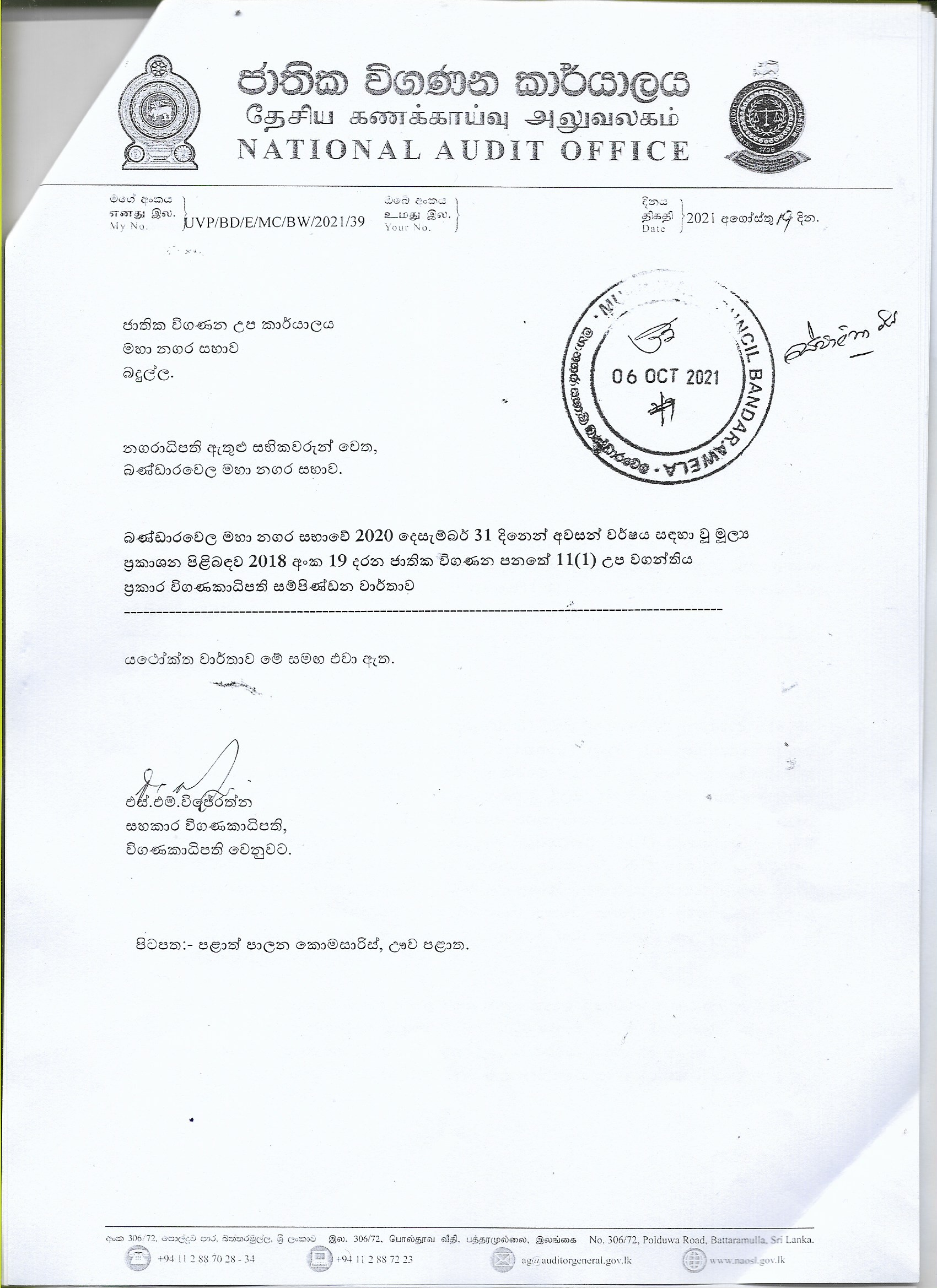 3-3 කඩ කුලී ගෙවීමට නොහැකි වීම සම්බන්ධයෙන් වාණිජ මධ්‍යස්ථානයේ කඩ සාප්පු ටෙන්ඩර් කරුවන් විසින් ඉදිරිපත් කර ඇති ලිපිය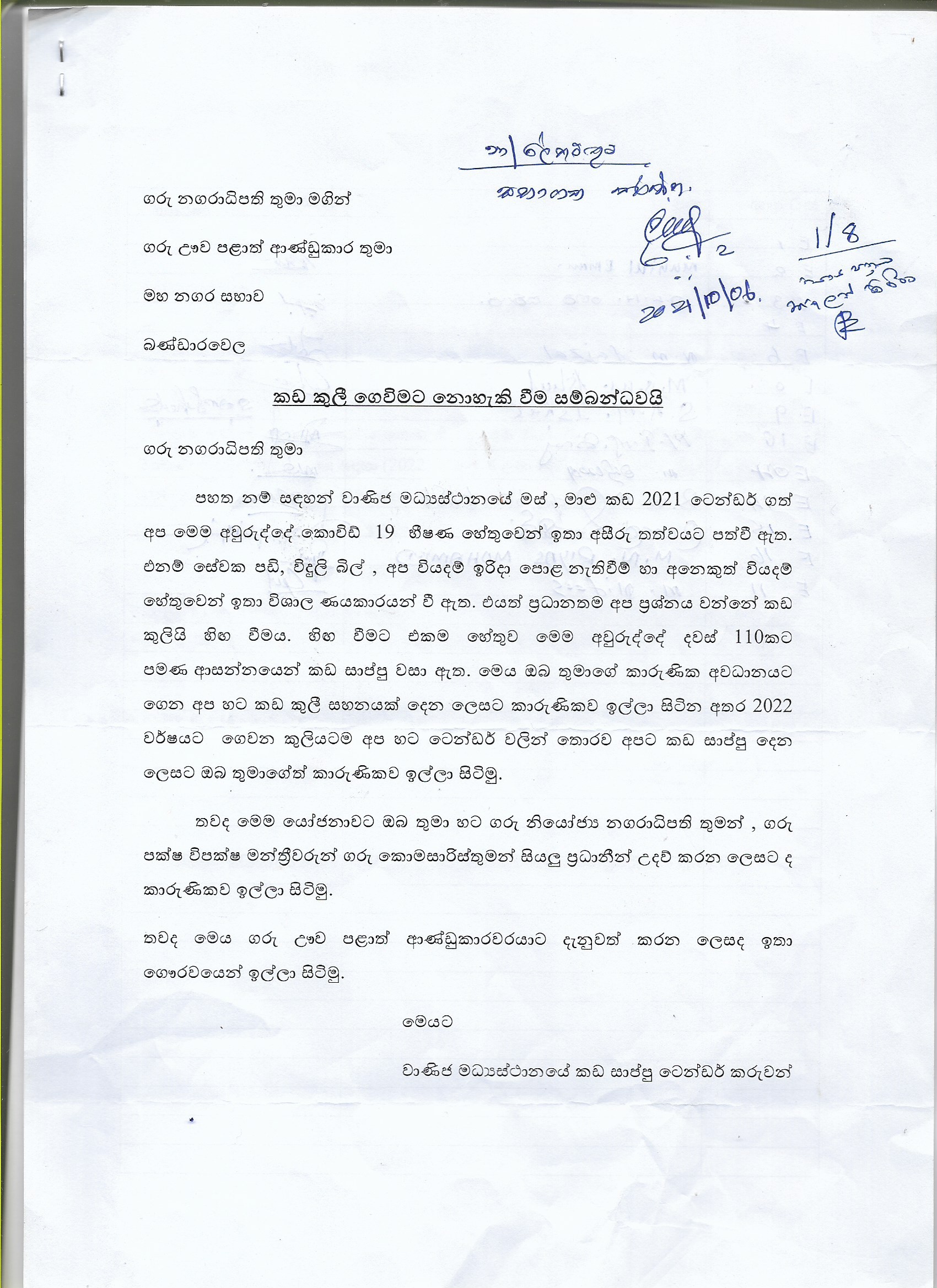 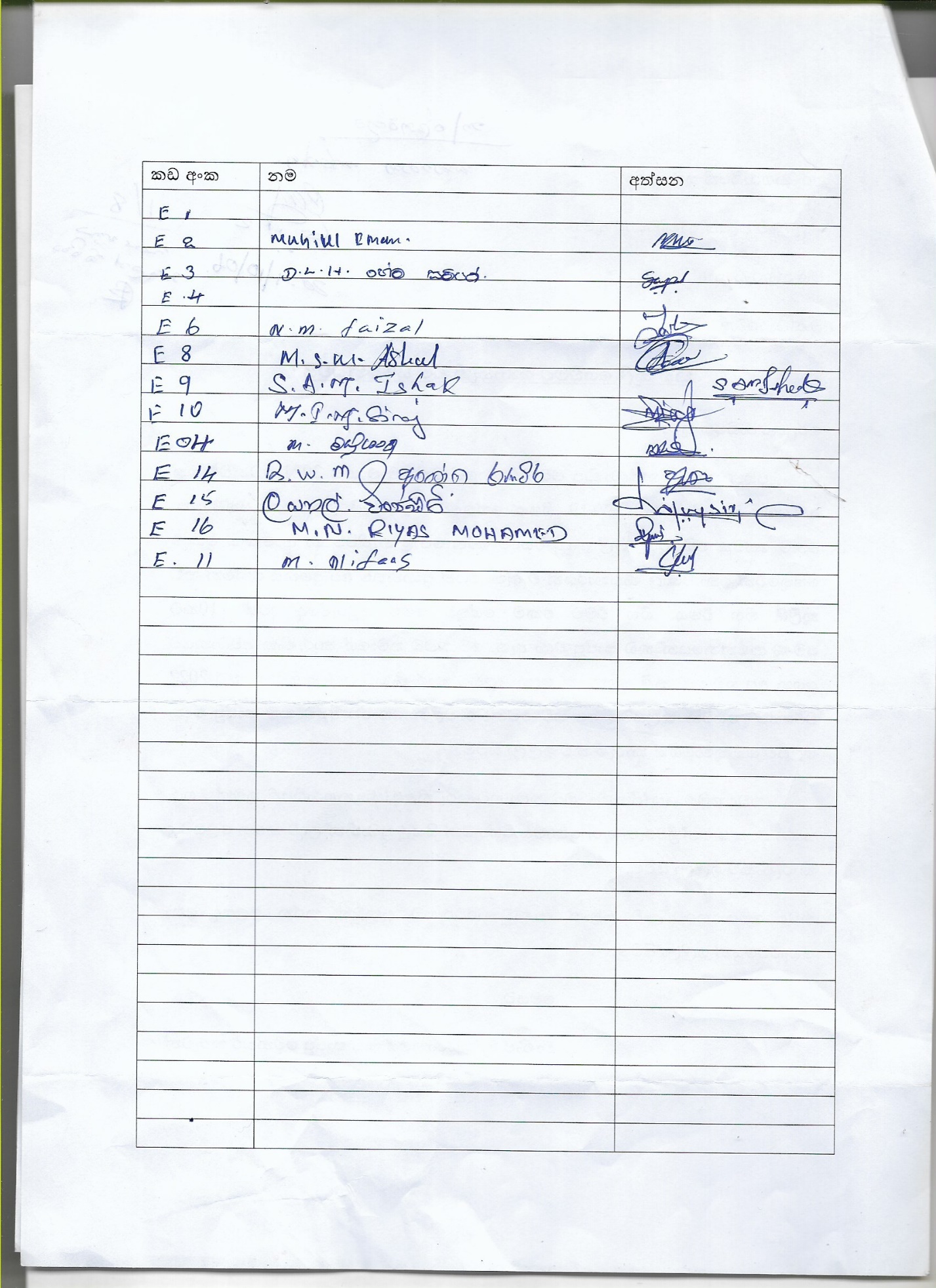 ගරු නගරාධිපති ජනක නිශාන්ත රත්නායක මහතා -ඊට අමතරව මාලු කඩ අය වෙනම ලිපියක් එවලා තියෙනවා.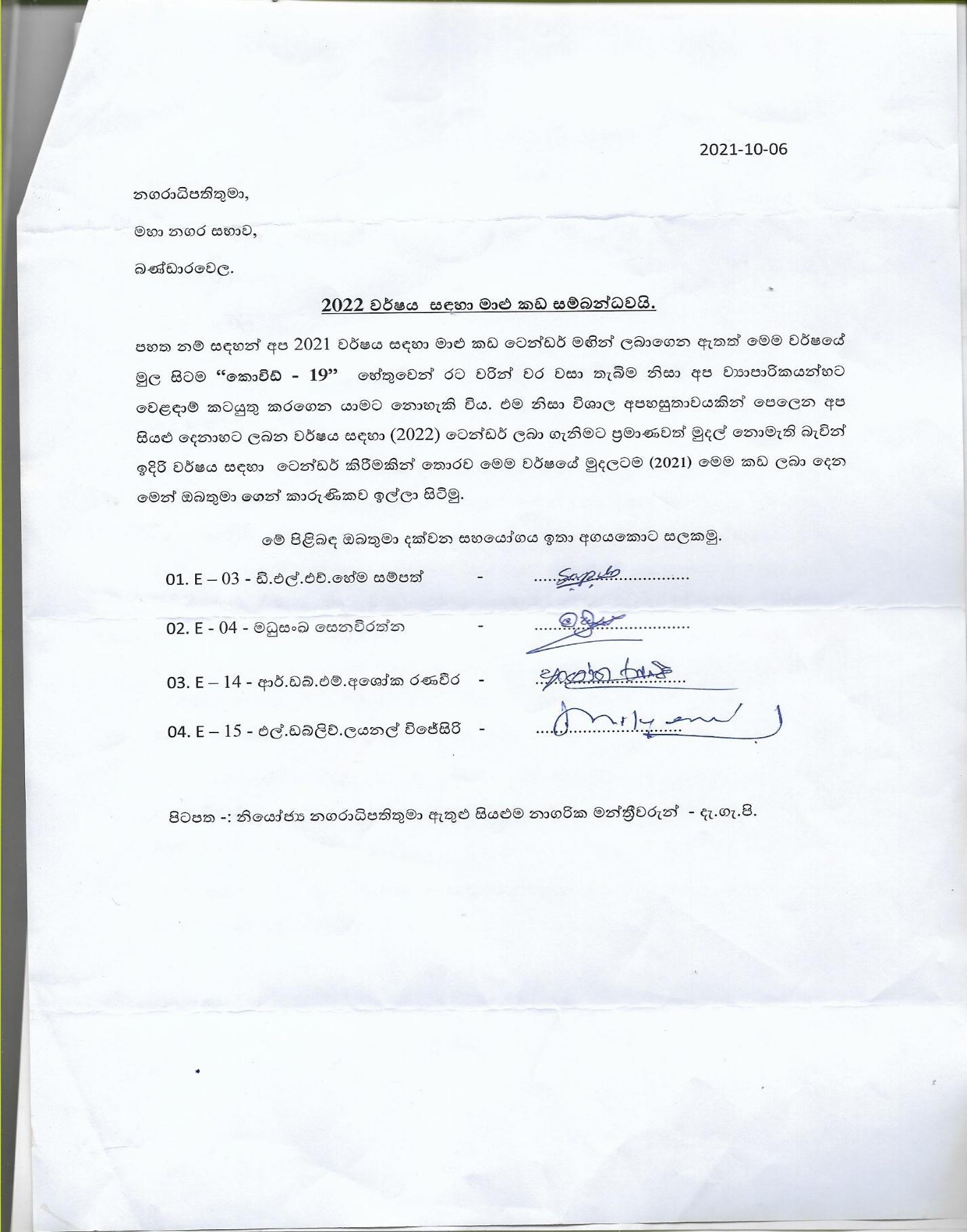 ගරු නගරාධිපති ජනක නිශාන්ත රත්නායක මහතා:- මේක ඇත්තටම සුදුසු යෝජනාවක්. මේ වෙලාවේ  අපි හැමදාම නගර සභාව දුවලා තියෙන්නේ ඒ පුද්ගලයන්ගේ අවුරුදු ගාණක් මේ සල්ලි වලින් ඒ අය අපහසුතාවයට පත්වෙලා ඉන්න අවස්ථාවේ අපිට මේක කරන්න පුළුවන් අපේ සභාවේ අනුමැතිය මම හිතන්නේ මේක යෝජනාවක් විදිහට සියලු  දේවල් ඉදිරියට ලබා දෙන්න කියන එක මම යෝජනා කරනවා. ඒක  සුදුසුයි කියලා ඒ යෝජනාව ඔබ විසින් පිළි අරගෙන ඒකට අපිට තීන්දුවක් දෙන්න බැහැ. ගරු ආණ්ඩුකාරතුමාගේ අනුමැතිය අවශ්‍යයි. මම ඊයේ දිනයේදී පුද්ගලිකව  ගරු ආණ්ඩුකාරතුමා සමඟ සාකච්ඡා කරා. සමස්ථ ඌව පළාතටම මෙය ලබා දෙන්න ආණ්ඩුකාරතුමා එකඟත්වය දීලා තියෙනවා සභා යෝජනාවේ ස්ථීරත්වය එක්ක . මම හිතන්නේ පළවෙනියට අපි මේ මාලු කඩ මස් කඩ සියල්ල සම්බන්ධයෙන් මම යෝජනා කරනවා මේ ඉල්ලන ආකාරයට 2022 වර්ෂයට පසුගිය ටෙන්ඩර් මුදල් පාදක කරගනිමින් ඔවුනට තව අවුරුද්දක් දීර්ඝ කිරීම සුදුසු බව ගරු සභාවට යෝජනා කරනවා. ඔබතුමන්ලා  යෝජනාව පිළිඅරගෙන ස්ථීර කරලා ඒකට එකඟතාවය ලබා දෙන්න කියලා මම ගරු සභාඒවෙන් ඉල්ලා සිටිනවා.ගරු නාගරික මන්ත්‍රී නඩරාජා රගුපති මහතා :-  ගරු නගරාධිපතිතුමනි, මේ යෝජනාව කාලෝචිත යෝජනාවක්.ඒ යෝජනාව මම පිළිගන්නවා. ඒත් එක්කම නගරාධිපතිතුමා කලින් ඔබතුමා මතක් කරපු මුදල් එකතු කිරීමේදී දෙයක් මතක් කරන්න ඕනි හැම අවුරුද්දේම කෝපියාවත්ත ඉඩම විශාල මුදලක් තියෙනවා එක සාකච්ඡා මාර්ගයෙන් ඒ අයගෙන් අයකර ගත්තොත්  මේ අවුරුද්දෙවත් හොඳයි.ගරු නගරාධිපති ජනක නිශාන්ත රත්නායක මහතා:- සාකච්ඡා වට කිහිපයක් තියලා තියෙනවා ගරු මන්ත්‍රීතුමා. අපි බලාපොරොත්තු වෙනවා කෝපියාවත්ත ඉඩම සම්බන්ධයෙන් ඉදිරියේදී නීතිමය ක්‍රියාමාර්ග ගන්න ඒ අය ඒකට එකග වෙන්නේ නැත්නම්. ගරු නාගරික මන්ත්‍රී නඩරාජා රගුපති මහතා :-  නැත්තම් ඒක අය කල යුතු මුදලක්ගරු නගරාධිපති ජනක නිශාන්ත රත්නායක මහතා:- සභාවක් විදිහට අපි උසාවි  යමු නැත්තම් මේක දිගින් දිගටම ගිහිල්ලා කවදා හරි දවසක අපිට ප්‍රශ්නයට විසඳුමක් දුන්නේ නැති නිසා උසාවි ගිහිල්ලා උසාවිය දෙන තීන්දුව මත පාදක කරගෙන යමු කියන එක තමයි මගේ යෝජනාවගරු නාගරික මන්ත්‍රී නඩරාජා රගුපති මහතා :-  ඒ ගොල්ලෝ  අභියාචනයක් දීලා තිබ්බා valuation එකේ යම් වැරැද්දක් තිබ්බා කියලා.  ඒ නිසා ඒකත් අපි සාකච්ඡා කරලා බලලා කරොත් හොඳයි.ගරු නගරාධිපති ජනක නිශාන්ත රත්නායක මහතා:- අවස්ථා හතරකදී අපි valuation කරලා තියෙනවා valuation department එක කියන්නේ ඒ මුදලම තමයි තක්සේරු කරන්න වෙන්නේ කියලා.කඩ කුලී ගෙවීමට නොහැකි වීම සම්බන්ධයෙන් වාණිජ මධ්‍යස්ථානයේ මස් මාලු කඩ ටෙන්ඩර් කරුවන් විසින් ඉදිරිපත් කර ඇති ලිපිය ගරු නගරාධිපති ජනක නිශාන්ත රත්නායක මහතා විසින් සභාවේ දැන ගැනිම පිණිස ඉදිරිපත් කරන ලදුව, මේ සම්බන්ධයෙන් ගරු නගරාධිපති ජනක නිශාන්ත රත්නායක මහතා විසින් අදහස් ඉදිරිපත් කරන ලදි. ඒ අනුව  බණ්ඩාරවෙල මහා නගර සභාව සතු මස්, මාලු කඩ  2022 වර්ෂය සදහා බදු නොදිම සුදුසු බවටත්, 2021 වර්ෂයේ බදු ලබාදී ඇති මුදලටම 2022 වර්ෂයේ අදාල බදුකරුවන් වෙත ලබාදීම සඳහා ගරු ආණ්ඩුකාරතුමාගේ අනුමැතිය ලබා දීම  සුදුසු බවටත් 2021 වර්ෂයේ කඩ කාමර කුලි මෙතෙක් අයකර ගත් ආකාරයටම අය කිරිම සුදුසු බවට මෙදින සභාවේ සිටි ගරු නියෝජ්‍ය නගරාධිපති එච්.එම්.මිත්‍රපාල හීන්කෙන්ද මහතා ඇතුලු නාගරික මන්ත්‍රීවරුන් වන නඩරාජා රගුපති මහතා, එච්.එම්.නවුෂාඩ් මහතා, ඒ.එල්.බන්දුල කරුණාරත්න මහතා , රුවන් අමිල කුමාර මහතා .ප්‍රියන්ත ලීලසේන කරුණාරත්න මහතා, පාලිත නිහාල් රූපසිංහ මහතා,එච්.ඒ.ගාමිණි සරත්චන්ද්‍ර මහතා  මුදිතා ඒකනායක මහත්මිය, අනුර ජයසිංහ වත්තුහේවා මහතා, එල්.ඩබ්ලිව්.ලක්ෂ්මන් විජේසිරි මහතා, අඩෛයිකප්පන් ගනේෂන් මහතා ,පී.පී.දේවිකා ලසන්ති මහත්මිය,එම්.එම්.උදයංගනි මාරසිංහ මහත්මිය විසින් තම තමන්ගේ අත් එසවීමෙන් එකගතාවය ප්‍රකාශ කරන ලදි.3-4 බණ්ඩාරවෙල මහා නගර සභාව සතු එළවලු තොගපොළ සඳහා 2021 වර්ෂයේ ටෙන්ඩරය 2022 වර්ෂය සඳහා දීර්ඝ කර ගැනීම සම්බන්ධයෙන් එහි බදුකරු විසින් ඉදිරිපත් කර ඇති ලිපිය ගරු නගරාධිපති ජනක නිශාන්ත රත්නායක මහතා:- මොහු ඉල්ලන්නේ තියෙන මුදල ලක්ෂ 91 කට තියෙන මුදල වැඩියි.ඒක අඩු කරන්න අඩු කරලා අවුරුද්දක් දීර්ඝ කරලා දෙන්න කියලා. ප්‍රායෝගිකව අඩු කිරීම සම්බන්ධයෙන් අපිට ආණ්ඩුකාරතුමා එකඟ වෙනවා නම් අපිට කොවිඩ් තත්ත්වය එක්ක ඒකට එකඟතාවය දෙන්න පුළුවන් ආණ්ඩුකාරතුමාගේ අනුමැතිය මේ සියල්ලම ලැබුණු පසු කියලාම ලියලා තියන්න. නැත්තම් ගැටළුවකට මුහුණ දෙන්න වෙයි සභාවක් විදිහට එකක්. ඉල්ලන්නේ 91 තරගකාරිත්වයෙන් ගත්තා කියන එක.අනිත් එක  අඩු කරලා දෙන්න කියන එක. ඊළඟ එක ඉල්ලනවා ලංසුව තීරණය කරලා  තියෙන මුදලට 10 % ක් වැඩි කරලා දෙන්න කියලා ලංසු මුදල ලක්ෂ ලක්ෂ 38 යි 38 ට 10 % එකතු කලොත් 42 යි. 90 කට තියෙන එක ලක්ෂ 50 ට අඩු කරන්න හැකියාවක් නැහැ. ඒක ආණ්ඩුකාරතුමා උනත් එකඟ වෙන එකක් නැහැ. හැබැයි මේ 91 මුදලට සාධාරණයක් කරනවාද නැද්ද කියන එක සඳහා අපි පේපර් එක යවමු 91 ට මෙහෙම ඉල්ලීමක් කරනවා එක 10% ක් හෝ 20% ක මුදලක් අඩුකිරීමේ හැකියාවක් තියෙනවානම් ආණ්ඩුකාරතුමාගේ අනුමැතියෙන් ලබා දෙමු. එහෙම නැත්තම් ඒ මුදලටම ඉස්සරහට  අවුරුද්දකට යන්න එකඟතාවය ගන්න. 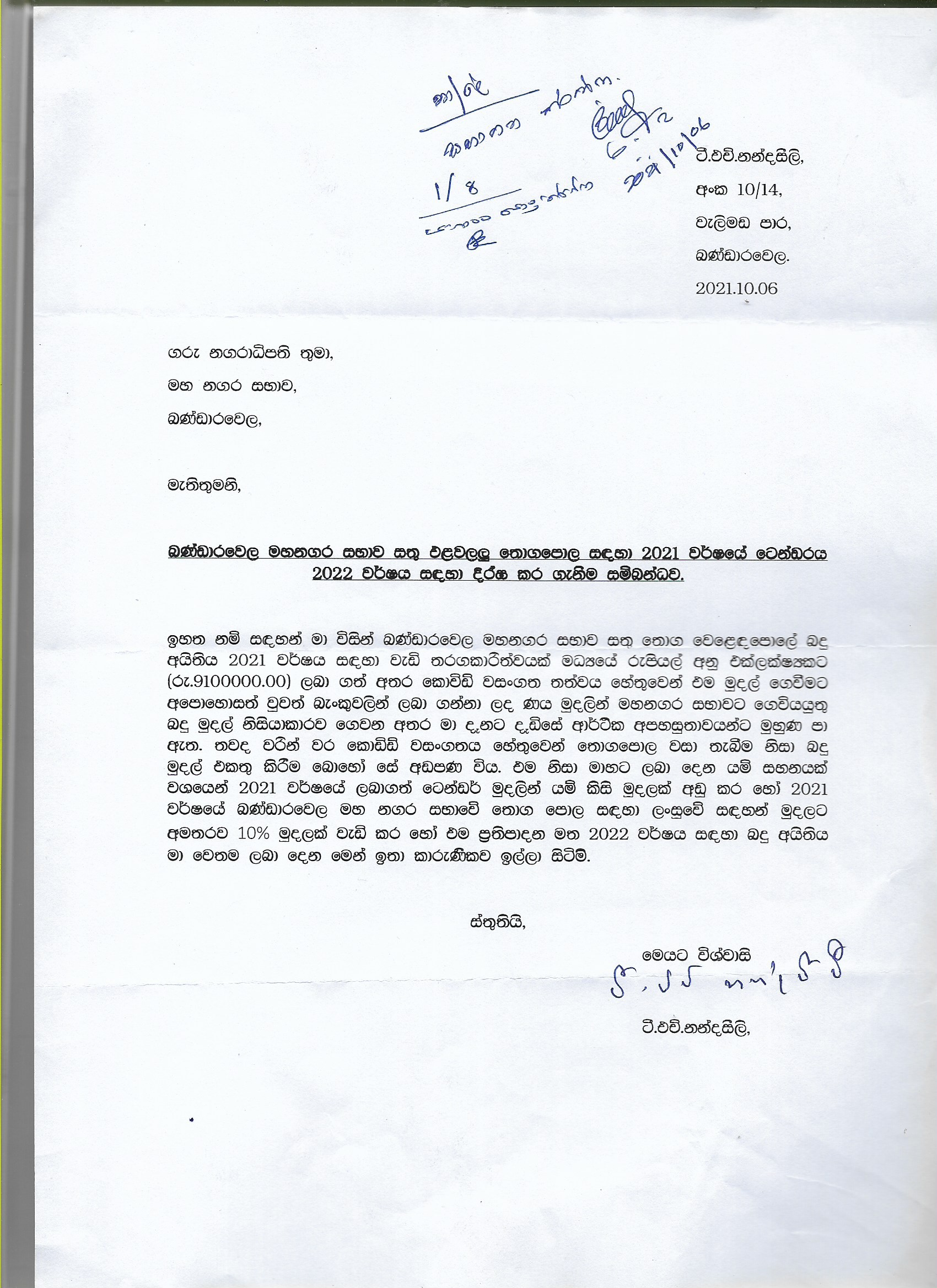 ගරු නියෝජ්‍ය නගරාධිපති එච්.එම්.මිත්‍රපාල හීන්කෙන්ද මහතා:- ගරු නගරාධිපතිතුමනි, covid වසංගතය පැවති කාලයේදී වුනත් තොගපොල වැඩිය ආදායමක් ලබපු ස්තානයක් එතුමන්ලා මේ හැම තැනම වහලා තියෙද්දී දින කිහිපයක් රජය මඟින් නවත්වන්න සිද්ධ වුනා. දින කිහිපයක් ඒ ගොල්ලෝ ඉල්ලලා යන්නේ ලක්ෂ 90 කට  තරගකාරිත්වය තුළ ලොකු ගානකට මේ ගොල්ලෝ ගන්නේ අනිත් අය පහලින් හිටියේ.  ඒ නිසා ඒ ලක්ෂ 91 ට ගන්නවා නම් අපි අනුමැතිය දෙමු. නැත්නම් ටෙන්ඩර් දුන්නත් වෙන ප්‍රශ්ණ නැහැගරු නාගරික මන්ත්‍රී එල්.ඩබ්ලිව්.ලක්ෂ්මන් විජේසිරි මහතා :- සුභ උදෑසනක්  ගරු නගරාධිපතිතුමා සිල්ලරපොලේ ලොකු ගැටලුවක් තියෙනවා.ගරු නගරාධිපති ජනක නිශාන්ත රත්නායක මහතා:-  නැහැ තොගපොල සිල්ලර පොල පස්සේ මේ තොගපොළ ගැන. මම කියන්නේ මේ 91 මුදලම අපි දාමු. සභාවක් විදිහට සභාවේ ගත්ත එයාලා 10 %ක් හරි 20% අඩු කරලා දෙන්න කියනවානේ අපි ආණ්ඩුකාරතුමා එකගවුනොත් එකගතාවය දෙයි.ගැටළුවක් නැහැ. 10% හරි 20 % හරි අඩු කරනවාට. ආණ්ඩුකාරතුමා එකඟවෙන්නේ නැහැ සාමාන්‍යයෙන් මුදල් අඩු කිරීම සම්බන්ධයෙන් දීර්ඝ කිරීම සම්බන්ධයෙන් මේක සම්බන්ධයෙන් සභාවේ එකඟතාවය දෙනවා අවුරුද්දකට දීර්ඝ කරන්න ටෙන්ඩර් කරපු තියෙන මුදලටම ඉස්සරහට දාන්න. සභාවට මම යෝජනා කරනවා ඒ විදිහටම යමු ඉල්ලීමක් කරනවානම් මුදලින් 10 % ක් අඩු කරන්න ආණ්ඩුකාරතුමාගේ අනුමැතිය ලැබෙන්නේ නම් ඒ සදහා 10% ක විතරක් මුදලක් අඩුකරන්න අවස්ථාව දෙනවා.ගරු නියෝජ්‍ය නගරාධිපති එච්.එම්.මිත්‍රපාල හීන්කෙන්ද මහතා :- ගරු නගරාධිපතිතුමා එච්චර තරගකාරිත්වයකට තවත් කට්ටිය ඉන්නවා නම් තොගපොලේ ටෙන්ඩරය ගන්න තවත් කට්ටිය ඉල්ලලා ඉන්නවානම් අඩු කරන්නේ නැතුව අපි ටෙන්ඩර් කරමු.ගරු නගරාධිපති ජනක නිශාන්ත රත්නායක මහතා:- ඔබතුමාලාගේ එකඟතාවයගරු නාගරික මන්ත්‍රී බන්දුල කරුණාරත්න  මහතා :-  අපි මේ  සම්බන්ධයෙන් දිගින් දිගටම කතා කරා මේ සම්බන්ධයෙන්.අපි මේ සැරෙත්  ටෙන්ඩර් කරුවන්ටම ලබා දෙනවා නම් අපි සලකලා බලන්න වෙනවා. ඇරියස් නැති අයට විතරක් දෙන්න වෙනවා. නැත්තම්.සියලු දෙනාටම දෙන්න ගියොත්ගරු නගරාධිපති ජනක නිශාන්ත රත්නායක මහතා:- බන්දු මන්ත්‍රීතුමා තොගපොලේ මම මේ වන කොට මම වාර්තාවක් ගත්තා මේ වන කොට කිසිම ඇරියස් එකක් නැහැ. එතකොට සිල්ලර පොළේ තමයි ගැටළු සහගත තත්ත්වයක් තියෙන්නේ.ගැටලු කියන්නේ සිල්ලර පොලේ  කරලා නැනේ. එතකොට ගෙවන්න විදිහක් නෑනේ. එතකොට තොගපොළේ ඇරියස් එකක් තියෙන්නේ දින 12 ක් පොලිස් වාර්තා මම ගත්තා. RI   වාර්තා අරගෙන දින 12 ක් තොගපොළ වහලා තිබිලා තියෙනවා. ඒ දින 12 ට තීන්දුවක් අපි මුදල් කමිටුවේදී අරන් තියෙනවා ඒ මුදල අය කරන්නේ නැහැ කියලා. ඒ මුදල ඇරුනු කොට අනිත් මුදල් ගිය මාසේ අවසන් වෙනකම් සියලු මුදල් ගෙවලා ඉවරයි. ඒ නිසා අපිට ගැටළුවක් වෙන්නේ නැහැ සියලු මුදල් ගෙවලා. මේකේ තැන්පතු මුදලට දැන් අපිට යන්න පුළුවන්.මාස තුනේ තැන්පතු මුදල ලක්ෂ විසිදාහක් තියෙනවා අපි ළඟ.ගරු නාගරික මන්ත්‍රී බන්දුල කරුණාරත්න  මහතා :-  තොගපලේ විතරක් නෙවෙයි නගරාධිපතිතුමා කුකුල්මස් කඩ., මාලු කඩ සියල්ලටම මේක ..ගරු නගරාධිපති ජනක නිශාන්ත රත්නායක මහතා:- කුකුල් මස් කඩ මාලු කඩ සියල්ලටම මේක අපිට තව තීන්දුවක් ගන්න වෙනවා ඉදිරියේදී, දින 28 ක් වහලානේ තිබ්බේ කුකුල්මස්  කඩ , මාළු කඩ  එතකොට ඒ වහලා තිබ්බ දිනවල එයා අපෙන් ඉල්ලීමක් කරලා තියෙනවා. ඒකට අවස්ථාවක් දෙන්න කියලා. ඒ ගැන සළකා බලලා මොනවා හරි කරමු. මේක අනිවාර්යෙන් දෙසැම්බර් 31 කලින් ටෙන්ඩර්පත් නිකුත් කරන්න ඕනිනේ. පත්තරේ දාන්න ඕනි. අපි ඒක කරේ නැත්තම් සභාව විදිහට අපි වැටෙනවා. අපිට ඒ කටයුත්ත කරන්න ඕනිනේ. මම හිතන්නේ මේ අවුරුද්ද දීර්ඝ කිරීමට අපි එකඟතාවය දෙමු. තීරණය ලියලා යවමු 10 % ක් අඩු කරමු. එහෙම නැත්තම් අර  විදිහට යවමු.ගරු නාගරික මන්ත්‍රී අනුර ජයසිංහ වත්තුහේවා  මහතා :-  ගරු නගරාධිපතිතුමා මට පොඩි අදහසක් ප්‍රකාශ කරන්න ඕනි. තොගපොළේ ඇරියස් මොකුත් නැහැනේ ගෙවලා තියෙනවා අපිට නේද?ගරු නගරාධිපති ජනක නිශාන්ත රත්නායක මහතා:- ඔව්ගරු නාගරික මන්ත්‍රී අනුර ජයසිංහ වත්තුහේවා  මහතා :-  මම හිතන්නේ ගෙවනවා කියන්නේ ආදායම තියෙනවා කියන එක.ගරු නගරාධිපති ජනක නිශාන්ත රත්නායක මහතා:- ඔව්ගරු නාගරික මන්ත්‍රී අනුර ජයසිංහ වත්තුහේවා  මහතා :-  ඒ නිසා නගරාධිපතිතුමා නියෝජ්‍ය නගරාධිපතිතුමා කීවා වගේ තොගපොළ ටෙන්ඩර් කරානම් ටෙන්ඩර් කරලා ගන්න කට්ටිය ඉන්නවා ඉතින් අපිට සිල්ලර පොළේ ප්‍රශ්ණය තමයි තියෙන්නේ. අරකේ  ආදායම තියෙන නිසා මුදල් ගෙවනවා.නගරාධිපතිතුමා කොචිචර කොහොම කීවත් තොගපොළ ක්‍රියාකාරීව තිබ්බා බිස්නස් තිබ්බා  බිස්නස්  වැඩිවුනා මිසක් අඩුවුනේ නැහැ ඔබතුමා ගත්ත වාර්තා අනුව  තොගපොළ හැමදාම තිබ්බා. තොගපොළ අපි ටෙන්ඩර් කරමු. නගරාධිපති තොගපොල කියන්නේ අපිට ආදායමක් ගන්න පුළුවන් ආදායම් මාර්ග සමහරවිට අඩුවට ටෙන්ඩර් දාලා ඒ මුදලට ගන්න කියමු. මම යෝජනා කරනවා තොගපොල ආපහු ටෙන්ඩර් කරලා අනිත් ඔක්කොම කරුණු කාරණා සළකා ආණ්ඩුකාර තුමාගේ අනුමැතිය අරගෙන  ඒවා අඩු කරනවා නම් අඩු කරන්න. තොගපොළ ටෙන්ඩර් කළ යුතුමයි කියලා මම යොජනා කරනවා.ගරු නගරාධිපති ජනක නිශාන්ත රත්නායක මහතා:- ඔබතුමාලාගේ අදහස් මොනවාද?ගරු නාගරික මන්ත්‍රී එච්.එම්.නවුෂාඩ්  මහතා :- ගරු නගරාධිපතිතුමා ඇත්තටම ඔබතුමා මස් කඩ සම්බන්ධ කතා කරපු නිසා ඇත්තටම ගව මස් කඩ , එළු මස් කඩ ටෙන්ඩර් කරනවා නම් ඇත්තට දීර්ඝ කාලීනව අවුරුදු 02 ,03 සිට ප්‍රශ්ණයක් තියෙනවා ගව ඝාතකාගාරයක් නැතිව තමයි මේක ටෙන්ඩර් කරන්නේ.ගරු නගරාධිපති ජනක නිශාන්ත රත්නායක මහතා:-  නෑ ඒකේ දැන් තීන්දුව අරන් තියෙන්නේ අවුරුද්දක් දීර්ඝ කරන්න. ඒකට සභාවේ එකඟතාවය තියෙනවානේ.ගරු නාගරික මන්ත්‍රී එච්.එම්.නවුෂාඩ්  මහතා :-  ඒක තමයි නගරාධිපතිතුමා ඒ ගොල්ලන්ට ගව ඝාතකාගාරයක් නැති නිසා ඒ ගොල්ලෝ ලොකු ප්‍රශ්ණයකට මුහුණ පාලා තියෙනවා. මේ ගොල්ලෝ පිටින් තමයි මස් Transport කරන්නේ ලොකු වියදමක් දරාගෙන එකේ සෞඛ්‍ය තත්ත්වය  කොහොමද කියන එක PHI මහත්වරුන්ගේ.....ගරු නගරාධිපති ජනක නිශාන්ත රත්නායක මහතා:- මම කියන්නේ ඒක වෙනමම සාකාච්ඡාවකට වෙනම යෝජනාවක් විදිහට ඔබතුමාලා ඒ අයගෙන් ලිපියක් අරගෙන හදන්න.ගරු නාගරික මන්ත්‍රී එච්.එම්.නවුෂාඩ්  මහතා :- ගව ඝාතකාගාරය තියෙන තැන එතැන තියෙන ගැටළුවක් නිර්මාණය වෙලා තියෙනවා.ගරු නගරාධිපති ජනක නිශාන්ත රත්නායක මහතා:- දැන් දෙන්නේ නැහැ මන්ත්‍රීතුමා රජයේ තීරණයක්නේ ගව ඝාතකාගාර බදුල්ල දිස්ත්‍රික්කයම තියෙන්නේ2 යි. එකක් බදුල්ල මහා නගර සභාවේ තියෙන එකයි හපුතලේ බොරලන්ද ප්‍රදේශයේ තියෙන එකයි දෙකයි තියෙන්නේ දිස්ත්‍රික්කයේම ඒක ලංකාවටම පොදු කරුණක් දිස්ත්‍රික්කයට ගව ඝාතකාගාර 2 ක් තමයි නිර්මාණය කරලා තියෙන්නේ. ඒක රජය විසින් ගන්නා ලද තින්දුවක් මත බණ්ඩාරවෙල මහා නගර සභාව විසින් එවකට තිබුණු ගව ඝතකාගාරය සභාව විසින් තීන්දු කරලා නැවැත්තුවා. ඉතින් රජය තීන්දුවට පිටින් අපිට කොහොමත් යන්න බැහැනේ නැවත විවෘත කරන්න බැහැ.ගරු නාගරික මන්ත්‍රී එල්.ඩබ්ලිව්. ලක්ෂ්මන් විජේසිරි  මහතා :- නගරාධිපතිතුමා ඇත්තටම සහෝදර මන්ත්‍රීතුමා කියපු කාරණාව තමයි තොගපොලෙන් විශාල ආදායමක් එන නිසා මට මතකයි ගිය සැරේ ටෙන්ඩරයේ පොඩි ගැටලුවක් වෙලා ඕකේ විගණන වාර්තාවකුත් ගිහිල්ලා තියෙනවා. හතරවෙනි පුද්ගලයාට නොදිම පිලිබදව. ලොකු ගැටලුවක් වුනා ඔය සම්බන්ධව දිගින් දිගටම යනවා ඕක. සභාවට හොඳ නැහැ. අනිවාර්යයෙන්ම තොගපොළ ටෙන්ඩර් කරානම් මේ ගැටළු වලට අනිවාර්යයෙන්ම විසඳුමක් දෙයි. ගරු නාගරික මන්ත්‍රී එච්.ඒ.ගාමිණි සරත්චන්ද්‍ර  මහතා :- ගරු නගරාධිපති තුමා මේ covid  වසංගතය එක්ක තොගපොළ ක්‍රියාත්මක වුනා දින කිහිපයක් වසා තිබ්බේ.ඒක නිසා වත්තුහේවා මන්ත්‍රිතුමා ගෙනපු යෝජනාව අනුව  තොගපොල ටෙන්ඩර් කරානම් හොඳයි කියලා තමයි මම කියන්නේ ගරු නගරාධිපති ජනක නිශාන්ත රත්නායක මහතා:-  මම එකගයි ඔබතුමාලා කියන දෙයකට නැවත ටෙන්ඩර් කරන්න ඕනි නම් ටෙන්ඩර් පත්‍රිකා සකස් කරලා දාන්න පුළුවන් එතකොට ටෙන්ඩර් කරුවෙක් ගනියි. . ඔබතුමාලගේ යෝජනාවට මම එකඟයි.ගරු නාගරික මන්ත්‍රී අනුර ජයසිංහ වත්තුහේවා  මහතා :-  නගරාධිපතිතුමනි තවත් කාරනාවක් තියෙනවා මම අදහසක් ප්‍රකාශ කළේ.කොවිඩ් වසංගතය ඉවර වී ගෙන  යන්නේ දැන් covid වසංගතය ඉවර වෙලා රට යථා තත්ත්වයට පත් වීගෙන එනවා ක්‍රම ක්‍රමයෙන් දැන්. මම හිතන්නේ අනාගතයේදී බණ්ඩාරවෙල විතරක් නෙවෙයි මුළු රටම යථා තත්ත්වයට පත්වෙලා වෙළඳාම් කටයුතු යථා තත්ත්වයට කරගෙන යන්න පුළුවන් වෙයි. මේ මගේ අදහසක් එතකොටඅරයට අර ගානටම දුන්නම  නගර සභාවට අයවිය යුතු මුදලක් නැති වෙනවා. කොවිඩ් හරියයි මම හිතන්නේ අපිට කොවිඩ් එක්ක ජීවත්වෙන කාලය ඇවිල්ලා තියෙන්නේ. ඔබතුමා කිව්වා වගේ මමත් කියන්නේ මේක තුරන් වෙන්න කියලා.ගරු නගරාධිපති ජනක නිශාන්ත රත්නායක මහතා:- 91 ට එකඟතාවය දුන්නොත් අවුරුද්දට 91 ක් එනවා.ගරු නාගරික මන්ත්‍රී අනුර ජයසිංහ වත්තුහේවා  මහතා :-  ඊට වැඩිය ටෙන්ඩරය ගත්තොත් එහෙම යන්නත් ඉඩ තියෙනවා. රට යථා තත්ත්වයට පත්වුනාම.ගරු නගරාධිපති ජනක නිශාන්ත රත්නායක මහතා:- මේක වෙන්නේ රට යථා තත්ත්වයට පත් වුනාම ඊලග අවුරුද්දේ ටෙන්ඩරය ලක්ෂ 36 ට ගියොත්ගරු නාගරික මන්ත්‍රී අනුර ජයසිංහ වත්තුහේවා  මහතා :-  මම හිතන්නේ නැහැ. එහෙම තත්ත්වයක් උදාවෙයි කියලාගරු නගරාධිපති ජනක නිශාන්ත රත්නායක මහතා:- ඔබතුමාලා කියනවා නම්  නැවත ටෙන්ඩර් කරන්න කියලාගරු නාගරික මන්ත්‍රී අනුර ජයසිංහ වත්තුහේවා  මහතා :- 10% වැඩි කරලනේ ටෙන්ඩරය දාන්නේ ගරු නගරාධිපති ජනක නිශාන්ත රත්නායක මහතා:- 10% වැඩි කරලා තමයි දාන්න වෙන්නේ ඔබතුමාලා ඒ යෝජනාව ගේනවා නම් මට කරන්න තියෙන්නේ  මුදල් කමිටුවේ තීරණයක් ගන්න වෙනවා අනිවාර්යයෙන්  10%ක් වැඩි කරන්න කියලා ඒක අනිවාර්යෙන්ම කළයුතු දෙයක්නෙ.ගරු නාගරික මන්ත්‍රී අනුර ජයසිංහ වත්තුහේවා  මහතා :- ඒ ක්‍රම වේදයනේ ඒකගරු නගරාධිපති ජනක නිශාන්ත රත්නායක මහතා:- තිස්පන්ලක්ෂ හැට දාහක් ඒක  අපේ අවම ලංසුව. ඒකට 10% ක් එකතු වුනාම ලක්ෂ 38 යි නේ එන්නේ.ගරු නාගරික මන්ත්‍රී අනුර ජයසිංහ වත්තුහේවා  මහතා :- ඔබතුමාටත් කියන්න බැහැ මටත් කියන්න බැහැ. මේක කීයට යයිද කියලා 40 ට යයිද එක් කෝටි ගානටම යයිද කියන්න බැහැ.ගරු නාගරික මන්ත්‍රී අනුර ජයසිංහ වත්තුහේවා  මහතා :- මම විශ්වාස කරනවා මෙතුමා කිව්වා වගේ අපේ ටෙන්ඩර් මුදලින්  මුදලක් එයි ගරු නගරාධිපති ජනක නිශාන්ත රත්නායක මහතා:- ඔබතුමාලා, මම මේක යෝජනාවක් ලෙස ඉදිරිපත් කරලා තියෙන්නේ. ඔබතුමාලා කියනවා නම් නම් ටෙන්ඩර් කරමු  තොගපොල පමණක්  ටෙන්ඩර් කරමු. ඒකේ ගැටලුවක් මට නැහැ. සියලු දෙනා එකගයි. නැවත ටෙන්ඩර් කරනවා. තියෙන ගාස්තුවට මුදල් කමිටුවට දානවා අද යෝජනාව එක්ක ඒ යෝජනාව අනුව යෝජනාවට එකඟතාවය තියෙන්නේ තොගපොළ තව අවුරුද්දක් දීර්ඝ නොකර  රටේ පැවතිච්ච කොවිඩ් තත්ත්වය කොතෙක් තිබ්බත් තොගපොළ විවෘතව තැබු නිසා . තොගපොළ තුළ ආර්ථිකමය වශයෙන් ඔවුනට අසාධාරණයක් නොවුණු නිසා  එය විවෘතව තැබීම නිසා ආදායම වෙනදාට වැඩිය ඉක්මවා හොයපු නිසා තොගපොළ සම්බන්ධයෙන් ගැටළු සහගත තත්ත්වයක් නොවන නිසා දීර්ඝ කිරීම අවශ්‍ය නොවන බව සභාව යෝජනා කරනවා. ඒ අනුව නැවත තියෙන පවත්නා මුදලට  ටෙන්ඩර් අවම ලංසු මුදලට ඉදිරි මුදල් කමිටුව අනුව 10 % ක වටිනාකමක් එකතු කර පත්තරේ දැන්වීම් දමා නැවත ටෙන්ඩර් කිරීම සුදුසු බව ගරු සභාව යෝජනා කරනවා. ඒ යෝජනාව පිලිගන්න. මේ යෝජනාවට සියළු දෙනා එකඟයි. මේ ගැටළුව ආණ්ඩුකාරතුමාගේ අනුමැතියට යවන්නේ නැහැ.. ඒ ස﻿දහා එකඟතාවය සියළු දෙනාගේම තියෙනවා. බණ්ඩාරවෙල මහා නගර සභාව සතු එළවලු තොගපොළ සඳහා 2021 වර්ෂයේ ටෙන්ඩරය 2022 වර්ෂය සඳහා දීර්ඝ කර ගැනීම සම්බන්ධයෙන් එහි බදුකරු විසින් ඉදිරිපත් කර ඇති ලිපිය ගරු නගරාධිපතිතුමා විසින් සභාව වෙත ඉදිරිපත් කරන ලදුව මේ සම්බන්දයෙන් ගරු නගරාධිපති ජනක නිශාන්ත රත්නායක මහතා නියෝජ්‍ය නගරාධිපති එච්.එම්.මිත්‍රපාල හීන්කෙන්ද මහතා, ගරු නාගරික මන්ත්‍රීවරුන් වන එල්.ඩබ්ලිව්.ලක්ෂ්මන් විජේසිරි මහතා,අනුර ජයසිංහ වත්තුහේවා මහතා, එච්.එම්.නවුෂාඩ් මහතා, එච්.ඒ.ගාමිණි සරත්චන්ද්‍ර මහතා විසින් දීර්ඝ ලෙස අදහස් ඉදිරිපත් කරන ලදි. මෙම අදහස්ද සැළකිල්ලට ගත් සභාවකොවිඩ් තත්ත්වය කොතෙක් තිබ්බත් තොගපොළ විවෘතව තැබු නිසාත් . තොගපොළ තුළ ආර්ථිකමය වශයෙන් ඔවුනට අසාධාරණයක් නොවුණු නිසාත්  එය විවෘතව තැබීම නිසා ආදායම වෙනදාට වැඩිය ඉක්මවා හොයපු නිසාත්  තොගපොළ සම්බන්ධයෙන් ගැටළු සහගත තත්ත්වයක් නොවන නිසා දීර්ඝ කිරීමක් අවශ්‍ය නොවන බවත්,ඒ අනුව ටෙන්ඩර් අවම ලංසු මුදලට 10 % ක වටිනාකමක් එකතු කර පත්තරේ දැන්වීම් දමා නැවත ටෙන්ඩර් කිරීම සුදුසු බව මෙදින සභාවේ සිටි ගරු නියෝජ්‍ය නගරාධිපති එච්.එම්.මිත්‍රපාල හීන්කෙන්ද මහතා ඇතුලු නාගරික මන්ත්‍රීවරුන් වන නඩරාජා රගුපති මහතා, එච්.එම්.නවුෂාඩ් මහතා, ඒ.එල්.බන්දුල කරුණාරත්න මහතා , රුවන් අමිල කුමාර මහතා .ප්‍රියන්ත ලීලසේන කරුණාරත්න මහතා, පාලිත නිහාල් රූපසිංහ මහතා,එච්.ඒ.ගාමිණි සරත්චන්ද්‍ර මහතා  මුදිතා ඒකනායක මහත්මිය, අනුර ජයසිංහ වත්තුහේවා මහතා, එල්.ඩබ්ලිව්.ලක්ෂ්මන් විජේසිරි මහතා, අඩෛයිකප්පන් ගනේෂන් මහතා ,පී.පී.දේවිකා ලසන්ති මහත්මිය,එම්.එම්.උදයංගනි මාරසිංහ මහත්මිය විසින් තම තමන්ගේ අත් එසවීමෙන් එකගතාවය ප්‍රකාශ කරන ලදි.3-5 2020 හා 2021 වර්ෂයන් තුළ කොවිඩ් වසංගතය තුළ සිල්ලරපොළ කරගෙන යාමේදී සිදු වූ අනපේක්ෂිත ගැටලු නිරාකරණය කර ගැනීම සම්බන්ධයෙන් එහි බදුකරු විසින් ඉදිරිපත් කර ඇති ලිපිය. ගරු නගරාධිපති ජනක නිශාන්ත රත්නායක මහතා:- ඒ අනුව ඔහු විසින් අමුණා ඇති ලිපිය අමුණලා තියෙනවා මගේ අත්සනින් යවලා තියෙනවා covid වසංගත සෑම පුද්ගලයෙකුටම සැනිටයිසර් කරන්න  සංඛ්‍යාව 250 කට අඩු  කරන්න. මීටර් 1 ½ දුර පුමාණයක් පවත්වාගෙන යන්න කියලා. ඒ අනුව කටයුතු කරා කියලා තියෙනවා. ඒ ලිපිය අමුණලා තියෙනවා ආණ්ඩුකාරතුමාටත් ඔහු විසින් ලිපියක් යවලා තියෙනවා. පළාත් පාලනය වෙත  එවලා තියෙනවා පරීක්ෂා කර බලා  වාර්තා කරදෙන ලෙස තමයි දන්වලා තියෙන්නේ. ඒ පිළිබඳව මගෙනුත් ඉල්ලීමක් කරලා තියෙනවා.ඇත්තටම සාධාරණයි. ලක්ෂ 25 ක මුදලක් බැංකුවේ තිබ්බා නම් පොලියම ලක්ෂ 1 ½ දෙකක් ඇවිල්ලා ඇති. මම හිතන්නේ සංඛ්‍යාව පාදක කරගෙන ගිවිසුම් ගතවෙලා තියෙන නිසා මේකට අපිට තීරණයක් ගන්න බැරිවෙයි. විවෘත කරලා තිබ්බේ නැහැ කියලා   කරන්න බැහැ කියලා තිබ්බා ලිපියකින්. ඒ අනුව අපි දැන් මොනවා හරි කරනවා නම් ඉදිරියේදී ඒ මාසයට අදාල කොටසින් යම් කොටසක් අඩු කරන්න වෙනවා.ඒ මුදලින් covid ප්‍රශ්නය තියෙන නිසා අපිට අර පරතරය තියාගෙන තමයි ඉදිරියට විවෘත කරන්න දෙන්න වෙන්නේ. අපිට අර 800 ම ගෙනල්ලා දාලා අපිට දෙන්න බැහැ. අපි 250 කට 300 කට තමයි බණ්ඩාරවෙල සිල්ලර පොළ කරගෙන යන්න අවස්ථාව දෙන්න වෙන්නේ. පරතරය ඉදිරි මාස 03 ටත් පවත්වාගෙන යා යුතුමයි. ඒක නිසා ඒ සඳහා සහනයක් දෙන එකටත් තියෙන මුදලින් සතියකට ගෙවන්න තියෙන මුදල 800 කට ගණන් හදපුවාම රු. හැත්තෑපන්දහස්ගාන 800 න් බෙදලා 750.00 එන්නේ එක පුද්ගලයෙකුට 750 x 250 හරි 300 ත් හරි වැඩි කරලා. ඒ මුදල සතියකට අපි දාන ප්‍රමාණය ලිඛිතව දෙනවානේ. ඒ පිළිබඳ වාර්තාවක් අරගෙන 300 කියලා ඒ ප්‍රමාණය පාදක කරගෙන අපි ආණ්ඩුකාරතුමාට දාලා අනුමැතිය ගනිමු. ඉදිරි මාස 03 ට ඉදිරි අවුරුද්ද සඳහා ටෙන්ඩර් මුදලටම දීර්ඝ කිරීමක් කරනවාද ඉදිරි අවුරුද්ද තුළ අපේ සිල්ලර පොළ ජනතාවගේ අඩුවකින් පවත්වාගෙන යාම කරන්න වෙයි. 800 දාන්න බැරිවෙයි කියලා මම හිතනවා වෛද්‍ය නිර්දේශ ඉදිරියට ක්‍රියාත්මක වන නිසා ඒක සැලකිල්ලට ගනිමින් පුද්ගල ප්‍රමාණය අඅඩුකරලා ඉන්න. පුද්ගල ප්‍රමාණය අනුව සාධාරණ ක්‍රමවේදයක් හදලා දෙන්න තමයි මම කල්පනා කරන්නේ. සභාවක් විදිහට ඔබගේ එකඟතාවය කොහොමද කියලා මම දන්නේ නැහැ ඔබතුමන්ලාට ඒක ගැන කතා කරන්න. පුළුවන් මොනදේ කරත් අනිවාර්යෙන්ම ආණ්ඩුකාරතුමාගේ අනුමැතියට යටත්ව තමයි මේකේ තීන්දුව ලබා දෙන්න වෙන්නේ.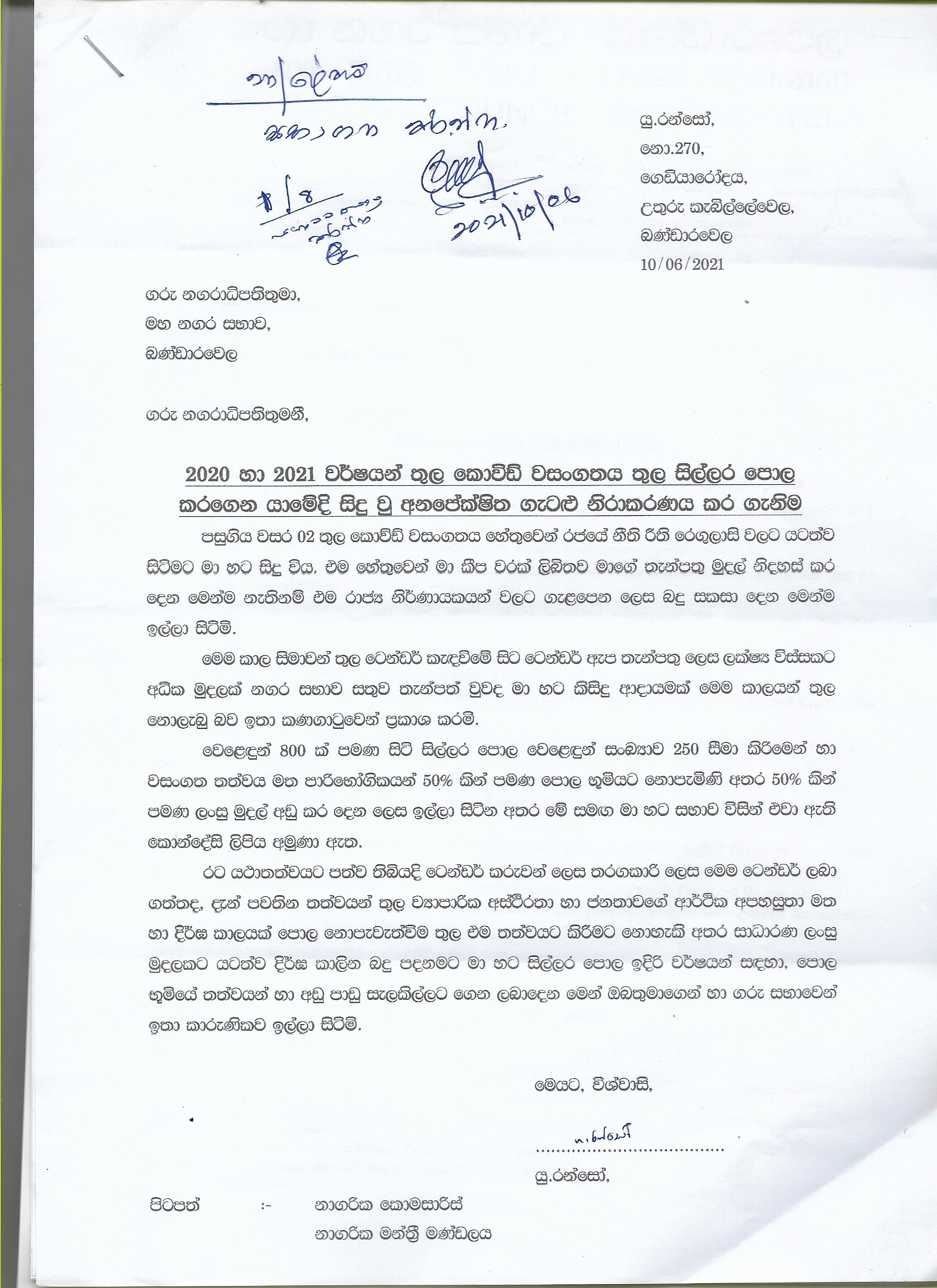 ගරු නියෝජ්‍ය නගරාධිපති එච්.එම්.මිත්‍රපාල හීන්කෙන්ද මහතා:- ගරු නගරාධිපතිතුමා පසුගිය කාලේ covid වසංගතය එක්ක එතුමාට ගොඩක්  පාඩුවක් වුනා. ඒ නිසා  එතුමාට ඉදිරි මාස 03  කොවිඩ් නීතිරීති යටතේ කරගෙන යන්න දෙන්න. ආණ්ඩුකාරතුමා අනුමත කරොත් කෙහොමත් කොවිඩ් වසංගතය තුරන් වෙලා යයි.පසුගිය කාලයේ ලබපු ලාභයක් එක්ක ඉදිරි මාසය සඳහා එයා ටෙන්ඩරය ඉල්ලපු මුදලට.අපි දීර්ඝ කාලීනව ගරු නගරාධිපති ජනක නිශාන්ත රත්නායක මහතා:- නියෝජ්‍ය නගරාධිපතිතුමා මට ඒක කරන්න බැහැ.ගරු නියෝජ්‍ය නගරාධිපති එච්.එම්.මිත්‍රපාල හීන්කෙන්ද මහතා:-  අපි තීරණයක් ගන්නවා ආණ්ඩුකාරතුමාගේ අනුමැතිය  ලබාගෙන ගරු නගරාධිපති ජනක නිශාන්ත රත්නායක මහතා:- අවුරුද්දට දීර්ඝ කරන්න ඒ මුදලට කරන්න කියන එක කියන්න මට අයිතියක් නැහැ. ඒකට හේතුව 800 ක්අද covid වසංගතය පහව ගියත් අපිට අඩුම තරමේ මාස 06 ක් 08 ක් 200 , 300 මීටරේ තුළ මාස්ක් එක සැනිටයිසර් කියන ලිපිය මට ගහන්න වෙනවා.මම නගරාධිපතිවරයා විදිහට නගරයේ ආරක්ෂා කිරීම වගකීම මා සතු වෙනවා.ගරු නියෝජ්‍ය නගරාධිපති එච්.එම්.මිත්‍රපාල හීන්කෙන්ද මහතා:-  ගරු නගරාධිපතිතුමනි, ඒ සෞඛ්‍ය ආරක්ෂිත ක්‍රියාමාර්ග එක්ක අපිට එතුමාට ආදායමක්නේ නගර සභාවට  මේක අපි ඉරිදා .බදාදා හරි දවස් දෙකක් යොමුකරලා එතුමාටම ලබාදීලා අපේ මුදල අපිට ලබාගන්න පුලුවන් නම්..ගරු නගරාධිපති ජනක නිශාන්ත රත්නායක මහතා:- බදාදා කියන තර්කය ගෙනාවොත් නියෝජ්‍ය නගරාධිපතිතුමා ඒක අපිට ගැටළුවක් වෙනවා. දින 02 ක් බණ්ඩාරවෙල පොළ කරන්න ගියොත් අනිත් පැත්තෙන් ව්‍යාපාරිකයෝ ප්‍රමාණයකට වදින වැඩක් වෙනවා. පොල් තෙල් ටිකද පොල් ටිකද කරවල ටිකද එළවළු ජාති සියල්ලම බදාදයි ඉරිදයි එනවානේ පොළට අනිත් එක ව්‍යාපාර කරනකොට සතියට දින දෙකක්  පොළ තිබ්බොත් ව්‍යාපාරිකයෝ සියළු දෙනාට සතියට දවස් 02 ක් වදිනවා.ගරු නාගරික මන්ත්‍රී නඩරාජා රගුපති  මහතා :- මේ අවුරුද්දට සහනයක් ඉල්ලලා එයා ඉල්ලීමක් කරලා තියෙනවා.  ඉතිරි මාස 03 සඳහා ආණ්ඩුකාරතුමාගේ අනුමැතිය අරගෙන එයාටම දෙන්න මොකක් හරි කටයුත්තක් කරමු. ඉස්සරහට එයා කරනවාද නැද්ද කියලා ඉල්ලීමක් කරලා නැහැනේ තවමගරු නගරාධිපති ජනක නිශාන්ත රත්නායක මහතා:- නෑ එයා ඉල්ලීමක් කරනවා. ඉල්ලන්නේ අපේ covid කොන්දේසී තියෙනවානේ කොන්දේසී වලට සාධාරණයක් කරන්න කියලා හත්සිය පනස් ගානක් අපි වාර්තා  අරන් තියෙනවා.සාමාන්‍යය‍ෙන් පොළ පැවැත්වෙන දිනවලට  හත්සිය පනහක් විතර  ඉදලා තියෙනවා. මීටරයේ දුරට දාපුවහම උපරිමයට යන්න පුළුවන් පොළට 250 යි. ඒ regulation වලට ගියපුවාහම මිනිස්සු 250 කට පමණයි. පොළේ ව්‍යාපාර කටයුතු කරන්න පුළුවන් ගරු නාගරික මන්ත්‍රී නඩරාජා රගුපති  මහතා :- ඉල්ලීම අනුව අපි සාකච්ඡා කරලා ...ගරු නගරාධිපති ජනක නිශාන්ත රත්නායක මහතා:- එයා ඉල්ලලා තියෙනවානේ. කොන්දේසීවලට යටත්ව ඒ විදිහට කරන්න බැහැ කියලා ගාන අඩු කරලා.....ගරු නාගරික මන්ත්‍රී නඩරාජා රගුපති  මහතා :- බැරිනම් ඉල්ලීමක් කරන්න.....ගරු නගරාධිපති ජනක නිශාන්ත රත්නායක මහතා:- ඒ කියන්නේ එයා ඉල්ලන්නේ අර මුදලත් අඩු කරලා දෙන්න කියලා. මේකට ගැලපෙන විදිහට . එයා ඉල්ලන්නේ ලබන අවුරුද්දෙනේ ගානක් අඩු කරලා දෙන්න කියලා ඉල්ලන්නේ 60 කට මෙයා අරන් තියෙනවානම් එයා මේ කේ 800 කට තමයි එයා කෝඩ් කරලා තියෙන්නේ සභාවට එයා 800 කට තමයි ටෙන්ඩරය අරන් තියෙන්නේ හැබැයි අපි කියනවා 250 දාන්න කියලා ඒක කියෙන්නේ සභාවගරු නාගරික මන්ත්‍රී නඩරාජා රගුපති  මහතා :- ඒක තමයි. ඒකගරු නගරාධිපති ජනක නිශාන්ත රත්නායක මහතා:- එතකොට 250 ක් දාන එක 800 කට ගත්ත මනුස්සයෙක් ඉස්සරහට  එහෙනම් අපි අර කරපු ක්‍රමය විදිහට ටෙන්ඩරය දාලා 250 කට ගනන් හදලා නැවත ටෙන්ඩර් කරන්න වෙනවා.දීර්ඝ කරන්නේ නැතුව ගරු නාගරික මන්ත්‍රී නඩරාජා රගුපති  මහතා :- මේ අවුරුද්දට සලකලා බලන එක සාධාරණයි. මොකද එයාට අසාධාරණයක් මොකද වහලා තිබිලා ඒක කරගන්න බැරි වුනානේ . ඒ නිසා ඒක ඇත්තටම ඒක අපි සලකලා බලන්න ඕනි. එයාගේ ඉල්ලීම ඊළඟ අවුරුද්දේ  දෙන එක එයාගේ ඉල්ලීම අනුව කල්පනා කරන්න වෙනවා. ඒ කොයි විදිහට අපි දෙන්නේ  ලබන අවුරුද්ද වෙනවිට සම්පූර්ණයෙන් රට ඇරලා තිබ්බොත් සභාවට සාධාරණයක් වෙනවා කියලා එහෙම අඩුකරලා සභාවට ලොකු පාඩුවක් වුනොත් එහෙම.ඒනිසා ඉස්සරහ තියෙන එක ගැන ප්‍රශ්නයක් ඒක නිසා අපි ඒක පිළිබඳ නැවත සාකච්චා කරන්න වෙනවා. ගරු නාගරික මන්ත්‍රී එල්.ඩබ්ලිව්. ලක්ෂ්මන් විජේසිරි  මහතා :- ගරු නගරාධිපතිතුමා අපි අනුන්ට නඩු නිමිති හදන්න එපා. ඒ නඩු නිමිත්තක් තව කෙනෙකුට 800 අඩු කරනවා නම් ඒක ලබන අවුරුද්දට අලුතෙන් ඉදිරිපත් කරන්න ඕනි ක්‍රමවේදයක්. මෙයාට මේ මාස 03 ට සහනයක් දෙන්න ලබන අවුරුද්ද ටෙන්ඩර් කරන්න. මොකද 250ක් දාන්න අපි අලුත් නීතීයක් හදනවා නම් එන ආදායම හදලා අරගෙන ටෙන්ඩර් දාන්න අපි අනුනට නඩු නිමිති හදන්න ඕනි නැහැ.ඕක එයාට දුන්නොත් තව කෙනෙකුට නඩු නිමිත්තක් වෙනවා. අපිට මේක පාදක කරගෙන අපිට විරුද්ධව එයා නඩුවක් දාන්න පුවවන්.මම ඔබතුමාට තේරුම වන දෙයක් කීවේ. ඒක නිසා අපි ඒක කරන්නඕනි නැහැ. අපි ඒ අලුතෙන් හදන යෝජනාවට ඒකට ආදායම ආදායම් පරික්ෂක හරහා අරගෙන ඒක අපි ටෙන්ඩර් දාමු.ගරු නාගරික මන්ත්‍රී බන්දුල කරුණාරත්න  මහතා :- ගරු නගරාධිපතිතුමා ලක්ෂ්මන් මන්ත්‍රීතුමාගේ අදහස හොදයි.ඇත්තටම අපි  ලබන වසරේ ටෙන්ඩර් කරන එක පිළිබදව ප්‍රශ්ණයක් නැහැනේ. ඒ නිසා ලබන අවුරුද්දේ අපි ටෙන්ඩර් කරමු.ගරු නගරාධිපති ජනක නිශාන්ත රත්නායක මහතා:- ඒකත් ඒ විදිහටම කරමු.ගරු නාගරික මන්ත්‍රී අනුර ජයසිංහ වත්තුහේවා  මහතා :- ගරු නගරාධිපතිතුමා ඇත්තටම මන්ත්‍රීතුමා ඉදිරිපත් කරේ අපි දෙගිඩියාවෙන්නේ ඉන්නේ මේ අවස්ථාවේ. Covid වසංගතය නැති වෙයිද තියෙයිද ඒ ප්‍රශ්නය තියෙනවා. දැන් සාධාරනීකරණය කරන්න වෙනවා. සිල්ලර පොළ කරපු මනුස්සයාට ඇත්තටමනැතිවෙලා කොහොම හරි සල්ලි ගෙවලා තියෙනවා. මම නගරාධිපතිතුමා අලුත් අදහසක් යෝජනාවක් කරන්න කැමතියි නගරාධිපතිතුමනි. දැන් 800, 250 දක්වා අඩු කරලා තියෙනවා. අපි ඒ  250 හදුනාගෙන තියෙනවානම් මම යෝජනා කරනවා අපේ නගර සභාවෙන් මම යෝජනා කරනවා අපේ ආදායම් පරීක්ෂක මහත්වරු ඉන්නවා. ගත්ත නිලධාරීන් ඉන්නවා අපි 250 හදුනගන්නවා  . ඒ 250ට කියනවා රයිට් ලබන අවුරුද්දේ ඕගොල්ලෝ විතරයි සිල්ලර පොලේ‍ ඉන්නේ ඕගොල්ලෝ ගන්න සල්ලි දීලා අවුරුද්දටම ගෙවන්න කියලා ඉල්ලනවාඉල්ලලා දෙන්න බැරිවුනොත්  සහනයක් ලෙස මාස තුනෙන් තුනට හයෙන් හයට මුදල් අය කිරීමේ ක්‍රමයකට යනවා. අපි එක අවුරුද්දක් නගර සභාවෙන් කරමු මේ සිල්ලර පොළගරු නගරාධිපති ජනක නිශාන්ත රත්නායක මහතා:-  සිල්ලර පොළ නගර සභාවෙන් රෙජිස්ටේෂන් එකක් දානවා.අවුරුද්දකට 250 කට අවස්ථාව දෙමු. ඒක තමයි සාර්ථකම  ක්‍රමය අවුරුද්දේ මුලමගරු නාගරික මන්ත්‍රී අනුර ජයසිංහ වත්තුහේවා  මහතා :- පත්තර දැන්වීමක දාන්න බණ්ඩාරවෙල සිල්ලර පොළ සඳහා සීමා සහිත වෙළඳුන් සංඛ්‍යාවක් ලියාපදිංචි කරනවා. ඕනිම නම් මිනිස්සු එයි. අපිට වැඩක් නැහැ. Aද, Bද Cද, D ද කියලා අපිට තියෙන්නේ 250 ලියාපදිංචි කරන්න ඔයාට මෙතන ඔයාට මෙතන කියලා 250 ට වෙන් කරනවා. කිසි කරදරයක් නැහැ. මාස තුනෙන් තුනට සල්ලි ගන්නවා. නැත්තම් හයෙන් හයට සල්ලි ගන්නවා ඔබතුමාට පුළුවන් නම්සතියෙන් සතියට RO මහත්වරු යවලා සල්ලි ගන්නවා. ගරු නගරාධිපති ජනක නිශාන්ත රත්නායක මහතා:- ඒ Registration කරන වෙලාවේ ඉරිදා දිනයකට රු: 2000/- කියන්නකෝ දෙන්නේ 250 ටනේ අවුරුද්දටම  24000 /- වැටෙන්නේ.ගරු නාගරික මන්ත්‍රී අනුර ජයසිංහ වත්තුහේවා  මහතා :- අපිට ආදායම එනවාගරු නගරාධිපති ජනක නිශාන්ත රත්නායක මහතා:- අපිට කවුරුත් ආය දාන්නත් නැහැ.අර කොළේ අරගෙන එතනට ගියාම Registration එක පෙන්නුවහම  ඒ පුද්ගලයාට එතැන තියෙනවා. අපිට කරදරයක් නැහැ.අපිව හොයාගෙන කවුරුවත් එන්නේ නැහැ.ගරු නාගරික මන්ත්‍රී අනුර ජයසිංහ වත්තුහේවා  මහතා :- ක්‍රම තියාගෙන අපි දුක් විදින්නේ අඹ ඉදිලා තියෙනවා නම් අඹ ගහට  පොල්ලෙන් ගහලා අඹ කඩා ගන්න ඕනි නැහැ. අපි අඹ ගහ හොලවලා ගෙඩි කඩා ගනිමු ඔබතුමා කියන්න මෙහෙම ටෙන්ඩරයක් දාන්න අපිට සාධාරණ සැකයක් තියෙනවා ලබන සැරේ ගනියිද නැද්ද කියලා රු. දහපහලොස් දහස විසිපන්දහස ටෙන්ඩරය දායිද දන්නේ නැහැනේ. අපි ඒක නිසා නගරාධිපතිතුමනි අපි එක සැරයක් කරලා බලමු මේ සභාවට ගරු නගරාධිපති ජනක නිශාන්ත රත්නායක මහතා:- ඒ යෝජනාව හොඳයි  මමත් ඕක ඔලුවේ තියාගෙන හිටියා මන්ත්‍රීතුමා . ඒ යෝජනාව අනුව මේ නගරයේ ඉන්න මිනිස්සුන්ට ඉරිදාට පොළට එන්න ක්‍රමයක් හැදෙනවා. ඒ කියන්නේ මේ දේශපාලනය කරන  මන්ත්‍රීතුමන්ලා නියෝජ්‍ය නගරාධිපතිතුමා ඇතුළු කණ්ඩායමෙන් ඉල්ලීම් කරන මනුස්සයෝ පොල් ටිකක් ගෙනල්ල විකුණා මනුස්සයා මැල්ලුම් ටිකක් ගෙනල්ලා විකුණන මනුස්සයා  අපි හරහා  අවස්ථාවක්  නිර්මාණය වෙනවා ඔවුන්ට බිස්නස් එක කරන්න. නැත්නම් මේ පොළක් කියලා දාපු ගමන් වෙන්නේ මොනරාගල සියඹලාන්ඩුව කෙලවරේ ඉදලා බණ්ඩාරවෙලට බඩු අරගෙන එනවා බඩු විකුණන්න. ගරු නාගරික මන්ත්‍රී අනුර ජයසිංහ වත්තුහේවා  මහතා :- නගරාධිපතිතුමා ඒකත් හොද අදහසක්.ඒකේ අපි නිර්ණායකයක් දානවා බණ්ඩාරවෙල මහා නගර සභා සීමාවේ පදිංචි කරුවන්ට ප්‍රමුඛතාවය දෙනවා කියලා ගරු නගරාධිපති ජනක නිශාන්ත රත්නායක මහතා:- එතකොට මේ අපේ ස්වයං රැකියා අරවා මේවා අපි ඡන්දය ඉල්ලන්නේ නැහැනේ මන්ත්‍රිතුමා,මොනරාගල ගිහිල්ලා.මට වදයක් නැහැ. නැත්නම් ඉන්න ලොකු ලොක්කෝ  ඔක්කොම  එහෙ ඉන්නේ උදේට call  කරනවා මෙයාට විකුණන්න දෙන්න මෙයාට දෙන්න කියලා. ගරු නාගරික මන්ත්‍රී ඒ.එල්.බන්දුල කරුණාරත්න මහතා - නගර සීමාවේ විතරක් දැම්මොත් වගා කරන අය නැහැනේ. බණ්ඩාරව‍ෙල ආසනේ ගරු නගරාධිපති ජනක නිශාන්ත රත්නායක මහතා:- ප්‍රමුඛස්ථානය නගර සීමාවේ දීලා එතනින් එහාට ......ගරු නාගරික මන්ත්‍රී  අනුර ජයසිංහ වත්තුහේවා මහතා -  මන්ත්‍රිතුමා, දැන් සිල්ලර පොලට ගියොත් direct ගෙනල්ලා බඩු විකුණන අය ඉන්නෙ  5% යි 6% ක් වගේ  අනික් ඔක්කොම ........ගරු නගරාධිපති ජනක නිශාන්ත රත්නායක මහතා:- තොගපොලේ බඩු ටික අරන් ගිහිල්ලා ......ගරු නාගරික මන්ත්‍රී අනුර ජයසිංහ වත්තුහේවා මහතා - නිකං ඔබතුමා උදේ පාන්දර පොළට ගිහිල්ලා බලන්න වැල්ලවායේ කරදගොල්ලෙන් එන මිනිසුන්ගෙන්  සිට බඩු ගෙනෙන මිනිසුන්ගෙන් දොඩම් ලොරියක් ගෙනාවොත් දොඩම් ලොරියම ගන්නවා.අරගෙන ගෝනිය රු 200.00 ගානේ අරගෙන එක ගෙඩියක් 200 ගානේ විකුණනවා. එහෙම තමයි වෙන්නේ ගොඩක්.ගරු නගරාධිපති ජනක නිශාන්ත රත්නායක මහතා:- මේ ක්‍රමවේදය ඇත්තටම හොදයි නගර සභාවට අවුරුද්දේ මුලම ආදායමක් එනවා අපිට සිල්ලර පොල පස්සේ දුවන්නත් නැහැ. ඉරිදාට.අපි එතනට ක්‍රමවේදයක් හැදුවා.කොලේ එක්කෙනාට අංකයක් දුන්නා මේ තැන කියලා. ඉස්සරහටත් එය වාසි දායකයි.පොළක් හදනකොට මේ 250 කට 300 කට විතරයි අවස්ථාව හම්බවෙන්නේ.ගරු නාගරික මන්ත්‍රී එච්.එම්.නවුෂාඩ් මහතා - මෙතුමා කිව්වා වගේ ගෝනිය 250 ට අරන් ගෙඩිය 200 ගානේ විකුණන කොට පාරිභෝගිකයින්ට ලොකු ගැටලුවක් වෙනවා.ඔබතුමා ගෙනපු යෝජනාව හොදයි මහා නගර සීමාවේ අයට ප්‍රමුඛතාවය දීලා වැල්ලවායෙන්ගේන කට්ටියගෙන් බඩු ටික අරගෙන විකුණන  අපේ පාරිභෝගිකයන්ට බඩු ටික අඩුවට ගන්න බැරි ක්‍රමවේදයක්  නිර්මාණය වෙලා තියෙන්නේ. ඉරිදා දවසේ පාරිභෝගිකයෝ නගරයට එනකොට කරදගොල්ල, ඇල්ල වෙන්න පුලුවන් ඒ මිනිසුන්ගෙන් තමයි අඩුවට බඩුවක් ගන්න පුලුවන් වෙන්නේ. මේක බණ්ඩාරවෙල නගර සීමාවේ ඉන්න අයට ප්‍රමුඛතාවය දුන්නා වගේම තමයි බඩු මිළත් විශාල ලෙස ලොකු වෙනවා. අපි දැකපු දෙයක් ඒක පාරිභෝගිකයින්ට සහන ලැබෙන විදිහට මේකේ තීන්දු තීරණ ක්‍රියාත්මක  කරන්න කියලා මම ඉල්ලා සිටිනවා.ගරු නාගරික මන්ත්‍රී අනුර ජයසිංහ වත්තුහේවා මහතා - නවුෂාඩ් මන්ත්‍රීතුමාත් කියන එක ඇත්ත නමුත් ඒක අධික්ෂනය කරන්න ආදායම්  පරික්ෂක මහත්වරු ඉන්නවා.අනිත් එක නගරාධිපතිතුමා  දැන් ගිහිල්ලා බලන්න බිදුණුවැව හන්දියේ, කහගොල්ල නගරයේ ඉන්න සිල්ලර වෙළොන්දන්ට ලොකු අභියෝගයක් වෙලා තියෙනවා වටේ පිටේ සිල්ලර පොළවල් ඇති වෙන එක. ඉන්න සිල්ලර එක අයින් කරන්න විදිහක් නැහැ.ගරු නගරාධිපති ජනක නිශාන්ත රත්නායක මහතා:- මට ගිහිල්ලා අභියෝග කරන්න බැහැ ඇල්ලට .ආර්.ඩි.ඒ එක හරහා ගැහැව්වා ගැහැව්වා. සභාවට බලයක් තියෙනවාගරු නාගරික මන්ත්‍රී අනුර ජයසිංහ වත්තුහේවා මහතා - ඒ වගේම  හෙට අනිද්දා දිහාට පොඩ්ඩක් බලන්න ඔහොම ඔහොම පොළ හදනවා. ඒකයි නවුධාඩ් මන්ත්‍රීතුමා කීවේ අපි කට්ටියක් දැම්මොත් ගුණාත්මකභාවයෙන් හොද දෙයක් ගෙනාවොත් මිනස්සු සිල්ලර පොළට ඇවිල්ලා අරන් යයි.අපි අධික්ෂණයක් කරලා ඒකේ සාධාරනිකරනය  බලලා........ගරු නගරාධිපති ජනක නිශාන්ත රත්නායක මහතා:- අපි මෙහෙම කරමු. මේ යෝජනාව අපි සිල්ලර පොළ කාළය දීර්ඝ  කරන්නේ නැහැ.. ඒක ටෙන්ඩර් හරි සුදුසු ක්‍රමවේදයක් ඉදිරියේදි සාකච්ඡා කරලා ඒක සම්බන්ධයෙන්  තීන්දුවක් අරගෙන දෙමු. එතකොට මුදල් කමිටුව සහ අපි සියලු දෙනා එක තැනකට ගිහිල්ලා සාකච්චා කරමු. මොකක්ද කරන්නේ තියලා තීන්දුවක් දෙමු.ඉදිරි සභාවේදි ඒක අපි කොහොමද කරන්නේ කියලා.මෙයාගේ ඉදිරි මාස තුනට එන පුද්ගල ප්‍රමාණය පාදක කරගෙන අදාල මුදලට අය කර ගැනිමට එකගයි.ඉදිරියේදි ටෙන්ඩර් දානවා නම් ඔහුට ඒ ටෙන්ඩර් මුදලට ගන්න පුලුවන් ගානට 250 ද 300ද කියලා ඒ ටෙන්ඩර් මුදලට ගනින කියමු..එතකොට මේ අවස්ථාවේදි ඒක ලියන්න කරන .ක්‍රමවේදය පිලිබද ඉදිරි මුදල් කමිටුව හා අපි ඒකාබද්ධ කමිටුවක් පවත්වනවා.මේ අයවැය සම්බන්දයෙන් සාකච්ඡා කරන්න. ඒ ඒකාබද්ධ කමිටුවෙන් ප්‍රමුඛතාගත කරලා අපි සියලු දෙනා ඒක සාකච්ඡා කරලා නාගරික ගණකාධිකාරිතුමා, හා අනෙකුත් නිළධාරි සියලු දෙනා සමග  සාකච්ඡා කරලා තින්දුවක් අරගෙන ඒ හරහා එකගතාවයකට ඇවිල්ලා තීන්දුවක් අරගෙන කරමු. අපි  දැන්  කරන්නේ මේ ඉන්න 250 ට  අදාලව දිනකට  හෝ සතියකට  අදාල මුදල ගෙවන්න තියෙන මුදලින් බෙදලා ඒ මුදල අයකරගෙන ඉස්සරහට යන  ක්‍රමවේදයක් හදලා ඉදිරි මාස 03 කරන්න දීලා  ඉදිරි අවුරුද්ද  ගැන ටෙන්ඩර් කරනවාද? නැද්ද කියලා පසුව සභාවට  යෝජනා කරනවා.වාර්තාවට ලියන්න  ඉදිරි මාස 03 සදහා සහභාගි වන පුද්ගලයින් පාදක කරගෙන ඒක බෙදලා අරගෙන ටෙන්ඩර් මුදලින් සහභාගි  වන කණ්ඩායම සදහා මුදල අරගන්න කියලා  ඒක ආණ්ඩුකාරතුමාගේ අනුමැතියට  යවන්න  ඉදිරියට මුදල  අඩුකිරිම සම්බන්ධයෙන් නැත්නම් අපිට ගැටලුවක් වෙයි. එතකම් එයාට  මේ ඉරිදා ඉදලා පොළ පටන් ගන්න මම  ලිපිය ගහන්නම්. 250 ක ප්‍රමානය  සහභාගි කරගෙන මීටරේ දුර රජයේ නීතී රෙගුලාසි වලට අනුව ඉරිදා පොළ ආරම්භ කරන්න කියලා  අපි බලමු මොකක්ද කරන්නේ  කියලා .ඊළග තීරණය ටෙන්ඩරය කාළය දීර්ඝ කිරිම කරන්නේ නැහැ සිල්ලර පොළ  මම හිතන්නේ ඔබතුමාලාගේ එකගතාවය තියෙන්නේ ඒකටනේ.  ඒ එකගතාවය අනුව ඉදිරියේදි  ගන්නා තිරණය අපි සභාවට ඉදිරිපත් කරමු.2020 හා 2021 වර්ෂයන් තුළ කොවිඩ් වසංගතය තුළ සිල්ලරපොළ කරගෙන යාමේදී සිදු වූ අනපේක්ෂිත ගැටලු නිරාකරණය කර ගැනීම සම්බන්ධයෙන් එහි බදුකරු විසින් ඉදිරිපත් කර ඇති ලිපිය  ගරු නගරාධිපතිතුමා විසින් සභාව වෙත ඉදිරිපත් කරන ලදුව, මේ සම්බන්ධයෙන් ගරු නගරාධිපති ජනක නිශාන්ත රත්නායක මහතා, ගරු නියෝජ්‍ය නගරාධිපති එච්.එම්.මිත්‍රපාල හීන්කෙන්ද මහතා ඇතුලු නාගරික මන්ත්‍රීවරුන් වන නඩරාජා රගුපති මහතා,එල්.ඩබ්ලිව්.ලක්ෂ්මන් විජේසිරි මහතා,අනුර ජයසිංහ වත්තුහේවා මහතා, බන්දුල කරුණාරත්න මහතා,එච්.එම්.නවුෂාඩ් මහතා විසින් දීර්ඝ ලෙස අදහස් ඉදිරිපත් කරන ලදි. එම අදහස්ද සැලකිල්ලට ගත් සභාව ඉදිරි මාස 03 සදහා සහභාගි වන පුද්ගලයින් පාදක කරගෙන ටෙන්ඩර් මුදලින් ඒ සංඛ්‍යාව බෙදලා අරගෙන මුදල් අයකිරිම සදහා ගරු ආණ්ඩුකාරතුමාගේ අනුමැතිය ලබා ගැනිම සුදුසු බවටත්,   එසේම 2021.10.10 දින සිට ඉරිදා ඉදලා පොළ සෞඛ්‍ය මාර්ගෝපදේශ අනුව සිදුකිරිමට අවසරය ලබාදීම සුදුසු බවටත්, එසේම 2022 වර්ෂයට සිල්ලර පොල  ටෙන්ඩර් කිරිමට අවශ්‍ය කටයුතු කිරිම සුදුසු බවට මෙදින සිටි ගරු නියෝජ්‍ය නගරාධිපති එච්.එම්.මිත්‍රපාල හීන්කෙන්ද මහතා ඇතුලු නාගරික මන්ත්‍රීවරුන් වන නඩරාජා රගුපති මහතා, එච්.එම්.නවුෂාඩ් මහතා, ඒ.එල්.බන්දුල කරුණාරත්න මහතා , රුවන් අමිල කුමාර මහතා .ප්‍රියන්ත ලීලසේන කරුණාරත්න මහතා, පාලිත නිහාල් රූපසිංහ මහතා,එච්.ඒ.ගාමිණි සරත්චන්ද්‍ර මහතා  මුදිතා ඒකනායක මහත්මිය, අනුර ජයසිංහ වත්තුහේවා මහතා, එල්.ඩබ්ලිව්.ලක්ෂ්මන් විජේසිරි මහතා, අඩෛයිකප්පන් ගනේෂන් මහතා ,පී.පී.දේවිකා ලසන්ති මහත්මිය,එම්.එම්.උදයංගනි මාරසිංහ මහත්මිය විසින් තම තමන්ගේ අත් එසවීමෙන් එකගතාවය ප්‍රකාශ කරන ලදි.3-6  බණ්ඩාරවෙල  මහා නගර සභාව වෙත ඉඩම් කොටසක් ලබාදිම සම්බන්ධයෙන්   ආර්.එම්.අමරසිංහ බණ්ඩාර මහතා විසින් ඉදිරිපත් කරන ලද ලිපිය  ගරු නගරාධිපතිතුමා විසින් සභාව වෙත ඉදිරිපත් කරන ලදි.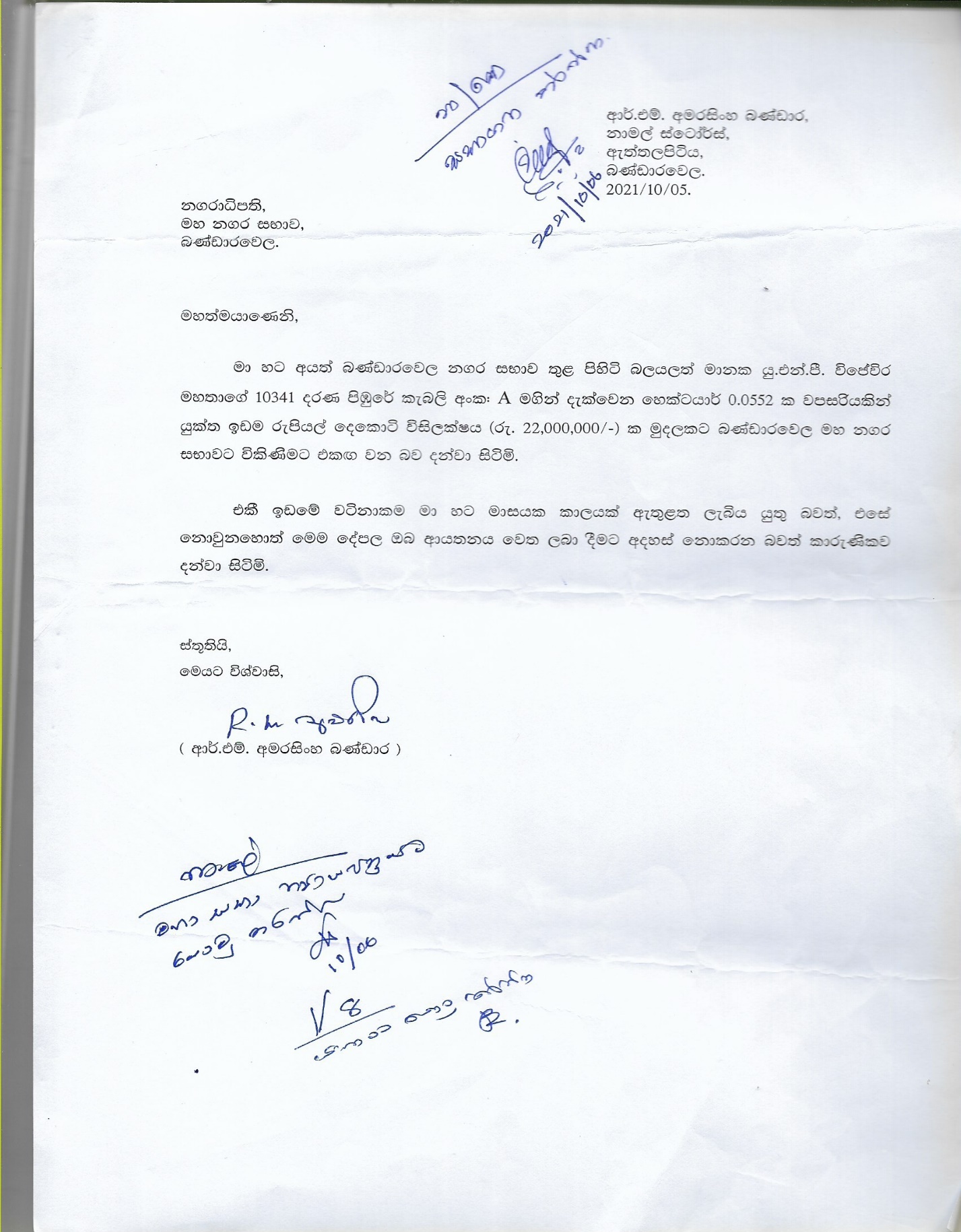 ගරු නගරාධිපති ජනක නිශාන්ත රත්නායක මහතා -  මේ ලිපිය සම්බන්ධයෙන් අපි මුදල් කමිටුවේදි සාකච්ඡා කරන්න වෙනවා. ඉඩම ගන්න එක සාකච්ඡා කරන්න වෙනවා මුදල් කමිටුවේ. පොඩ්ඩක් මේ ලිපිය සම්බන්ධව කතා කරන එක තියලා තියෙනවා. මුදල් කමිටුවේ කතා කරන්නම් ඒ සම්බන්ධව4. යථා පරිදි කල් දී ඇති ප්‍රශ්ණ - මෙදින සභාවට ඉදිරිපත් කිරිම පිණිස යථා පරිදි කල් දී ඇති  කිසිවක් නොවුනි.5. යථා පරිදි කල් දී ඇති යෝජනා ගරු නගරාධිපති ජනක නිශාන්ත රත්නායක මහතා විසින් ඉදිරිපත් කරනු ලබන යෝජනා - 5-1 "2022 වර්ෂයට  බදු හා බලපත්‍ර ගාස්තු පැනවීම සම්බන්ධයෙන් 2021.09.27  දින පැවති  මුදල් හා නීතී සම්පාදනය පිළිබද ස්ථාවර කමිටුවට යොමුකර ලබාගත් සංශෝධනද ඇතුළත් කර  සකසන ලද "2022  වර්ෂයේ බදු හා බලපත්‍ර ගාස්තු පැනවීම  සම්බන්ධයෙන් වු  කෙටුම්පත සදහා මහා සභාවේ අනුමැතිය ලබා ගැනිම සුදුසු බවට  යෝජනා  කරමි." nKavdrfj, uyd k.r iNdj"fj<`o n,m;% .dia;= mekùu - 2022 j¾Ih'යෝජනා අංක 01	1947 wxl 29 orK uyd k.r iNd wd{d mkf;a ^252 jk wêldßh&  wxl 247 ^w& jeks j.ka;sh m%ldrj mejÍ we;s n,;, wkqj" nKAvdrfj, uyd k.r iNd n, m%foaYh ;=, mj;ajdf.k hkq ,nk my; Wm f,aLkfha úia;r jk fj<| jHdmdr fjkqfjka 2022 j¾Ihg n,m;% ksl=;a lsÍu i|yd jHdmdr  ia:dkfha jd¾Isl jákdlu wkqj my; Wmf,aLk wxl 01 hgf;a n,m;% .dia;=jla wh lr n,m;% ksl=;a lsÍu iqÿiq njg;a,tlS n,m;% 2022 ud¾;= 31 g fmr ksl=;a lsÍu iqÿiq njgo fhdackd lrñ. Wm f,aLkh - 01Wm f,aLkh - 01යෝජනා අංක - 02nKavdrfj, uyd k.r iNdj"l¾udka; nÿ mekùu - 2022 j¾Ih'	1947 wxl 29 orK uyd k.r iNd wd{d mkf;a ^252 jk wêldßh&  wxl 247 ^wd& jeks j.ka;sh m%ldrj mejÍ we;s n,;, wkqj" nKAvdrfj, uyd k.r iNd n, m%foaYh ;=, mj;ajdf.k hkq ,nk my; 02 වන Wm f,aLkfha úia;r jk l¾udka;hla fjkqfjka tlS ia:dkfha jd¾Isl jákdlu wkqj my; Wm f,aLk wxl 02 හි ioyka lr we;s l¾udka; noaola 2022 j¾Ih fjkqfjka mkjd wh lsÍug iqÿiq njg yd tlS l¾udka; noao 2022 ud¾;= ui 31 jk Èkg fmr wh lr .ekSu iqÿiq njg fhdackd lrñ. Wm f,aLkh - 02යෝජනා අංක - 03nKavdrfj, uyd k.r iNdj"jHdmdr iy jD;a;Ska ms<sn|j nÿ mekùu - 2022 j¾Ih'	1947 wxl 29 orK uyd k.r iNd wd{d mkf;a ^252 jk wêldßh&  wxl 247 ^we& jeks j.ka;sh m%ldrj mejÍ we;s n,;, wkqj" my; i|yka  Wm f,aLkfha wxl 03 fldgfia i|yka fj<| jHdmdr iy jD;a;Ska fjkqfjka .;jQ j¾IfhaoS ,;a ,eîï wkqj my; Wm f,aLkfha wxl 03 fldgi wkqj .Kkh lrkq ,enQ jHdmdßl noaola 2022 j¾Ih fjkqfjka mkjd wh lsÍug;a tlS jHdmdßl noao 2022 ud¾;= ui 31 g fmr wh lr .ekSu iqÿiq njg fhdackd lrñ.Wm f,aLKh wxl 03 jD;a;Ska fyda fj<| jHdmdr01' fldka;%d;alrefjl= jYfhka lghq;= lsrSu'02' uqo,a wdfhdaclfhl= jYfhka lghql= lsrSu'03' uQ,H iud.ula fyda wdh;khla mj;ajdf.k hdu'04' ප්‍රවාහk fiajd iemhSfï uOHia:dkhla mj;ajdf.k hdu'05' uqo,a Khg fokafkl= yd imhkafkl= jYfhka lghql= lsrSu'06' Wlia nvq uOHia:dkhla mj;ajdf.k hdu'07' rlaIK iud.ula mj;ajdf.k hdu'08' fjkafoais lrejka f,i lghq;= lsrSu'09' ;e/õlrejka f,i lghq;= lsÍu'10' fldïia ksfhdacs;fhla f,i lghq;= lsrSu'11' m%isoaO fkd;drsia yd kS;S{hka f,i lghq;= lsÍu'12' uqo,a whlrk mqoa.,sl wOHdmk wdhkhla mj;ajdf.k hdu'13' fm!oa.,sl ffjoH fiajd iemhqï wdh;khla mj;ajdf.k hdu'14' wjux.,H lghq;= yd WmlrK imhk wdh;khla mj;ajdf.k hdu'15' ksjdi ie,iqñ$bvï úlsKSï" f.dvke.s,s  bÈlsrSï lghq;=  isÿlrk wdh;khla mj;ajdf.k hdu'16' ÿrl:k fiajd imhk ,nk iud.ula mj;ajdf.k hdu'17' oqrl:k fyda iïfm%aIKd.drhla mj;ajd f.k hdu'18' n,h,;a ñkskafodare yd ;lafiare f,i lghq;= lsrSu'19' f¾ia TÜsgqy,la mj;ajd f.k hdu'20' fm!oa.,sl fiajdjka imhkq ,nk wdh;khla mj;ajdf.k hdu ^ wdrlaIl$mú;%;d$fjk;a&'21' rshoqre mdi,la mj;ajd f.k hdu'22' úfoaY /lshd yd ta wdY%s; fiajdjka imhkq ,nk wdh;khla mj;ajdf.k hdu'23' Kh fok wdh;khla mj;ajdf.k hdu'24' fm!oa.,sl ú.Kk wdh;khla mj;ajdf.k hdu'25' /lshd ,ndfok ia:dkhla mj;ajdf.k hdu'26' iïfma%IK l=¨Kq u.ska rEmjdyskS fiajdjka iemhSu'27' fm!oa.,sl Wmldrl mka;shla fyda wdh;khla mj;ajdf.k hdu'28' mQ¾j <udúh ixj¾Ok uOHia:dkhla mj;ajdf.k hdu ^fmr mdi,la&29' ixpdrl l¾udka;hla mj;ajd f.k hdu'30' osjd iq/l=ï uOHia:dkhla mj;ajdf.k hdu'31' m%pdrl lghq;= mj;ajdf.k hEfï ia:dkhla mj;ajdf.k hdu'32' jdyk j, jákdlu ;lafiarelrefjl= f,i lghq;= lsrSu'33' iajhx /lshd mqyqKq wdh;khla mj;ajdf.k hdu'34' uyd k.r iNd iSudj ;=< l=vd f,dßr: j,ska je,s m%jdykh lsÍu'35' njqi¾ u.ska c,h iemhSfï jHdmdrh'36' fm!oa.,sl fyo úoHd,hla mj;ajdf.k hdu'37' iïndyk ffjoH m%;sldr uOHia:dkhl ^iamd&38' wka;¾cd,h yryd m%pdrl oekajSï m%pdrh lsrSfï wdh;khla mj;ajdf.k hdu'39 l%Svd myqKq wdh;khla mj;ajdf.k hdu'40 jHdmdr ie,iqï ilia lsÍfï wdh;khla mj;ajdf.k hdu'41 mqcd NdKav wf,ú ia:dkhla mj;ajdf.k hdu42 jdia;= yd fcda;sIH úoHd ld¾hd,hla mj;ajdf.k hdu43 mß.Kl mqyqKq mka;s meje;aùfï uOHia:dkhla mj;ajdf.k hdu44 iajdNdúl u,a wf,ú ia:dkhla mj;ajdf.k hdu45 ikaksfõok myiqlï iemhSfï uOHia:dkhla mj;ajdf.k hdu46 mdi,a fmd;a yd ,sms øjH wf,ú ia:dkhla mj;ajdf.k hdu                                                                                 47 h;=re ,shk yd frdaksfhda hka;% w¨;a jeähd lsÍfï ia:dkhla mj;ajdf.k hdu48 f,d;/hs wf,ú ia:dkhla mj;ajdf.k hdu49 Trf,daiq w¨;ajeähd lrk ia:dkhla mj;ajdf.k hdu50 iSä ;eá l=,shg §u yd wf,ú ia:dkhla mj;ajdf.k hdu51 iqr;,a uiqka wf,ú lrk ia:dkhla mj;ajdf.k hdu52 .S; má.; lsßfï uOHia:dkhla mj;ajdf.k hdu53 nq,;a mqjla úlsKsfï ia:dkhla mj;ajdf.k hdu54 úÿre iy NdKav wf,ú ia:dkhla mj;ajdf.k hdu55 l=ßh¾ i¾úia uOHia:dkhla mj;ajdf.k hdu56 mqj;am;a wf,úlsßfï uOHia:dkhla mj;ajdf.k hdu57 ksfhdacs; ;eme,a ld¾hd, mj;ajdf.k hdu58 රට බීම හලක් හෝ අවන්හලක් පවත්වා ගෙන යාම.59 fnodyeßfï ksfhdacs; wdh;khla mj;ajdf.k hdu60 ;djld,sl cx.u fj<ol=á fyda fjk;a m%pdrl jevigyka l%shd;aul lsßu61 yß;d.drhla mj;ajdf.k hdu62 hka;% Ndú;fhka l`M.,a len,s lsßfï ia:dkhla mj;ajdf.k hdu ^ueg,a l%I¾&63 .=jka álÜm;a wf,ú uOHia:dkhla mj;ajdf.k hdu64 uqo%s; fmd;a m%ldYk wdh;khla mj;ajf.k hdu65 wdrlaIs; leurd moaO;s iú lsrsfï ia;dkhla mj;ajdf.k hdu66 je,s - .,a .nvd lsÍu yd wf,úh67 fjk;aයෝජනා අංක - 04nKavdrfj, uyd k.r iNdj - ixpdrl fydag,a wdmk Yd,d fyda kjd;ekafmd< j,ska wh lrkq ,nk n,m;% .dia;= - 2022 j¾Ih1947 wxl 29 orK uyd k.r iNd wd{d mkf;a ^ 252 jk wêldßh& wxl 247 ^2& jeks j.ka;sfha n,;, m%ldrj nKavdrfj, uyd k.r iNd n, m%foaYh ;=, 1968 wxl 14 orK ixpdrl ixj¾Ok mkf;a ld¾hka ioyd ,xld ixpdrl uKav,fha ,shdmÈxÑ lrkq ,en we;a;d jQ fyda ta uKav,h úiska wkqu; lrkq ,en fyda ms<s.kq ,en we;a;d jQ hï ixpdrl fydag,hla, wdmk Yd,djla fyda kjd;ekafmd<la jYfhka fhdod.kq ,nk hï ia;dkhlska n,m;% .dia;= wh úh hq;= j¾Ihg fmr jQ j¾Ih ioyd tu ixpdrl fydag,fha, wdmk Yd,dfõ fyda kjd;ekafmdf<a wdodhfuka 1% la ne.ska jQ .dia;=jla wh lsÍug;a ;j o, tu .dia;=j wh úh hq;= j¾Ih tu ixpdrl fydag,h, wdmk Yd,dj fyda kjd;ekafmd< mj;ajdf.k hkq ,nk m,uq j¾Ih jk wjia;djl tu ia;dkfha jd¾Isl jákdlu wkqj by; .dia;= wh lsÍu iqÿiq njg fhdackd lrñ.nKavdrfj, uyd k.r iNdj – we;eï bvï úlsKSfï úIfhys nÿ wh lsÍu - 2022 j¾Ih 1947 wxl 29 orK uyd k.r iNd wd{d mkf;a ^ 252 jk wêldßh& wxl 247 ^b& jeks j.ka;sfha n,;, m%ldrj nKavdrfj, uyd k.r iNd n, m%foaYh ;=, msysá hï bvula fjkafoaislrejl= fyda fn%dal¾lrejl= úiska fyda Tyqf.a fiajlhl= ke;fyd;a wkq ksfhdað;hl= úiska fyda m%isoaO fjkafoaisfha ke;fyd;a fjk;a hï wdldrhlska úl=Kkq ,enqjfyd;a tu úlsKsfuka ,o uqo,ska 1% la iudk noaola ta úl=Kqïlre fyda fn%dal¾lre úiska fyda Tyqf.a fiajlhl= ke;fyd;a wkq ksfhdað;hl= úiska fyda tfia ta bvu úl=Kd,;a uqo,ska nKavdrfj, uyd k.r iNdjg f.úh hq;= njg fhdackd lrñ.  යෝජනා අංක - 05බණ්ඩාරවෙල මහා නගර සභාවවරිපනම් බදු පැනවිම -2022 වර්ෂය	 1947 අංක 29දරණ මහා නගර සභා අඥාපනතේ (252 වන අධිකාරිය)අංක 230 (1) වැනි වගන්තිය ප්‍රකාරව පැවරි ඇති බලතල අනුව බණ්ඩාරවෙල මහා නගර සභා බල ප්‍රදේශයේ ඇති නිශ්චල දේපල වල වාර්ෂික වටිනාකමින් පහත විස්තර වන අංක: 04 හා 05 උපලේඛනයේ සඳහන් වන ප්‍රතිශත ප්‍රමාණයක වරිපනම් බද්දක් 2022 වර්ෂය වෙනුවෙන් පනවා අය කිරීමටත් වසරේ කාර්තු 4ක් වශයෙන් වරිපනම් බදු ගණනය කිරීමටත් නියමිත දිනට වරිපනම් බදු නොගෙවන්නන් හට පහත උපලේඛන අංක 06 හි සඳහන් වරෙන්තු ගාස්තුවක් අය කිරීමටත් කොට්ඨාශ අංක 09 සදහා වරෙන්තු ගාස්තුවක් අය නොකිරීමටත් නියමිත දිනට පෙර වරිපනම් බදු ගෙවන්නන්ට උපලේඛන අංක 07 හි සඳහන් වට්ටම් මුදලක් ලබා දීමට සුදුසු බවට යෝජනා කරමි. අංක 04 උපලේඛනය - කොට්ඨාශ අංක 01 සිට 08 දක්වාදේපල විස්තරය							අය කරනු ලබන ප්‍රතිශතය1.නේවාසික ස්ථාන									5  %2.වාණිජ හා මුඩු ඉඩම්									7.5%3.ඉදිකරමින් පවතින ගොඩනැගිලි							7.5%4.හෝටල් හා ලැගුම්හල්								10%අංක 05 උපලේඛනය - කොට්ඨාශ අංක 09	දේපල විස්තරය							අය කරනු ලබන ප්‍රතිශතය1.නේවාසික ස්ථාන								2.5 %2.වාණිජ හා මුඩු ඉඩම්								7.5 %3.ඉදිකරමින් පවතින ගොඩනැගිලි					 	7.5 %4.හෝටල් හා ලැගුම්හල්							 10%අංක 06 උපලේඛනය - කොට්ඨාශ අංක 01 සිට 08 දක්වා  	දේපල විස්තරය							          අධි ගාස්තු ප්‍රතිශතය1.නේවාසික ස්ථාන								          	 15%2.වාණිජ හා මුඩු ඉඩම්								        	  20 %3.ඉදිකරමින් පවතින ගොඩනැගිලි							  20%4.හෝටල් හා ලැගුම්හල්								  20%අංක 07 උපලේඛනය - කොට්ඨාශ අංක 01 සිට 09 දක්වා2022 වර්ෂය සදහා වන සම්පුර්ණ වරිපනම් බදු මුදල 2022 වර්ෂයේ ජනවාරි මස 31 වැනි දින හෝ එදිනට පෙර බණ්ඩාරවෙල මහ නගර සභාවට ගෙවනු ලැබුව හොත්,එම සම්පුර්ණ වරිපනම් බදු මුදලින් 10%ක වට්ටමක්ද,එක් එක් කාර්තුවට අදාළ වරිපනම් බදු මුදල කාර්තුවේ ප්‍රථම මාසයේ වැඩ කරන අවසන් දින හෝ එදිනට පෙර බණ්ඩාරවෙල මහ නගර සභාවට ගෙවනු ලැබුවහොත් ඒ එක් එක් කාර්තුවේ වරිපනම් බදු මුදලින් 5%ක වට්ටමක් ද ලබා දෙනු ලැබේ.යෝජනා අංක - 06				nKavdrfj, uyd k.r iNdjwf,ú m%j¾Ok jevigyka meje;aúug ia:dk ,nd oSu fjkqfjka .dia;= mekúu –2022nKavdrfj, uyd k.r iNdiSudj තුළ úúO wdh;k úiska wf,ú m%j¾Ok jevigyka meje;aúfïoS ta i`oyd wjir ,nd oSu i`oyd 08 jk Wmf,aLKfha úia;r jk mßÈ .dia;= m%udKhka wh lsÍug iqÿiq njg fhdackd lrñWmf,aLkh 08           ia:dkh					          wod, ld,h			   .dia;=jnKavdrfj, k.r uOHfha msysá jEka r:.d, wi, 	Èk 01 la i`oyd 		re' 6000.00^isxy.sß wdmk Yd,dj wi,&nKavdrfj, O¾uúch udj; f,dß r: .d, wi, 		osk 01 la i`oyd 		re' 4000.00nKavdrfj, k.rfha fjk;a ia:dk ^cx.u l=v wdjrK 	osk 01 la i`oyd 		re' 2000.00Ndú;d lrk jevigykao we;=`Mj&uyck nexl=j bosrsmsg  N+ñh				osk 01 la i`oyd			re' 3000'00cd;sl b;sß lsrSfï nexl=j bosrsmsg	N+ñh			osk 01 la i`oyd			re' 3000'00යෝජනා අංක - 07nKavdrfj, uyd k.r iNdj.dia;= mekùu- 2022	nKavdrfj, uyd k.r iNd n, m%foaYh තුළ msysá bvï yd f.dvke.s,s ms,sn`o jQ my; wxl 09 orK Wmf,aLkfha i`oyka iy;sl yd ,shlshú,s ksl==;a lsÍu iïnkaOj 2022'01'01 Èk isg kej; fï ms<sn`oj ±kaùula lrk f;la my; úia;r jk .dia;= m%udKhka mkjd wh lsÍu iqÿiq njg fhdackd lrñ								W m f,a L k h - 09ldrKh			 .dia;= m%udKh01' ùÓf¾Ld  yd fkdmjrd .ekSfï iy;sl ksl=;a lsÍfï  .dia;=-	re(2200'0002' bvï ie,iqï wkqu; lsÍfï .dia;=				-	re(2000'0003' wkql+,;d iy;sl ksl=;a lsÍfï mÍlaIK .dia;=		  - 	kd.ßl ixj¾Ok wêldÍfha wxl( 										1597$8 yd 2009'04'17 orK w;s úfYaI 									.eiÜ m;%h m%ldrj04' f.dvke.s,s whÿï m;a .dia;=				  -	re( 2000'0005' f.dvke.s,s whÿïm;a ld,h §¾> lsÍu			  -	re( 2000'0006' fmrieß .dia;= 						  -	kd.ßl ixj¾Ok wêldÍfha wxl( 										1597$8 yd 2009'04'17 orK w;s úfYaI 									.eiÜ m;%h m%ldrj07' bvï lÜá ie,iqï wkqu; lsÍu	^m¾pia 1 la i`oyd&	  -	re( 500'00  මව් උරුමයෙන් හා පිය උරුමයෙන් දරුවන්ට ලැබෙන ඉඩම් හුවමාරු කිරීමකදී හැරබාහිර ගැණුම් කරුවෙකුට විකිණීමේදී විකුණුම් මුදලින් 1% ක ගාස්තුවක් අය කිරීමkd.ßl ixj¾Ok wêldÍfha wxl( 1597$8 yd 2009.04.14 orK w;s úfYaI .eiÜ m;%h m%ldrj08' wkqu; f.dvke.s,s ie,iqï iy;sl l, msgm;la ,nd .ekSu i|yd re(  1200.00යෝජනා අංක - 08nKavdrfj, uyd k.r iNdjúúO .dia;= wh lsÍu  2022		nKavdrfj, uyd k.r iNdj u.ska bgq lrkq ,nk my; i`oyka úúO fiajdjka i`oyd 2022'01'01 Èk isg kej; fï ms<sn`oj ±kaùula lrkq ,nk f;la my; úia;r jk .dia;= m%udKhka mkjd wh lsÍu iqÿiq njg fhdackd lrñ01' nKavdrfj, uyd k.r iNdjg wh;a lvhla mejÍfï§ .dia;= wh lsÍu01'  ;u orefjl=g" ifydaorfhl=g fyda ìßog mjrk úg mejreï .dia;= j,ska ksoyia fõ’ 02' nKavdrfj, uyd k.r iNdj i;= ish,qu lv ldur mejrSfïoS 	^tla lvhla i|yd&								-	re' 105000'0002' jßmkï kï ixfYdaOkhl§ yd jrskï ysñlï iy;slhla ksl=;a lsrSfïoS .dia;= wh lsÍu01. jßmkï nÿ f,aLKfha kï ixfYdaOkh lsßu i`oyd 		- 	re' 700.00	02' jrsmkï ysuslï iy;sl ksl=;a lsrSu i|yd 			- 	re' 1000.0003' ජල සේවා සැපයුම්04'c, njqirhla ,nd §u fjkqfjka .dia;= wh lsÍu'නගර සභා සීමාව තුළ ආගමික ස්ථාන/ මළ ගෙවල්/ දානමය කටයුත්තකට ජල බවුසරය නොමිලේ සපයනු ලැබේ.			mqoa.,sl $ rdcH wdh;k		fmdÿq wd.ñl ia:dk,Sg¾ 6000	-		re( 2500.00			re( 1250.00,Sg¾ 5000	-		re( 2000.00			re( 1000.00	,Sg¾ 3000	-		re( 1500.00			re(  750.00	ප්‍රවාහන ගාස්තු කි.මී. 1 කට ට්‍රැක්ටර් බවුසරයක් re( 100/- ක් ලොරි බවුසරයක් රු. 220/- ක් ද වැඩි වන සෑම 	කිලෝ මීටරයකටම රු.120.00 ක් බැගින් ගාස්තුවක් ගෙවිය යුතුය.05' c,h rys;j njqirfha fiajh ,nd oSu'					ls'ó' 1 la i`oyd.dia;=j,Sg¾ 6000njqirh			-	 re( 55.00,Sg¾ 5000njqirh			-	 re( 50.00,Sg¾ 3000g%elag¾njqirh		-	 re( 45.0006' nKavdrfj, uyd k.r iNd iqidk N+ñfha u< isrerla N+uodkh lsÍu i`oyd              .dia;= wh lsÍu'	iNd iSudj ;=<	-	fkdñf,a	^mÈxÑlrejl= i`oyd )     uyd k.r iNd iqidk N+ñfha iNd iSudfjka neyer whf.a මළ isrere N+uodkh lsÍu   	i`oyd wjir §u k;r lsÍug iqÿiq njg fhdackd lrñ tfia jqj o úfYaI wjia;d j, § rch u.ska oekqï fok wjia;d j, § bv §u iqÿiq nj fhdackd lrñ07. .,s ilr fiajdj ,nd §fï§ .dia;= wh lsÍuiNd n, m%foaYh  ;=<^tla jdr fiajdjla i`oyd ) 	i. ksjdi i`oyd			-	re(  7000.00	ii. mdi,a i`oyd		-	re(  2000.00	iii. jHdmdßl ia:dk i`oyd	-	re( 10000.00iv' rcfha wdh;k i`oyd	-	re'  7500.00	v. wd.ñl ia:dk i`oyd	-	fkdñf,a iNd n, m%foaYfhka msg;	iNd n, m%foaYfhka msg;	-	re( 10000.00^fuhg wu;rj ඕනෑම ස්ථානයක් සඳහා සෑම කි.මී. 1ක් සඳහා රු.100.00 ක අමතර ගාස්තුවක් අය කරනු ලැබේ.&08'nKavdrfj, uyd k.r iNdfõ wdodykd.drfha wdodykhla isÿ lsÍu i`oyd .dia;= wh lsÍu'	iNd n, m%foaYh ;=<			-	re( 5000.00	iNd n, m%foaYfhka msg;		-	re( 10000.0009'nKavdrfj, uyd k.r iNd iqidk N+ñfha NIaudjfYaI ;ekam;a lsÍu i`oyd කළ hq;= ld¾hhnKavdrfj, uyd k.r සභාව i;= iqidk N+ñfha NIaudjfYaI ;ekam;a lsrsu i`oyd by; lS ldrKh uq,a fldg භෂ්මාවශේෂ ;ekam;a lrk wjia:dj,oS udhsfï 2 ½' «2' m%udKfha (තාප්පයට යාබදව& fldgila bos lsrsu iqÿiq nj iNdj ;SrKh lrk ,oS'	භෂ්මාවශේෂ තැන්පත් කිරීමට ලබා දෙන ඉඩම් කොටසේ අඩි 2 ක ප්‍රමාණයක භෂ්මාවශේෂ තැන්පත් කිරීම සිදු කළ යුතු වේ.එක් භෂ්මාවශේෂ තැන්පත් කිරීමක් සඳහා ( බිම් කුලී ගාස්තු) ගාස්තුව - රු. 50,000.00භෂ්මාවශේෂ තැන්පත් කරන ස්මාරක කුටිය ඉදි කිරීම, සුසාන භූමියේ මායිම් තාප්පයට යාබදව මහා නගර සභාව විසින් පෙන්වා දෙනු ලබන ස්ථානයක නගර සභාවේ සැලසුමට අනුව සිදු කළ යුතු වේ.එසේ ඉදි කරනු ලබන ස්මාරක කුටියක නැවත භෂ්මාවශේෂ තැන්පත් කරන එක් එක් අවස්ථාවක් සඳහා ගාස්තුව රු. 25,000.00 ක ගාස්තුවක් අය කරනු ලැබේ.10'.sks ksùï fjkqfjka .dia;= wh lsÍu (-ගිනි නිවන රථය යෙදවීම(ස්වාභාවික ආපදා වලදීහා රජයේ ප්‍රභූන් පැමිණීමේදී වෙන් කර තැබීම් හැර වානිජමය  				- 		re'15000.00 කටයුතු වලදී ගිනි නිවන රථය ලබා ගැනීමට අපේක්ෂා කර වෙන් කර ගැනිමට ඉල්ලීම් කිරීමේදී )	.sks ksúu msKsi imhk c, njqirhla i`oyd				- 		re'2000.0011.(i) k.r Yd,dj i`oyd .dia;= wh lsÍu(ii).iNdj i;= úoq,s W;amdol hka;%h ^fcakf¾grh&l=,shg oSu(-iNdj i;= úoq,s W;amdol hka;%h ^fcakf¾grh& k.r Yd,dfõ meje;afjk W;aij ioyd fjka lrjd oSu    msKsi re 750.00 l .dia;=jla wh lsrSu iqoqiq njg;a"úsÿ,s W;amdol hka;%h iemhSu ^mehlg fyda bka fldgilg&k.r Yd,dj තුළ			- re'500.00   bka neyer ia:dkhl			- re'750.00úÿ,s W;amdol hka;%h iemhSu i`oyd පහත පරිදි ;ekam;a uqo,la ,nd .ekSuuyd k.r iSudj ;=, 			- re'10000.00uyd k.r iNd iSudfjka msg; 	- re'15000.00NdKav m%jdyk myiqlï mdrsfNda.slhd úiskau imhd .; hq;=hs. (iii) lekms yÜ l=,shg oSu(-f,dl= yÜ tlla ojilg re 1000'00 ne.skaol=vd yÜ tlla ojilg re 750'00 ne.skao wh lsrSu iqoqiq njg;a,iNdj i;= fldâ lKq tlla l=,shg oSu ioyd osklg re 100'00 ne.skao (NdKav m%jdyk myiqlï mdrsfNda.slhd úiskau imhd .; hq;=hs) (iv) mqgq l=,shg oSu(-k.r Yd,dj ;=, mqgq 300 la ioyd tl mqgqjlg re 5'00 ne.ska wh lsrSu'( නගර ශාලාවෙන් පිටතට බාහිර ඉල්ලීමකට  පුටු රැගෙන යාමේදී )iafÜÊ uhsfl%daf*daka isiagï ^Stage microphone system& ,nd oSfïoS k.r Yd,dj තුළ osklg re 3000'00 ne.skao" NdKav m%jdyk myiqlï mdrsfNda.slhd úiskau imhd .; hq;=hs'(v) ud¾. WmlrK l=,shg oSu(-ඉහත සියලුම යන්ත්‍ර පැය 04ක අවමයකට යටත්ව වෙන් කර දෙනු ලැබේ.12' m%pdrl ±kaùï mqjre i`oyd .dia;= wh lsÍunek¾ m%o¾Ykh lsÍug wjir §u - ^tla nekrhla i`oyd&13' ±kaùï mqjre m%o¾Ykh lsÍug wjir §u - ^j¾Ihlg&ස්ථීර ද්‍රව්‍ය වලින් සාදන ලද වසරකට වඩා කල් පවතින ස්ථීර දැන්වීම් පුවරුවක් සඳහා අය කරනු ලබන ගාස්තුව වර්ග අඩියක් සඳහා රු.600.00 කි.14'iNd n, m%foaYh ;=, ±kaùï yd fmdaiag¾ we,ùu fjkqfjka .dia;= wh lsÍu (-iNd n, m%foaYh තුළ tla ±kaúula fyda fmdaiagrhla we,úu fjkqfjka re( 5$- la ne.ska .dia;=jla wh lrkq ,efí' y|qkajd oS we;s ia:dkj, muKla we,úh hq;=hs' 15.l¾udka; .súiqï w;aika lsÍfï§ .súiqï m;a .dia;= wh lsÍu'l¾udka; .súiqï w;aika lsÍfï§ tla .súiqï m;la  re( 1000$- l .súiqï m;a .dia;=jla wh lrkq ,efí'16' l%Svdmsá fjkalsÍu fjkqfjka .dia;= wh lsÍu ^Èklg&±kg kv;a;= lghq;= isoqlrk neúka bosrsfhaoS .dia;= ixfYdaOkh l< hq;=h'úfYaI jevigyka i`oyd fõÈldj ,nd oSu fjkqfjka re 25000.00 ls. ;ekam;a i`oyd re 5000.00 ls.(පාසල්, පෙර පාසල්, ආගමික ආයතන, ක්‍රීඩා සමාජ, ස්වේච්ඡා සංවිධාන වලට ක්‍රීඩා පිටිය වෙන් කිරීමේදී ;ekam;a uqo, ioyd පුද්ගල ඇපයක් ඉදිරිපත් කිරීම ප්‍රමාණවත් වන අතර එම පුද්ගල ඇපය බල ප්‍රදේශයේ,  වරිපනම් ගෙවනු ලබන/ සමිතියක හෝ සංවිධානයක නිලතල දරන්නකු විය යුතුය. රජයේ ප්‍රභූන් සඳහා නොමිලයේ)18 .fy,sfldmagrhla k;r lr .ekSu fjkqfjka .dia;= wh lsrSu'l%Svd msáh ;=< fy,sfldmag¾ r: k;r lrk wjia:d j,oS mehlg fyda bka fldgilg re( 5000$- ne.ska .dia;= wh lsrSu(rcfha ue;s weu;sjreka ks, .uka i`oyd meñfKk wjia:d j,oS yer)19.මහජන පුස්තකාලය සඳහා ගාස්තු පැනවීමයෝජනා අංක - 09nKavdrfj, uyd k.r iNdjnKavdrfj, uyd k.r iNd n, m%foaYh ;=< bf,lafg%dksla kdu mqjre m%o¾Ykh lsrSu'1952 wxl 6 ork m<d;a md,k wdh;k ^iïu; w;=re jHjia:d& mkf;a 2 jeks j.ka;sh hgf;a m<d;a md,k wud;Hjrhd úiska idok ,o 1989'01'20 jeks osk wxl 541$17 ork Y%S ,xld m%cd;dka;s%l iudcjdoS ckrcfha w;súfYaI .eiÜ m;%fha IV ^wd& jeks fldgfia m%isoaO lrk ,oaod jQ iïu; w;=re jHjia:d ud,dj nKavdrfj, uyd k.r iNdj úiska ms<s.kakd ,ÿj tlS w;=re jHjia:d ud,dfõ 11 fldgfia m%pdrl oekaùu úIh hgf;a 3 jeks w;=re jHjia:d m%ldrj fuu uyd k.r iNdj fj; mejrS we;s n,;, m%ldrj my; Wmf,aLkfha iඳyka .dia;= m%udK 2022'01'01 osk isg kej; ixfYdaOkh lrkq ,nk f;la wh lsrSug iqÿiq njg fhdackd lrñLED නාම පුවරු සඳහාWmf,aLkh 10wkq' wxlh 		úIhh									.dia;=1' 		jHdmdrsl ia:dk fyda fjk;a fm!oa.,sl kdu mqjre i`oyd 	j¾. wählg re'100'00 ne.ska2'		jdKscuh kdu mqjre i`oyd					j¾. wählg re'100'00 ne.ska										yd udisl l=,sh re'3000'00 ne.ska	යෝජනා අංක - 10nKavdrfj, uyd k.r iNdj2022 වර්ෂය සඳහා රථ වාහන ගාල් කිරීමේ ගාස්තු අය කිරිම - 2022 වර්ෂයපහත දැක්වෙන උප ලේඛණයේ සදහන් අනු ප්‍රමාණ අනුව බණ්ඩාරවෙල නගරය තුල වාහන නවතා තැබීම වෙනුවෙන් 2022.01.01 දින සිට නැවත සංශෝධනය කරනු ලබන තෙක් 1952 අංක 06 දරණ පළාත් පාලන ආයතන ( සම්මත අතුරු ව්‍යවස්ථා ) පණත ප්‍රකාරව ප්‍රසිද්ධ කරනු ලැබු අතුරු ව්‍යවස්ථා මාලාවේ XVIII වැනි කොටස ප්‍රකාරව පහත සඳහන් ගාස්තු අයකිරීම සුදුසු බවට යෝජනා කරමි.1. බණ්ඩාරවෙල නගරයේ මහා නගර සභාව විසින් තීරණය කරනු ලබන වාහන නැවතුම් ස්ථානයක ලොරියක්, ත්‍රී රෝද රථයක්, ටැක්ටරයක්, ටිපර් රථයක්, වෑන් රථයක් හෝ කාරයක් කුලී ගමන් සඳහා නතර කර තැබීම වෙනුවෙන් වාර්ශික බලපත්‍ර ගාස්තුව	 -  රු.5,000.00පෙර වර්ෂයේ බලපත්‍ර ලබා නොමැති නම් පෙර වර්ෂයේ හිඟ මුදලද සමඟබලපත්‍ර ලබා ගත යුතුය.බල ප්‍රදේශය තුළ ජංගම අලෙවි රථයක් යොදවා භාණ්ඩ අලෙවියවාහනයක් යොදා ගැනීම 		- දිනකට 	රු.1000.00යතුරු පැදියක් යොදවා ගැනීම 	- දිනකට 	රු.  500.00පා පැදියක් යොදවා ගැනීම 		- දිනකට 	රු.  200.00යෝජනා අංක - 11බණ්ඩාරවෙල මහා නගර සභාවකඩ කුලී අය කිරීම - 2022  වර්ෂය.	බණ්ඩාරවෙල මහා නගර සභාවට අයත් පහත සඳහන් වෙළඳ සංකීර්ණ වල මාසික කඩ කුලිය තක්සේරු දෙපාර්තමේන්තුවෙන් තක්සේරු කරන තුරු පහත සඳහන් කඩ කුලිය 2022 වර්ෂය සඳහා අය කිරීම සුදුසු බවට යෝජනා කරමි. අනෙකුත් වෙළඳ සංකීර්ණවල වල මීට පෙර තක්සේරු දෙපාර්තමේන්තුවෙන් තක්සේරු කරන ලද මාසික කඩ කුලිය 2022 වර්ෂය සඳහාද අය කිරීමට සුදුසු බවට ද යොජනා කරමි.ගරු නගරාධිපති ජනක නිශාන්ත රත්නායක මහතා - මා විසින් ගෙනෙන ලද ඉහත සදහන් යෝජනා පිළිගන්නා ලෙස මම ඉල්ලා සිටිනවා. ගරු නාගරික මන්ත්‍රී නඩරාජා රගුපති මහතා - ගරු නගරාධිපතිතුමා විසින් ගෙනෙන ලද ඉහත සදහන් යෝජනා මම ස්ථිර කරනවා.ගරු නගරාධිපති ජනක නිශාන්ත රත්නායක මහතා -  මේකේ සංශෝධන  මේ පාර අපි ගාස්තු අඩු කරා අදාල මිළ ගණන් කැදවීම සම්බන්ධයෙන් regisration fee එක  අඩු කරලා තියෙනවා. ඒ වගේම එකේ අපි condition එකක් දාලා තියෙනවා  නගරයේ ව්‍යාපාරික  ජනතාවට  මූලිකත්වය දෙනවා  කියන එක දාලා තියෙනවා. ඊලගට ඇමුණුමේ  සදහන් නොවිච්ච කාරණයක් තියෙනවා මට ප්‍රකාශ කරන්න නුග සෙවන සහ දැනට  C.C එක ඉස්සරහා තියෙන කඩ ඩඉවත් කරලා අතන  අපි බිල්ඩිං  එකට යනකොට  දැනට C.C මාර්කට් එක ඉදිරිපිට  සහ නුග සෙවන  තියෙන කඩවල කුලිය තියෙන්නේ රු.1000.00 ක්   අර වගේ කඩයකට ගිහිල්ලා ආදායම සම්පූර්ණ කඩයට රු. 3000.00 ක් අයකරනවා.  ඒ ගාස්තු මුදල නුගසෙවන බිම් මහළ කඩ වලට රු 3000.00 කුත්  නුග සෙවන ඉහළ මහලේ කඩ වලට රු 1500.00 කුත් ලෙස වෙනස් කරනවා. අනික් කඩ වල ගාස්තුව 3000.00 නේ තියෙන්නේ. සමස්ථ මහා නගර සභාවේ කඩවලට දාලා තියෙන්නේ  3000.00 යා ඒ ගානටම ගේමු. ඔබතුමාලා  කියනවා නම්  රු 5000.00 කරන්න කියලා මට ප්‍රශ්ණයක් නැහැ මම කැමතියි. මේ කඩ 46 න් 5000 ගානේ එනවා කියන්නේ කඩ 200 කින්  රු 5000.00 ගානේ ආවොත් ලක්ෂ 10 ක් එනවා නිකම්ම . ඒ වචනය දුන්නාම  ඇති මන්ත්‍රීතුමා 5000 ක් කරන්නම්.ගරු නාගරික මන්ත්‍රී නඩරාජා රගුපති මහතා -  රු 3000.00 සාධාරණයි.ගරු නාගරික මන්ත්‍රී එච්.එම්.නවුෂාඩ් මහතා -  මේ අවස්ථාවේ කුලිය වැඩි කරලා තවත් ඉල්ලන් කන්න බැහැනේ. ඒ නිසා  රු 3000.00 ගානේ හරි නගරාධිපතිතුමා අපිට අවම 300 තමයි දාලා තියෙන්නේ ගරු නගරාධිපති ජනක නිශාන්ත රත්නායක මහතා -  එතකොට තව එකක් දාලා තියෙනවා. ඉහල මාලේ ඒකේ විශාල කොටසක්  තියෙනවනා. ඒකේ තක්සේරු දෙපාර්තමේන්තුවෙන්  ලබාදෙන කුලිය පාදක කර ගනිමින් කරන්න වෙන්නේ.ගරු නාගරික මන්ත්‍රී අඩෛයිකප්පන් ගනේෂන් මහතා -  නගරාධිපතිතුමා ,  පළවෙනි පිටුවේ 25 ට තියෙනවා එලවලු වෙලදාම (සිල්ලර කඩ) රු 3000.00 ක් දාලා තියෙනවා. එතකොට දැන් අපි  කලින් සභාවේ අපි  තීරණයක් අරගෙන තියෙනවා.එළවලු වෙළදාම කරන්න පුලුවන් C.C  මාර්කට් එකේ විතරයි කියලා දැන් ඔබතුමා  සිල්ලර එළවලු වෙළදාම් කරන්න පර්මිට් එක දෙනවාද? බලපත්‍ර දෙනවාද? සිල්ලර එලවලුගරු නගරාධිපති ජනක නිශාන්ත රත්නායක මහතා -  මේකේ තියෙනවා මන්ත්‍රීතුමා බලපත්‍ර ගාස්තු කියන එක  ව්‍යාපාරයේ ස්වභාවය මත පණතේ තියෙන රු 1500.00....ගරු නාගරික මන්ත්‍රී අඩෛයිකප්පන් ගනේෂන් මහතා - අපි තින්දු තීරණයක් ගත්තා  C.C   එකේ බිම් මහලේ එළවලු විකුණන නිසා අනික් අයට  ඒ අයට අසාධාරණයක් වන නිසා වෙනත් තැනක සිල්ලර වෙළදාම කරන්න දෙන්නේ නැහැ.අපි මෙතැන සභාව කියනවා එලවලු වෙළදාම (සිල්ලර) කඩයක් පවත්වාගෙන යාම කියලා.ගරු නගරාධිපති ජනක නිශාන්ත රත්නායක මහතා -  මන්ත්‍රීතුමා ඒක අපිට නවත්වන්න බැහැනේ.සිල්ලර වෙළදාම  නවත්වන්න බැහැනේ. අපි නගරයේ නිර්මානය කරලා තියෙනවානේ.එතකොට නිර්මාණය කරපු කඩ වලට දැන්  c.c  එක ඉස්සරහා ඉන්න පිරිස අපි  ගිහින්  දානවා.  ඒ කඩ තුළ සිල්ලර වෙළදාමටනේ යන්නේ  ඉතින් එයාලට අපි අවස්තාව දෙන්න වෙනවානේ.ගරු නාගරික මන්ත්‍රී අඩෛයිකප්පන් ගනේෂන් මහතා - අපි කතා බහ වුනේ පොලේ ප්‍රශ්නයක් තියෙනවානේ.ටෙන්ඩර් කරනවාද නැද්ද තොගපොල ටෙන්ඩර් කරනවාද නැද්ද ඒ වගේ ප්‍රශ්න තියෙද්දිත් ඒ කට්ටිය බදු ගෙවලා ඒ සිල්ලර වෙළදාම කරන කට්ටිය වාර්ෂික  මුදලක්  ගෙවලා නගර සභාවෙන් දුන්න ඉඩමේ   ඒ ව්‍යාපාරය කරගෙන යනකොට  අපි  නැවතත් එලවලු කඩ කරන්න  අතන මෙතන  දුන්නොත් .....ගරු නගරාධිපති ජනක නිශාන්ත රත්නායක මහතා -  මම  කියන්නේ නැහැ නැවත අපි සිල්ලර වෙලදාම කරන එක නෙවෙයි. එලවලු වෙළදාම බලපත්‍ර ගාස්තුව දැනට සිල්ලර වෙළදාම කරන පුද්ගලයා අවුරුදු 10 ක් කරලා තිබුනත් අවුරුදු 10 ටම බලපත්‍ර ගන්න ඕනි. ගරු නාගරික මන්ත්‍රී අඩෛයිකප්පන් ගනේෂන් මහතා - මේකේ තියෙන විදිහ අනුව හෙට අනිද්දා වෙන තැනක එලවලු කඩයක් සිල්ලර කඩයක්  පවත්වාගෙන ඉන්න එක්කෙනා ඔබතුමා ගිහිල්ලා මේක දාන්න එපා.ගරු නගරාධිපති ජනක නිශාන්ත රත්නායක මහතා -  ඒකනේ. ක්‍රමවේදය ඔබතුමා යෝජනා කරනවා නම් සිල්ලර වෙළදාම.....ගරු නාගරික මන්ත්‍රී අඩෛයිකප්පන් ගනේෂන් මහතා - නීතීමය පැත්තෙන් ..ගරු නගරාධිපති ජනක නිශාන්ත රත්නායක මහතා -  සිල්ලර වෙළදාම කරන එක තනි තීරණයක් මත මට තැනින් තැනට  දෙන්න එපා කියන්න බැහැ හරිද? සිල්ලර කඩයක් අපි සිලලර බඩු විකුනන කඩයක් වෙන්න  පුලුවන් සිල්ලර එලවලු  විකුනනවා. මට නවත්වන්න බැහැනේ. ගරු නාගරික මන්ත්‍රී අඩෛයිකප්පන් ගනේෂන් මහතා - එතකොට අපි ටෙන්ඩර්වලින් සිල්ලර පොල ගත්ත කෙනාට අසාධාරණයක් වෙනවා.ගරු නගරාධිපති ජනක නිශාන්ත රත්නායක මහතා -  තොගපොලේ  මේ මන්ත්‍රිතුමා  මෙහෙම කරපුවාහම අපි අනාතයිනේ.ගරු නාගරික මන්ත්‍රී පාලිත නිහාල් රූපසිංහ මහතා - මේ දාන්න තියෙන ඔක්කොම දාලා තමයි ටෙන්ඩරය දාන්නේ. ගරු නාගරික මන්ත්‍රී අඩෛයිකප්පන් ගනේෂන් මහතා -ටෙන්ඩර් කතාව මෙතනට අදාල කර ගන්න එපා.ගරු නගරාධිපති ජනක නිශාන්ත රත්නායක මහතා -  මන්ත්‍රිතුමා  මෙයා  කියන්නේ  සිල්ලර කඩ තියෙනවා බණ්ඩාරවෙල දින 07 ම ක්‍රියාත්මක කරන පොළක් තියෙනවා. තව කෙනෙක් ඇවිල්ලා නගර සභාවෙන් ඉල්ලිමක් කරනවා තන්තිරියේ සිල්ලර වෙළදාම කරන්න  එලවලු වෙළදාම කරන්න මගෙන් ඉල්ලිමක් කරනවා බලපත්‍රයක් මෙයා අහන්නේ ඒක දෙනවාද කියලා. ඔව් ඉතින් දෙන්න වෙනවානේ. සභාව කියන්නේ.....ගරු නාගරික මන්ත්‍රී අඩෛයිකප්පන් ගනේෂන් මහතා - මම අහන්නේ එලවලු කඩයක් කරන්න දෙනවාද කියලා  මෙතැන තියෙන්නේගරු නගරාධිපති ජනක නිශාන්ත රත්නායක මහතා -  ඔව් ඉතින් දෙන්න වෙනවානේ.ගරු නාගරික මන්ත්‍රී අඩෛයිකප්පන් ගනේෂන් මහතා - එතකොට සිල්ලර පොලේ ටෙන්ඩරය දාලා ගත්ත කෙනාට අසාධාරනයක් වෙනවානේ.ගරු නගරාධිපති ජනක නිශාන්ත රත්නායක මහතා -  එතකොට මන්ත්‍රීතුමා මේක තේරුම්ගන්නකො.බණ්ඩාරවෙල මහා නගර සභාවට  මාලු වෙලදාම සහ  කුකුල් මස් කඩ සහ අනෙකුත් හරක් මස් කඩ එලුමස් කඩ  කියන කඩ ටිකක් තියෙනවා අපේ නගර සභාවට අයිති එතකොට  දැනට බණ්ඩාරවෙල මහා නගර සභාවේ ඒ කාලේ මහා නගර සභාව වෙච්ච අවස්ථාවේ  ඉදලා  මස් කඩ 80 කට පර්මිට් Issue කරලා තියෙනවා.මම ආවට පස්සේ පර්මිට් එකයි මේ මහා නගර සභාවෙන් දුන්නේ  නැවත කුකුල් මස් විකුණන්න.මම දීලා නැහැ  බලපත්‍ර මම ඒක කන්ට්‍රොල් කරන්නේ ගරු නාගරික මන්ත්‍රී අඩෛයිකප්පන් ගනේෂන් මහතා - අර ටෙන්ඩර් දාලාගරු නගරාධිපති ජනක නිශාන්ත රත්නායක මහතා -  ඒ ප්‍රශ්ණයම තමයි මේ කඩවලටත් තියෙන්නේ ඔබතුමා ට කියන්නේ මොකක්ද දන්නේ නැහැ.ගරු නාගරික මන්ත්‍රී අඩෛයිකප්පන් ගනේෂන් මහතා - .ටෙන්ඩරය ගත්ත කෙනා මෙතැන විටින් විට ආවට පස්සේ අරයටත් ප්‍රශ්ණයක් වෙනවා ඒ වෙලෙන්දටත් ප්‍රශ්නයක් වෙනවා.ගරු නගරාධිපති ජනක නිශාන්ත රත්නායක මහතා -  ඒකට ඔබතුමා මෙහෙම කරන්න සභාවට යෝජනාවක් දාන්න බණ්ඩාරවෙල මහා නගර සභාවේ  මේ විදිහට සිල්ලර පොළක් තියෙනවා. ඒ ගොල්ලන්ට අසාධාරණයක් නෙවෙන්න අවට කිසිම ස්තානයක සිල්ලර වෙළදාම් කිරිමට බලපත්‍ර නිකුත් කිරිමෙන් වලකින්න  කියලා ඔබතුමා යෝජනාවක් දාන්න. අපි එකගවෙනවා නම්  එකග වෙන්නම්. ගරු නාගරික මන්ත්‍රී අඩෛයිකප්පන් ගනේෂන් මහතා - සභාවේ ...ගරු නගරාධිපති ජනක නිශාන්ත රත්නායක මහතා -  නැහැ මම දාන්නේ නැහැනේ යෝජනා ....ගරු නාගරික මන්ත්‍රී අඩෛයිකප්පන් ගනේෂන් මහතා - මේකේ තියෙනවා නගරාධිපතිතුමා ඒකට උත්තර දෙන්න ඕනිනේ.ගරු නියෝජ්‍ය නගරාධිපති එච්.එම්.මිත්‍රපාල හීන්ක‍ෙන්ද මහතා - ඔබතුමාගේ යෝජනාව මොකක්ද?ගරු නාගරික මන්ත්‍රී අඩෛයිකප්පන් ගනේෂන් මහතා - මම අහන ප්‍රශ්ණයත් ඒක තමයි ඒකට උත්තර ඕනි.ගරු නගරාධිපති ජනක නිශාන්ත රත්නායක මහතා -  ඕක......ගරු නාගරික මන්ත්‍රී අඩෛයිකප්පන් ගනේෂන් මහතා - අපිට උනා  ඒක පල්ලෙහා අතනගරු නගරාධිපති ජනක නිශාන්ත රත්නායක මහතා -  මේ  දාලා  තියෙන්නේ මේකේ තියෙනවා. පණතේ ව්‍යාපාර හදුනා ගැනිම මහා නගර සභා ආඥා පණතේ තියෙනවා අපි හදුනාගත යුතු ව්‍යාපාර ඒ සදහා බලපත්‍ර ගාස්තු අයකරන ආකාරය තමයි තියෙන්නේ  මේකේ කර්මාන්ත බදු ව්‍යාපාර බදු ඒ සියල්ල අපි දාන්න ඕනි මගේ වගකීම සියල්ලම මේකට දාන එක. මේක අයින් කරන්න නැවත ආරම්භ නොකරන්න  ඔබතුමා සබාවට යෝජනාවක් දාන්න ඒ යෝජනාවට මේ මන්ත්‍රීතුමන්ලා එකග වෙනවා නම් RI  මහත්වරු හරහා  මම ඒක ක්‍රියාත්මක කරන්නම්. මමත් කැමතියි නැවත ඒක බිහිවෙන්නේ නැතිවෙනවා නම්ගරු නාගරික මන්ත්‍රී අඩෛයිකප්පන් ගනේෂන් මහතා -  ඒක නෙවෙයි නගරාධිපතිතුමා මම කියන්නේ. මෙතැන යෝජනාවක් ඇවිල්ලා තියෙනවා තක්සේරු දෙපාර්තමේන්තුවෙනුත් එවලා තියෙනවා ඉඩමක් ගන්න ඔබතුමා කියනවා සභාවට මුදල් ඕනි කියලා මෙතැන ඔක්කොම යෝජනා වුනා තොගපොල ටෙන්ඩර් කරොත් හා   සිල්ලර පොලේ ටෙන්ඩර් කරොත් අපිට මුදල් අවශ්‍යයි කියලා එතකොට  තමයි මේ වගේ කාර්යභාර අපිට කරන්න පුලුවන් කියලා.ඔය දෙක කරනවා නම්  තොගපොළ ප්‍රශ්ණයක් නැහැ කියන්නකෝ ඒක පැත්තකට  දාන්නකො  සිල්ලර පොළ ගත්ත කෙනා අපි තව 5000.00 ක් දීලා කඩවල් වල එලවලු  විකුණන්න දෙන්න ගියාම ඒකෙන් අසාධාරණයක් වෙනවා කියන එක තමයි මට තියෙන්නේ.ඒ ප්‍රශ්ණය නිරවුල් කර ගත්තා නම් හරි.(සභාවේ ඝෝෂාව)ගරු නගරාධිපති ජනක නිශාන්ත රත්නායක මහතා -   මන්ත්‍රිතුමා කියන්නේ බිදුනුවැව පාරේ ව්‍යාපාර  පාරේ කරන මිනිසුන්ට මම බලපත්‍ර කඩන්නේ නැහැ.ගරු නාගරික මන්ත්‍රී අඩෛයිකප්පන් ගනේෂන් මහතා -  ඒක අපිට අදාල නැහැ.මම කියන්නේ බණ්ඩාරවෙල නගරය ඇතුලේ. ඔබතුමා මෙතැන  සභාවට මුදල් අවශ්‍ය නේ මේ කාලේගරු නගරාධිපති ජනක නිශාන්ත රත්නායක මහතා -   ඒක නෙවෙයි මන්ත්‍රීතුමා ඔබතුමා සභාවට මුදල් නෙවෙයි සභාවේ සිල්ලර වෙළෙන්දෝ රෙජිස්ටර් වෙච්ච ලිස්ට් එකක් තියෙනවානේ. ඒකට මම අනිවාර්යයෙන්ම බලපත්‍රයක් දෙන්න ඕනිනේ. ගරු නාගරික මන්ත්‍රී අඩෛයිකප්පන් ගනේෂන් මහතා -  මම කෙටියෙන් අහන්නන්කෝ   අනිත් තැන්වලත් නගරය අස්සේ සිල්ලර එලවලු වෙළදාම් කරන්නගරු නගරාධිපති ජනක නිශාන්ත රත්නායක මහතා -  ඒක එහෙම ගන්නේ නැහැ. පාර අයිනේ ඇල්ලතොට හන්දියට ගිහිල්ලා එලවලු විකුණුවාට  මම දෙන්නේ නැහැ බලපත්‍රයක්ගරු නාගරික මන්ත්‍රී බන්දුල කරුණාරත්න මහතා -  නගරාධිපතිතුමා ...........ගරු නගරාධිපති ජනක නිශාන්ත රත්නායක මහතා -  C.C එක ඉස්සරහා C.C එකේ car park  එක  ඉස්සරහා  බඩු ටිකක් විකුණන කොට දෙන්නේ නැහැ.ගරු නාගරික මන්ත්‍රී අඩෛයිකප්පන් ගනේෂන් මහතා -  C.C එකේ car park   එකත් අරගෙන තියෙන්නේ ඒකත් දෙන්න.ගරු නාගරික මන්ත්‍රී බන්දුල කරුනාරත්න මහතා - නගරාධිපතිතුමා ලංකාවේ වැඩිම එලවලු මිළ එන්නේ බණ්ඩාරවෙලට සිල්ලර පොලේ. මේක ටිකක් හරි පවතින්නේ වෙනත් තැන්වල එලවලු විකුණන නිසා. නැත්නම් හිතුමතේ සිල්ලර පොලේ එලවලු  විකුණනවා. මම කියන්නේ මෙතුමා අහන විදිහට සුදුසු තැනක් නම් අපේ RI මහත්වරු ගිහිල්ලා සුදුසු තැනක් ගන්නකම් එලවලු වෙලදාම සදහාගරු නගරාධිපති ජනක නිශාන්ත රත්නායක මහතා -  ඔබතුමා කියන විදිහට  මම කරන්නේ නැහැ.මේ ඇල්ලතොට හන්දියේ එලවලු විකුණන කොට මම බලපත්‍රයක් දෙන්නේ නැහැ 5000.00 ගානේ. ගරු නාගරික මන්ත්‍රී අඩෛයිකප්පන් ගනේෂන් මහතා - ඕක තමයි point එක. ගරු නාගරික මන්ත්‍රී අඩෛයිකප්පන් ගනේෂන් මහතා:- උදාහරණයක් විදිහට දැන් කියමුකෝ අර ටෙනිස් ක්ලබ් බිල්ඩිං එක තියෙනවානේ ගරු නගරාධිපති ජනක නිශාන්ත රත්නායක මහතා:- එතන එළවළු ටික එහෙම විකුණන අයට 5000 ත් අරගෙන බලපත්‍ර දෙන්නේ නැහැ.ගරු නාගරික මන්ත්‍රී අඩෛයිකප්පන් ගනේෂන් මහතා:-  මම බලපත්‍ර අරන් තියෙන්නේ එළවළු විකුණනවා කියලා කිව්වොත්ගරු නගරාධිපති ජනක නිශාන්ත රත්නායක මහතා:- ඒක දෙන්නේ නැහැගරු නාගරික මන්ත්‍රී බන්දුල කරුණාරත්න මහතා:-  මන්ත්‍රීතුමා RI මහත්වරු ගිහිල්ලා  නිර්දේශය දෙන්නේ එතැන එළවළු විකිණීමට සුදුසු තැනක් නම් ....ගරු නගරාධිපති ජනක නිශාන්ත රත්නායක මහතා:-  මන්ත්‍රීතුමා මෙතුමා කියන එක අපි අපැහැදිලි කරගෙන හිටියේ  මෙතුමා කියන්නේ ලොරියක එළවළු ටිකක් ගෙනල්ලා දානවා ෂෙඩ් එක ඉස්සරහ ඒකට මම මේ රුපියල් 5000/- ක් අරගෙන බලපත්‍රයක් නිකුත් කරනවාද කියලා මෙතුමා අහන්නේ.ගරු නාගරික මන්ත්‍රී අඩෛයිකප්පන් ගනේෂන් මහතා:- එතැන කඩයක් කුළියට අරගෙන එයා නැවත ආපහු ගරු නගරාධිපති ජනක නිශාන්ත රත්නායක මහතා:- ඒක අවුරුදු ගානටනේ. ඒක අදාළ නැහැ.ගරු නාගරික මන්ත්‍රී අඩෛයිකප්පන් ගනේෂන් මහතා:-  ඒ ප්‍රශ්නය තමයි ඇහැව්වේ බොහොම ස්තූතියිගරු නගරාධිපති ජනක නිශාන්ත රත්නායක මහතා:- තව සංශෝධනයක් මේ ගැසට් පත්‍රයේ අපි රථ වාහන සම්බන්ධයෙන් තියෙන නිසා ඉදිරියේදී වෙළඳ සංගමය සමග සාකච්ඡා කරන්න  තියෙනවා මාර්කට්  එක සහ පාරිභෝගික ජනතාවගේ System එකේ ඇවිල්ලා තියෙන  තැන ගැටළුවත් එක්ක මම මෙය අදාල මුදල් මේකට ඇතුලත් කරන්න එපා  හේතුව ඉදිරි සභාවේදී ඒ ගාස්තු සංශෝධනයත්  එක්ක company යත්  ව්‍යාපාරික සංගමය සහ අනෙකුත් ආයතනවල අය එක්ක  සාකච්ඡා කරලා ඒක සිදු කරනවා. ඒක නිසා රථවාහන සම්බන්ධව තියෙන ගාස්තු මේකත් එක්ක ගැසට් පත්‍රයට යවන්න එපා. සාකච්ඡා වලින් පසුව සභාවකදී ගනු ලබන  තීන්දුවක් අනුව එය යවන්න කියන එක මතක් කරනවා. ඔබ සියළු දෙනා එකඟයිනේ ඒකට.ගරු නාගරික මන්ත්‍රී එල්.ඩබ්ලිව්. ලක්ෂ්මන් විජේසිරි මහතා:- ගරු නගරාධිපතිතුමා රථ වාහන සම්බන්ධයෙන් කතා කරපු නිසා ලොකු ගැටළුවක් වෙලා තියෙනවා. විශේෂයෙන් නවුෂාඩ් මන්ත්‍රීතුමා, ගනේෂ් මන්ත්‍රීතුමාගරු නගරාධිපති ජනක නිශාන්ත රත්නායක මහතා:- ඒක මට වෙළඳ සංගමයෙන්....ගරු නාගරික මන්ත්‍රී එල්.ඩබ්ලිව්. ලක්ෂ්මන් විජේසිරි මහතා:- මට විනාඩියක් දෙන්න මන්ත්‍රීතුමා  අපි සභාව තීරණයක් අරගෙන වෙළඳ සංගමයට පාර්ක් එක දුන්නේ.අපි සියලු දෙනාම අනුමැතිය දුන්නා. නමුත් මේ දැන් ටිකට් කඩන ප්‍රශ්ණය නිසා ඒක දැන් ආය අරගෙන තියෙනවා නමුත් අපිට විශාල චෝදනාවක් තියෙනවා වෙළඳ සංගමයේ සාමාජිකයින් හැටියට අපි  මේක ගැන කතා කරේ නැහැ කියලා. අපිට ඒකට දොස් කීවා.ඒක නිසා අපි ලොකු අපහසුතාවයකට පත්වෙලා.ගරු නගරාධිපති ජනක නිශාන්ත රත්නායක මහතා:-  නෑ ගරු මන්ත්‍රීතුමා වෙළද සංගමයේ දැන් ඒක අපි සි.සි. එකයි ...ගරු නාගරික මන්ත්‍රී එල්.ඩබ්ලිව්. ලක්ෂ්මන් විජේසිරි මහතා:-   මේ අහන්නකෝ නගරාධිපතිතුමා  වෙළඳ සංගමයේ වාහන 40 ක් දාන්න කියන්නේ. ඒ 40 ට  අපි ඒ අවස්ථාව ඒ ගොල්ලන්ට  දෙන්න ඕනි.ගරු නගරාධිපති ජනක නිශාන්ත රත්නායක මහතා:- ඒක තමයි මන්ත්‍රීතුමා වෙළද සංගමය හා අදාල ආයතනඅපි  අපි සියලු දෙනාම එක table එකට ඇවිල්ලා  සාකච්ඡා කරලා ගතයුතු තීරණයක් මේකට හේතුව ගිය සභාවේදී අපි මුදල් කමිටුවේ සාකච්ඡාකරලා මන්ත්‍රීතුමා මේක වෙනස් කරන ක්‍රමවේදය දාලා තියෙනවා.ඊලගට අපි ගිවිසුම අත්සන් කරනවෙලාවේදි අපි වෙළද සංගමයට දෙන කොටස මේ ගිවිසුමට දාන වෙලාවේදි අපි සියලු දෙනාම පිළිගන්නවා අපි අතින් වැරැද්දක් වෙලා තියෙන්නේ කියලා.මමත් පිළිගන්නවා මගේ අතෙනුත් වැරැද්දක් වෙලා තියෙනවා කියලා. ඒකට  හේතුව මේ කොටස මේ ගිවිසුමට ඇතුළත් වෙලා තියෙනවා. ගිවිසුම අත්සන් කරාට පස්සේ ඒ අදාළ ආයතනය ලිපියක් එවලා තියෙනවා. ඒ දෙකේ වෙළඳ සංගමයේ වාහන දානවා නම්  සි.සි එක සහ වෙළද සංගමයේ අපි ඔය කියන NSB ගොඩනැගිල්ල ඉදිරිපිට තියෙන තැන දානවා නම් එකොලොස්  ලක්ෂ හැටදාහක් ඉවත් කරන්න කියලා. එතකොට මන්ත්‍රීතුමා මගේ වගකීම නියෝජ්‍ය නගරාධිපතිතුමා සහ ඔබතුමාලා සහ නිලධාරීන්ගේ බේරා ගැනීම. අපි එකඟ වෙලානේ ගිවිසුම් වලට ගිහිල්ලා තියෙන්නේ එතකොට මේක ගැන සාකච්ඡා කරලා අපි සියලු දෙනා එක table එකකට එන්න ඕනි  කෙලින්ම  සභාවට තීන්දුවක් දෙන්න බැහැ.ඒකයි මම කීවේ මේ දිනවල මාර ප්‍රෙෂර් එකක මම ඉන්නේ මේ රථවාහන ප්‍රශ්ණය එක්ක. ටිකට් එක  කඩන කොට එක තප්පරයක් ගියපුවහම රු.50/- ක් කැඩිලා විනාඩි 2 ක් ගියපුවහම 100 ක් කඩලා මේක ලොකු ගැටළුවක් නිර්මාණය වෙලා තියෙනවා. අපි අතර සභාව සහ පාරිභෝගික ජනතාව  අපි මේකට ලොකු සාකච්ඡාවක් කරන්න ඕනි. ඒකට හේතුව  ඒ ආයතනය මෙතනට ගෙනල්ලා table එකේ තියලා නිළධාරි සියලු දෙනාම ගෙනල්ලා Evaluation  එක කරපු නිලධාරීන් සියල්ල ගෙනල්ලා මතක තියාගන්න හාරකෝටි හැත්තෑතුන් ලක්ෂයක්ම agreement එකක් අත්සන් කරලා තියෙන්නේ මම සභාවේ එකගතාවය මත අත්සන් කරලා තියෙන්නේ හාරකෝටි හැත්තෑතුන් ලක්ෂයක ඇග්‍රිමන්ට් එකක්. නිළධාරී සියලු දෙනා එක්ක මට බැහැ. ඒ වෙළඳ සංගමය බේරාගන්න ඕනි. පාරිභෝගිකයෝ බේරා ගන්න ඕනි ප්‍රශ්ණයක් නොවෙන්න මේ ගැටළුව ආය නැවත ඇති නොවෙන්න මාස 03 ක කාලයක් තියෙනවා මේ ගිවිසුමේ අන්තර්ගතය වෙනස් කරන්න අපි දීලා තියෙනවානේ. ඒ time period එක නොවැම්බර් මාසේ 30 වෙනිදායින් අවසන්. එතකල් අපිට මේ සම්බන්ධව සාකච්ඡා කිරීමේ හැකියාව තියෙනවා. එතකොට ඒ ලොට් එකේ වාහන 40 අයින් කරලා ඒගොල්ලන්ට අර ටික ගන්න කියලා.  එක සැරේ සභා තීන්දුවකට එමු. නැත්තම් නැවතත් මෙතැන සාකච්ඡා කරලා මෙහෙම දාන්න කියලා දැම්මොත් මේක ගැටළු සහගත වෙනවා cc එකේ වාහන 20 ක් ඉල්ලනවා cc එකේ මට එවනවා 173 ක් වාහන පාර්කිං ගහන්න පුළුවන් වාහන.55 යි එතකොට මම සහ ඔබ මගේ වගකීමක් නියෝජ්‍ය නගරාධිපතිතුමා සහ මන්ත්‍රීතුමෙන්ලාගේ ඔඩිට් ඉන්ක්වරියක් නැතුව නිළධාරීනුත් බේරගෙන සභාව ගෙනියන එක .එළියේ ඉන්න මිනිස්සු කොහොම දැක්කත් අපි ගිවිසුම අත්සන් කරලා ඉවරයි. ගිවිසුමට හානියක් නොවෙන්න සභාවට හානියක් නොවෙන්න ජනතාවට හානියක් නොවෙන්න මේ ලබන 15 වෙනිදා මම හිතන්නේ මම අදාල ආයතනයේ සියලු දෙනාත් වෙළඳ සංගමයේ යම් කණ්ඩායමක්, කණ්ඩායම් 2 ක් ඉන්නවානේ සමාජයට ආදරය කරන කණ්ඩායමක් ඉන්නවා. ආදරය නොකරන කණ්ඩායමක් ඉන්නවා. මාව විවේචනය කරනවා එක වෙලාවකට ඒ මනුස්සයාම මට ඇවිල්ලා කියනවා. මට කුණුහරපෙන් බැන්නේ අහවලා කියලා මෙතන ඉන්න මන්ත්‍රීවරු මාට්ටු කරනවා. බැනපු මිනිහා මම දන්නවා කියපු විදිහත් මම දන්නවා පාරේ ගිහිල්ලා  කියන විදිහත් මම දන්නවා. හැබැයි ඒ කියන මනුස්සයාට  ඔබතුමාට  ලක්ෂ.100 ක් .ගෙවන්න කීවොත් ඔබතුමා ගෙවනවාද?. සභාවට අධිභාරයක් වෙලා මේ ඉන්න මන්ත්‍රීවරයෙකුට ලක්ෂ 100 ක්  ගෙවන්න කීවොත්  ගෙවන්නේ නැහැනේ. මෙකෙන් පස්සේ  ආයේ ටවුන් එකේ මන්ස්සයෙක් දොස් නොකියන වෙළද සංගමය දොස් නොකියන  cc එකලඟ දොස් නොකියන තැනට මේක හදමු. එතකම් අපි සභාවේ මේ සම්බන්ධයෙන් යෝජනා සම්මුතියක්වත් එකඟත්වයක්වත් ගන්නේ නැතුව නිවැරදි යෝජනාවක් හදලා කම්පැනි එකඟතාවය එක්ක ආණ්ඩුකාරතුමාගේ අනුමැතිය ගන්න තියෙනවා. එකකට මුදල අඩු කරලා ලොට් ගානට අපි රුපියල් 45 අයකරන්න සමාගමෙන්  ඒ ටික ඉවත් කරන්න අපි සාකච්ඡා කරමු. සාකච්ඡා කරලා අපි තීන්දුවකට එමු .මම මේක වෙළඳ සංගමයට  සහ සි.සි. එකට පැහැදිලිව මෙතනට ගෙනල්ලා පැහැදිලි කරලා කිව්වා. ඒ ගැටළුව නිරාකරණය කරනවා ලබන 15 වෙනිදා වෙනකොට විශේෂ සභාවක් හරි තියලා තීන්දු අරගෙන අපි වෙනස්වීමකට යමු. ගරු නාගරික මන්ත්‍රී අනුර ජයසිංහ වත්තුහේවා මහතා:-   ගරු නගරාධිපතිතුමා ඔබතුමා ප්‍රකාශ කලා අපි අතින් වැරැද්දක් වෙලා තියෙනවා ඒක නිවැරදි කරගන්න නගරාධිපතිතුමා මම පොඩි අදහසක් ඉදිරිපත් කරන්න කැමතියි අර වෙළඳ සංගමය කියන්නේ බණ්ඩාරවෙල නගරයේ කොඳු නාරටියනේ. අපේ නගර සභාවට උනත් ආදායමක් ගෙවන වැඩිම ප්‍රජාව ඉන්නේ වෙළඳ ප්‍රජාව ඒ නිසා නගරාධිපතිතුමා අපි ඒ අයට ප්‍රමුඛතාවය දිය යුතුමයි. පසුගිය දවස්වල වෙළඳ සංගමයේ විශේෂයෙන් නගර සභාවේ ඔබතුමා සහ අනෙකුත් කණ්ඩායම ගැන බොහොම නොහොබිනා විදිහට තමයි බලලා තියෙන්නේ.මටත් කතා කරලා කිව්වා ඔබතුමාලා බලන්නේ නැහැනේ. මම කීවා අපි ගිවිසුම් අත්සන් කරලා තියෙනවා.මේ ආකාරයෙන් කරන්න සිද්ධවෙනවා කියලා. ඒගොල්ලන්ට කරන්න තියෙන්නේ වීදි බහින්න විතරයි. මම අදහසක් යෝජනාවක් හැටියට ඉදිරිපත් කරනවා ඔය NSB එක ගාව තියෙන car park එක නගර සභාව විසින් තක්සේරු කරලා  අපි වෙළඳ සංගමයට දෙමු. වෙළඳ සංගමයෙන් අපි මුදල් ගනිමු මේ ගානට විතරයි ඔය ගොල්ලන්ට දෙන්න පුළුවන් මගේ අදහසක් මේක. එතකොට නගරාධිපතිතුමා එහෙම කරන්න පුළුවන්නම් ඒ ගොල්ලන්ගෙන් එන චෝදනාවෙන් අපි මිදෙනවා.ගරු නගරාධිපති ජනක නිශාන්ත රත්නායක මහතා:- අපි වෙළඳ සංගමයෙන් මිදෙන එක නෙවෙයි මන්ත්‍රීතුමා මෙතැන තියෙන ප්‍රශ්නය මේක ආයතන දෙකක් අතර තියෙන ගිවිසුමක් මේක 50000/- ක් 60000/- ක ප්‍රශ්නයක් වුනානම් අපි අතින් ගෙවන්නම් කියලාපැත්තකට වෙන්න පුළුවන්. හැබැයි අර නිවැරදි සාකාච්ඡාවක් කියලා ඒ company යත් එක්ක සාකච්ඡා කරලා සභාවේ එකඟතාවය ඔබතුමන්ලා 17 දෙනාම එක තැනකට ඇවිල්ලා අපි සියලු දෙනාම පොදුවේ ගන්න ඕනි තීරණයක් දැන් ඔබතුමාලාගේ අදහසේ තමයි මමත් ඉන්නේ. වෙළඳ සංගමයට තැනක් දිය යුතුයි. සි.සි.එකට තැනක් දිය යුතුයි.ගරු නාගරික මන්ත්‍රී අනුර ජයසිංහ වත්තුහේවා මහතා:- අපි ඒගොල්ලන්ගේ අවලාද වලට ලක්වෙන්න ඕනි නැහැ නගරාධිපතිතුමා. මම හිතනවා වෙළඳ සංගමයට තැනක් දීලා තියෙනවා. අපි වාර්ෂික මුදලක් අය කරගන්නවා.  ඒ ගොල්ලන්ට දීලා එතකොට වෙළෙන්දොන්ට කියන්න පුළුවන් අන්න  ඔයගොල්ලන්ට දීලා තියෙන තැන එතැන ගිහිල්ලා ගහගන්න. වෙළද සංගමයෙන් මුදලක් ගන්න එක ඒ ගොල්ලො කරයි.  ඒක අපිට අදාළ නැහැ. අපිට එක්වර මුදලක් නගර සභාවට එනවා.ගරු නගරාධිපති ජනක නිශාන්ත රත්නායක මහතා:- අපි සාකච්ඡා කරලා  නිවැරදි ක්‍රමවේදයකට යමු. දැනට මෙතැන කතා කරන දේවල් ගරු නාගරික මන්ත්‍රී අනුර ජයසිංහ වත්තුහේවා මහතා:- අපි ඒකට ප්‍රමුඛතාවය දෙමු නගරාධිපතිතුමා මම කියන්නේ අපි park එක දුන්නම ඒගොල්ලො ඒකෙන් ප්‍රයෝජන අරගෙන ඒ ගොල්ලො මොනවා හරි කර ගනියි.company එකට වුනත් ඒගොල්ලන්ට මොනවත් කියන්න බැහැ. අපි ඒගොල්ලන්ගෙන් බැහැර කරමු.ගරු නගරාධිපති ජනක නිශාන්ත රත්නායක මහතා:- බැහැර කරන්නත් අපි තීන්දුව දෙන්න එපායැ. නිවැරදිව සභාවට දාලා මේ ප්‍රශ්නය  විසඳමුගරු නාගරික මන්ත්‍රී අනුර ජයසිංහ වත්තුහේවා මහතා:-  මමත් වෙළද සංගමයේදි යෝජනාවයක් කරන්නම් නවුෂාඩ් මන්ත්‍රීතුමා  මෙහෙම කරන්නම් කියලා ඔබතුමා මේකට පොඩි එකඟතාවයක් දෙනවානම්. අපි සාකච්ඡා කරලාගරු නගරාධිපති ජනක නිශාන්ත රත්නායක මහතා:- මන්ත්‍රීතුමා මේක මතක තියා ගන්න මේ සම්බන්ධයෙන් නිවැරදි තීන්දුවක් එනකම් කිසිම එකඟතාවයකට එන්න බැහැ. සභාව සහ ගරු ආණ්ඩුකාරතුමාගේ අනුමැතිය මේ මුදල් වෙනස් කරාට පස්සේ ඒ එන තීන්දුව අපි පොදුවේ මේක සභාව අපි එකඟයි.කීවොත් ඒක ඇති ඉදිරියට ප්‍රශ්නයක් වෙන්න.ගරු නාගරික මන්ත්‍රී අනුර ජයසිංහ වත්තුහේවා මහතා:- එකගතාවය කියන්නේ මේකයි නගරාධිපතිතුමා අපි මේ වගේ අදහසක් ඉදිරිපත් කරනවා කියලා සළකලා බලමු කියන එක දෙනවා කියන එක නෙවෙයි.මම වෙළඳ සංගමයට කියන්නම් රයිට් මෙහෙම තැනක් තියෙනවා නවුෂාඩ් මන්ත්‍රීතුමාටම කියන්නම් යෝජනා කරන්න කියලා..ගරු නගරාධිපති ජනක නිශාන්ත රත්නායක මහතා:- පොදුවේ අපි සියලු දෙනාම අපි වෙළද සංගමය ගෙනල්ලා අපි 17 දෙනාම ඇවිත් නිළධාරිනුත් ගෙනල්ලා සාකච්ඡා කරලා තීන්දුවකට එමු.ගරු නාගරික මන්ත්‍රී අනුර ජයසිංහ වත්තුහේවා මහතා:- අසාධාරණයක් නොවන විදිහට තක්සේරු කරනවා නම් තක්සේරුවට ගෙවන්න කියමු.ගරු නාගරික මන්ත්‍රී අඩෛයිකප්පන් ගනේෂන් මහතා:- බොහොම ස්තූතියි නගරාධිපතිතුමා ඔබතුමා දුන්න අදහස ඇත්තටම අපි පිළිගන්නවා අපි ඔක්කොම වෙළද සංගමයේ ඔබතුමා අපි එකට ඉන්න මන්ත්‍රීවරු දැන් ඔතන ලක්ෂ්මන් මන්ත්‍රීතුමා කිව්වා වගේ නවුෂාඩ් මන්ත්‍රීතුමා දන්නවා සෑහෙන චෝදනාවක්  ආවා අපි තුන්දෙනාටගරු නගරාධිපති ජනක නිශාන්ත රත්නායක මහතා:- ඔබතුමාලට වැඩිය මට මේ දවස්වල මාව නිදිකරවනවා. Facebook එකේ මාව නිදි කරනවා බණ්ඩාරවෙල නගරයේ නගර සභාව හිඟා කනවා කියලා මම ගනන් ගන්නේ නැහැ. මම මේක කරන්නේ ක්‍රමවේදයකට හදන්න හැබැයි මහජනතාවට රුපියලකින්වත් අපහසුවක් වෙන්න දෙන්න බැහැ.ඒක කම්පැනි වෙන්න පුළුවන් මහා නගර සභාවේ ජනතාව අපිට ජනතාව අවශ්‍යයි. ඔබතුමා කඩේට ඇවිල්ලා බෙහෙත් ගන්නකොට  බොහත් රු 45 යි.එළියට යනකොට 50 ක් ගන්නවා පැයක් ඉදලා 50 ක් ගන්නවානම් කමක් නැහැ ඒක නිසා මේක ක්‍රමවේදයක් නිවැරදිව සාකච්ඡා කරලා එක තැනකට එමු.ගරු නාගරික මන්ත්‍රී අඩෛයිකප්පන් ගනේෂන් මහතා:- ගරු නගරාධිපතිතුමා ඔබතුමා දුන්නු තීරණය හරි  අපේ හිටපු නියෝජ්‍ය නගරාධිපතිතුමා  කිව්වා වගේ ඇත්තටම බණ්ඩාරවෙල නගරය කියන්නේ වෙලෙන්දෝ තමයි පළවෙනියට වෙළඳ සංගමය තමයි හැම දේටම බලන්නේ ඒක නිසා ඔබතුමා කරුණාකරලා හොදින් සාකච්ඡා කරලා අපිට තිබ්බ තැනම දෙන්න. දැනට ඔබතුමා දන්නවා සෑහෙන්න මහන්සි වෙලා ඔය තැන හදලා අපි opening ceremony එකක් දාලා වෙලෙන්දෝ හැටියට අපි ලැජ්ජා වෙනවා හෙට අනිද්දා වාහන ටික දාපුවහම මම  town එකේ ඉන්නේ නිතරම මම දකිනවා ප්‍රශ්න එනවා.ඔබතුමා දන්නවා නවුෂාඩ් මන්ත්‍රීතුමා දන්නවාගරු නගරාධිපති ජනක නිශාන්ත රත්නායක මහතා:- ඔබතුමාලාට එහෙම ප්‍රශ්ණ එන්න ඕනි මට එනවා වගේ පොඩ්ඩක් හරි එන්න එපැයි.ගරු නාගරික මන්ත්‍රී අඩෛයිකප්පන් ගනේෂන් මහතා:-ඒක නිසා කරුණාකරලා අපේ වාහන 40 ට තිබ්බ තැනම ලබා දෙන්න කියලා මම ඉල්ලා සිටිනවා ඒක කරුණාකරලා කරලා දෙන්න.ඔබතුමා කියපු අදහස මම පිලිගන්නවාගරු නාගරික මන්ත්‍රී එච්.එම්.නවුෂාඩ් මහතා:- ඇත්තටම නගරාධිපතිතුමා අපි වෙළඳ ප්‍රජාවට වෙළඳ සංගමයට ගියාම ඕක කරන්න කලිනුත් අපිට නිදහසේ කන තියාගෙන ඉන්න බැහැ.මේකේ මෙතුමාම තමයි කීවේ මේන් ස්ට්‍රිට් එකේ ලොරිය ගහපුවහම උදේ ගහපුවහම හවස ගන්නේ සමහරු මිනිසුස් මාස ගණන වාහන දාලා කොළඹ ගිහිල්ලා එනවා. ඒ නිසා ක්‍රමාණුකූලව මේක කරන්න ක්‍රමවේදයකට කියලා. මමත් ඒ වෙලාවේ යෝජනා කරන ක්‍රමවේදයක් ගෙනාවා. ඇත්තටම නගරාධිපතිතුමා කිව්වා වගේ මමත් සමාව අයදුවා ඔබතුමා යෝජනා කරලා අපි යෝජනා කරලා ඔබතුමාට දුන්නා යම්කිසි වැරදීමකින් ඒගොල්ලන්ගේ අතට ගියා.ගරු නගරාධිපති ජනක නිශාන්ත රත්නායක මහතා:- ඔතන මන්ත්‍රීතුමා ඔඩිට් එත් කට අපි ලිපිය ගහලනේ. එදා උදේ  වෙළඳ සංගමය  ඇවිල්ලා මාත් එක්ක සාකච්ඡා කරලා විනාඩි 10 ක් යනකොට  ඔඩිට් එකට FAX . කරලා මෙන්න මේක දෙන්න යනවා කියලා අපි නිලධාරින් විදිහට මම මේ විගණන මතය කවදාවත් මම මෙතනින් ගියත් ඔබතුමාලාට ප්‍රශ්නයක් නොවෙන විදිහට තියන්න ඕනි. ඒක මගේ වගකීම අපිට වෙළඳ සංගමයද සංගම් සියල්ල ආරක්ෂා කරන්න ඕනි  හැබැයි ඒ මිනිස්සු කියන විදිහට අපිට මෙතැන ලක්ෂ 100 ක්  ගෙවන්න කීවොත් කවුරුත් ඇවිල්ලා අපි සාකච්ඡා කරලා නිවැරදි තැනකට ඇවිල්ලා මේ වැඩේ කරමු ගරු නාගරික මන්ත්‍රී එච්.එම්.නවුෂාඩ් මහතා:- ඔවි  නගරාධිපතිතුමා අපේ වත්තුහේවා මන්ත්‍රීතුමා කිව්වා වගේ වාහන 40 දීපු අවසරය ඒ විදිහට දෙන්න ඒ මුදල 500, 1000 කරලා තක්සේරු කරලා ගරු නගරාධිපති ජනක නිශාන්ත රත්නායක මහතා:-  ඒක තමයි මන්ත්‍රීතුමා මම කියන්නේ මෙතැන අපි ඒක සාකච්ඡාවට ගන්න එපා. පොදුවේ එකතැනකට ඇවිල්ලා ඒ සියල්ල පොදු එකඟතාවයකට ඒ සම්බන්ධයෙන් ඇති. මම ඉල්ලීම කරන්නේ ටවුන් එකේ රථවාහන නැවැත්වීම සම්බන්ධයෙන් ගාස්තුව පිළිබඳව ඉදිරි සභාවේදී සංශෝධන ඉදිරිපත් කරනවා කියලා අනිත් ටික ගැසට් එකට යවන්නපිටු අංක 14 බැකෝ යන්ත්‍ර හා ලෝඩර්වලට රු.2500/- මේක දැනට වැඩි කරන්න  දැනට සාමාන්‍ය යෙන් පිට බැකෝ එකකට පැයකට රු.3000 ක් අය කරනවා අපි 2750/- ක් ඒකට එකඟද? ඒකට එකඟයි ඊළඟට මෝටර් ග්‍රේඩරය පැයකට 3750/- ක් 4500/- ක් කරමු. සමහර වෙලාවට මෙතැන ඉදලා ගෙනියන්නේ ඌව පරණගමට සාධාරණ ගානක් දාන්න වෙන්න ඕනි කොන්ත්‍රාත් සමාගමට දෙනවා නම් මේකට ටයර් දාන්න ලක්ෂ ගාණක් වෙනවා . ආ පාලිත මන්ත්‍රීතුමා ඒකේ ටයර් එකක් කීයක් වෙනවාද?ගරු නාගරික මන්ත්‍රී පාලිත නිහාල් රූපසිංහ මහතා:- 130000/- ක් වෙනවා.ගරු නගරාධිපති ජනක නිශාන්ත රත්නායක මහතා:- ඉතින් ටයර් 4 ට කීයද? ඒ නිසා  මේක රු.4500 ක් කරමු. ඒකට එකගයිනේ ඔබතුමාලා. මාර්ග තලනය දිනකට  12000/-ක් කමක් නැහැනේ 12000 ක් ගෙවන්න වෙනවා ආය මේකේ ගාස්තු සංශෝධන වලට මොනවත් නැහැනේ.ගරු නාගරික මන්ත්‍රී අනුර ජයසිංහ වත්තුහේවා මහතා:- ගරු නගරාධිපතිතුමා අංක 16 පිටුවේ හෙලිකොප්ටර් නතර කර ගැනීම ගාස්තු අයකිරීම නගරාධිපතිතුමා හෙලිකොප්ටර් රථ  කියලාගරු නගරාධිපති ජනක නිශාන්ත රත්නායක මහතා:-  හෙලිකොප්ටර් රථ නෙවෙයි හෙලිකොප්ටර් කියලාගරු නාගරික මන්ත්‍රී අනුර ජයසිංහ වත්තුහේවා මහතා:- මේකේ තියෙන්නේ ක්‍රීඩාපිටිය තුළ හෙලිකොප්ටර් රථ එතකොට නගරාධිපතිතුමා  අපි මේ ක්‍රීඩා පිටිය ලොකු මුදලක් වැය කරලා අපේ දිවංගත නලින් ප්‍රියන්ත සූරියගේ මහතා නමින් නම් කරලා තියෙනවා. අපි හෙලිකොප්ටර් බාන්න ගාස්තුවක් නම් කරලා තියෙනවා. ඇත්තටම කවුද කින්ද මන්ද වැඩක් නැහැ.රට ඉදලා එන කට්ටිය ඔක්කොම මෙතැන හෙලිකොප්ටර් බානවා. අපි ගැසට් කරොත් සල්ලි බැන්දොත් අනිවාර්යෙන් හෙලිකොප්ටරයක් බාන්න දෙන්න වෙනවා හෙලිකොප්ටරයක් බෑවොත් නගරාධිපතිතුමා කවුරුත් හෙලිකොප්ටරයෙන් ආපු මනුස්සයෙක් පයින් අර ඉස්ටේජ් එක ලගට ගිහිල්ලා නගින්නේ නැහැ. ඒ ගොල්ලන්ගේ වාහන රථ පෝලිමක් එනවා ඒනිසා නගරාධිපතිතුමා මේ ground  එක දෙන්නේ නැතුව ඉමු. අපිට දාන්න ඕනිනම් අපිට ස්ථානයක් තියෙනවා නගර සභා සීමාවේ ධර්මාශෝක පිට්ටනිය තියෙනවා ඒ ක්‍රීඩාපිටිය දෙමු.හෙලිකොප්ටර් 05 ක් බාන්න පුලුවන්.ගරු නගරාධිපති ජනක නිශාන්ත රත්නායක මහතා:-  කොහොමත් මේ ground එක දෙන්න බැහැ.හෙලිකොප්ටර් බාන්න.ගරු නාගරික මන්ත්‍රී අනුර ජයසිංහ වත්තුහේවා මහතා:- මම කියන්නේ හෙලිකොප්ටර් බාන්න දෙන්නේ නැහැ කියලා ප්‍රතිපත්තිමය තීන්දුවක් ගනිමු මේ සභාවේ අපි දෙන්නේ නැහැ කිව්වොත් ජනාධිපතිතුමාට උනත් ඉල්ලීමක් කරන්න බැහැ දෙන්න කියලා. එතකොට අපි ප්‍රතිපත්තිමය තීන්දුවක් අරන් තියෙනවා. ඔබතුමා නෙවෙයි.ගන්නේ සභාව එතකොට අපිට කියන්න පුලුවන් මෙහෙම තීරණයක් තියෙනවා ගරු නගරාධිපති ජනක නිශාන්ත රත්නායක මහතා:-  මමත් හිතනවා ඇත්තටමගරු නාගරික මන්ත්‍රී අනුර ජයසිංහ වත්තුහේවා මහතා:- අපි ඒ තීරණය ගමු නගරාධිපතිතුමා නැත්තම් ground එක ඉවරයි.ගරු නගරාධිපති ජනක නිශාන්ත රත්නායක මහතා:-  අපි මෙහෙම කරමු. රාජ්‍ය නායකයෝද අපිට අපේ ක්‍රීඩා පිටිය හදාගත්තට පස්සේ මංතිරුවේ ටයර් ටිකක් ගියොත් එහෙම එයාට දුවන්න වෙන්නේ කකුල් කඩාගෙනගරු නාගරික මන්ත්‍රී අනුර ජයසිංහ වත්තුහේවා මහතා:-  ගොඩක් මහන්සි වෙනවානේ මම දැක්කා ඊයේ පෙරේදා අපේ කම්කරුවෝ එකින් එක තණකොල ගලවනවා. ඒ කොල්ලෝ කොච්චර මහන්සි වෙනවාද? අව්වේ ඒ නිසා මේ ground එකේ හෙලිකොප්ටර් බාන්න දෙන්න එපා.ගරු නගරාධිපති ජනක නිශාන්ත රත්නායක මහතා:-  මේක ගැසට් එකෙන් ඉවත් කරන්න. ගැසට් එකෙන් ඉවත් කරලා අපි ප්‍රතිපත්තිමය තීන්දුවක් විදිහට සභාවට යෝජනාවක් විදිහට ගනිමු.ගරු නාගරික මන්ත්‍රී එච්.එම්.නවුෂාඩ් මහතා:- අපේ ක්‍රීඩාපිටිය විතරක් නතර කරලා අනිත් ක්‍රීඩාපිටි වල බානවා නම් අය කිරිම් කරන්න පුළුවන්ද?ගරු නාගරික මන්ත්‍රී අනුර ජයසිංහ වත්තුහේවා මහතා:- ඔතැන නගර සභා ක්‍රීඩාපිටියනේ දාලා තියෙන්නේ.ගරු නගරාධිපති ජනක නිශාන්ත රත්නායක මහතා:- නගර සභාව සතු මහජන ක්‍රීඩාපිටිය දෙන්නේ නැහැ. අනෙකුත් ක්‍රීඩාපිටි කියලා දාන්න. නගර සභා ප්‍රධාන ක්‍රීඩා පිටිය හැරුනාම නගර සභාවට අයත්  වෙනත් ක්‍රීඩාපිටියක බානවා නම්   අපි හිතනවා  උතුරු කැබිල්ලවෙල හදලා ඉවර වෙලා එතැන බානවා නම් රු.15000/- යි. මේ ගැසට් එකේ යට කියවන්න. රජයේ ප්‍රධාන තනතුරු වලින් එනවා නම් නොමිලේගරු නාගරික මන්ත්‍රී අනුර ජයසිංහ වත්තුහේවා මහතා:- නගරාධිපතිතුමා තව කතාවක්. හෙලිකොප්ටරයක් කොළඹ ඉදලා මෙහෙට එන්න ලක්ෂයකට වඩා ගෙවීමක් කරනවා.  අර ලොකු හෙලිකොප්ටරයේ එන්නේ කවුද අපේ එයාට ලක්ෂ 3 ½  පවුලම එන්නේ ඒකේ.ඉතින් මම කියන්නේ රුපියල් 5000 ගෙව්වා කියන්නේ. මම කියන්නේ නගරාධිපතිතුමා ලක්ෂ 1 ½ ක් දිලා එනවා රුපියල 25000.00 ක් විතර දාන්නගරු නගරාධිපති ජනක නිශාන්ත රත්නායක මහතා:- අපිට අයිති වෙනත් ස්ථානයක මේ හෙලිකොප්ටරය බානවා නම් පොදු ක්‍රීඩාංගන අනෙකුත් නගර සභාව සතු ක්‍රීඩාපිටි වල බානවා නම් රු.25000/- යි.ගරු නාගරික මන්ත්‍රී එල්.ඩබ්ලිව්. ලක්ෂ්මන් විජේසිරි මහතා:-  රජයේ මැති ඇමතිවරු එන පුද්ගලික ඒවගෙනුත් ගන්න රු  25000/-ගරු නගරාධිපති ජනක නිශාන්ත රත්නායක මහතා:- මේ දවස්වල එන්නේ ඔබතුමාලගේ කට්ටියගරු නාගරික මන්ත්‍රී එල්.ඩබ්ලිව්. ලක්ෂ්මන් විජේසිරි මහතා:- අපේ අය එන්නේ නැහැගරු නගරාධිපති ජනක නිශාන්ත රත්නායක මහතා:- විපක්ෂයේ අයගේ සල්ලි ගෙවාගෙන එන්නේ  ආණ්ඩුවේ ඉන්න අය එන්නේ රජයේ ඒවාගේ. ඒ අය විපක්ෂයට ගියාමගරු නාගරික මන්ත්‍රී එල්.ඩබ්ලිව්. ලක්ෂ්මන් විජේසිරි මහතා:- රජයේ ඒවගේ එන්නේ අගමැතිතුමයි,  ජනාධිපතිතුමයි අනික් අය එන්නේ පුද්ගලික ඒවගේනේ. ඒකනේ කතන්දරය.ගරු නගරාධිපති ජනක නිශාන්ත රත්නායක මහතා:- රු.25000/- දාලා තියමු. දයා ගමගේ හරි චොපර් තියෙන කෙනෙක්නේ  ගෙවන්නේ.එයා ගෙවන්නේ නැහැනේ. මේ ටිකට අමතරව වෙන මොනවා හරි තියෙනවාද?මම හිතන්නේ අර දෙක ඉවත් කරලා ඒ සංශෝධන වලට යටත්ව මේ ගැසට් පත්‍රය පල කිරීම සඳහා බදු පැනවීම සඳහා සභාව පිළිගන්නවා. මහා සභාව එකඟයි නේ දඒ අනුව සියලු දෙනාගේ එකඟතාවය අනුව මෙම යෝජනා සභා සම්මත වෙනවා.ගරු නගරාධිපති ජනක නිශාන්ත රත්නායක මහතා විසින් 5-1 යටතේ ගෙනෙන ලද  ඉහත සදහන් යෝජනාව ගරු නාගරික මන්ත්‍රී නඩරාජා රගුපති මහතා විසින් ස්ථිර කරන ලදි. මෙම බදු පැනවිම් යෝජනා අංක 01 හි  25 සම්බන්ධයෙන් ගරු නාගරික මන්ත්‍රී  අඩෛයිකප්පන් ගනේෂන් මහතා විසින් දීර්ඝ ලෙස අදහස් ඉදිරිපත් කරන ලදි. එසේම පිටු අංක 14 හි සදහන්  මාර්ග උපකරණ කුළියට දීම සම්බන්ධයෙන් හා පිටු අංක 16 හි  සදහන් හෙලිකොප්ටරයක් නතර කර ගැනිම වෙනුවෙන් ගාස්තු අයකිරිම සම්බන්ධයෙන් ගරු නගරාධිපති ජනක නිශාන්ත රත්නායක මහතා,නඩරාජා රගුපති මහතා,අඩෛයිකප්පන් ගනේෂන් මහතා,පාලිත නිහාල් රූපසිංහ මහතා,බන්දුල කරුනාරත්න මහතා,එල්.ඩබ්ලිව්.ලක්ෂ්මන් විජේසිරි මහතා,අනුර ජයසිංහ වත්තුහේවා මහතා, එච්.එම්.නවුෂාඩ් මහතා විසින් දීර්ඝ ලෙස අදහස් ඉදිරිපත් කරන ලදි. එම අදහස්ද සැලකිල්ලට ගනිමින් 2022 වර්ෂයේ බදු හා බලපත්‍ර ගාස්තු පැනවීමේ වාර්තාවේ මාර්ග උපකරණ කුලියට දීමබැකෝ යන්ත්‍රය කුළියට දීම ( ඉන්ධන සහිතව)     - පැයකට    - 2750.00 ක්ද,මෝටර් ග්‍රේඩරය (ඉන්ධන සහිතව)                      - පැයකට    -  4500.00 ක් වශයෙන්ද,පිටු අංක 16 හි හෙල්කොප්ටරයක් නතරකර තැබිම වෙනුවෙන් ගාස්තු අයකිරිම-බණ්ඩාරවෙල මහා නගර සභා ක්‍රීඩාංගනය (නලින් ප්‍රියන්ත සූරියගේ ක්‍රීඩාංගනය) හෙලිකොප්ටර් නතර කර තැබිම සදහා ලබා නොදිමටත්,බණ්ඩාරවෙල මහා නගර සභාව සතු අනෙකුත් ක්‍රීඩාංගන ලබාදීමේදි රු 25000.00 ත මුදලක් අයකිරිම සුදුසු බවටත්  යනුවෙන් සංශෝධනය කරමින් ගරු නගරාධිපති ජනක නිශාන්ත රත්නායක මහතා විසින් ගෙනෙන ලද 5-1 යටතේ ගෙනෙන ලද යෝජනාවට ඉහත සදහන් සංශෝධන ඇතුළත් කිරිම  සුදුසු බවටත් යෝජනා අංක -01 සිට අංක 11 දක්වා වු අනෙකුත් බදු පැනවීම් පිළිගැනිම සුදුසු බවට  මෙදින  සභාවේ සිටි ගරු නියෝජ්‍ය නගරාධිපති එච්.එම්.මිත්‍රපාල හීන්කෙන්ද මහතා ඇතුලු නාගරික මන්ත්‍රීවරුන් වන නඩරාජා රගුපති මහතා, එච්.එම්.නවුෂාඩ් මහතා, ඒ.එල්.බන්දුල කරුණාරත්න මහතා , රුවන් අමිල කුමාර මහතා .ප්‍රියන්ත ලීලසේන කරුණාරත්න මහතා, පාලිත නිහාල් රූපසිංහ මහතා,එච්.ඒ.ගාමිණි සරත්චන්ද්‍ර මහතා  මුදිතා ඒකනායක මහත්මිය, අනුර ජයසිංහ වත්තුහේවා මහතා, එල්.ඩබ්ලිව්.ලක්ෂ්මන් විජේසිරි මහතා, අඩෛයිකප්පන් ගනේෂන් මහතා ,පී.පී.දේවිකා ලසන්ති මහත්මිය,එම්.එම්.උදයංගනි මාරසිංහ මහත්මිය විසින් තම තමන්ගේ අත් එසවීමෙන් එකගතාවය ප්‍රකාශ කල බැවින් මෙම යෝජනාව ඒකමතිකව සභා සම්මත විය. .5-2 " හරිත නගර සංකල්පය යටතේ  බණ්ඩාරවෙල නගරයේ සූර්ය බල ශක්ති  වැඩ සටහන  යටතේ බණ්ඩාරවෙල මහා නගර සභාවට අයත් වෙළද සංකීර්ණ වල  වහළ මත  සූර්ය බල ශක්ති කෝෂ සවිකිරිමටත් එය ටෙන්ඩර් මගින් හෝ පවතින නීතිමය රාමුවක් තුළ බදුදීම සුදුසු බවට යෝජනා කරමි."ගරු නියෝජ්‍ය නගරාධිපති එච්.එම්.මිත්‍රපාල හීන්කෙන්ද මහතා:-ගරු නගරාධිපති ජනක නිශාන්ත රත්නායක මහතා විසින් ගෙනෙන ලද ඉහත සදහන් යෝජනාව මම ස්ථිර තරනවා.ගරු නගරාධිපති ජනක නිශාන්ත රත්නායක මහතා:- අපි greencity කියලා  Programme එකක් කරා UNDP ආයතනය හරහා අපිට වැඩ සටහනක් නිර්මාණය කරලා තියෙනවා ඒකේ අපිට කියලා තියෙනවා. බණ්ඩාරවෙල නගරයේ සූර්යකෝෂ ක්‍රමවේදයක් නගරයට ගේන්න කියලා. ඉතින් වීථි ලාම්පු සහ අනෙකුත් ඒවත් එක්ක ඉතින් මම යෝජනා කරන්නේ අපේ මේ බණ්ඩාරවෙල මහා නගර සභා ශාලාවේ වහල එතකොට. CC එකේ වහල, නිදහස් වෙළඳ සංකීර්ණය වහල, WAS එකේ වහල මේ වහලවල් ටික නිකන්නේ තියන්නේ මේක කරන කම්පැනිස් තියෙනවා.  ලක්ෂ 50 ක් 60 ක් වියදම්කරලා මේක කරන Company තියෙනවා. එයාට විදුලිබල මණ්ඩලයාට දෙනවා ඒ electricity  එක එකෙන් එයාලා income එකක් හොයනවා. අපිට තියෙන්නේ tender කරලා දෙන එක හරි ක්‍රමවේදයක් කල්පනා කරලා ඌව පළාත් සභාව මඟින් ගිය මාසෙට ඉස්සර වෙලා පාසැල් වල වහලවල් ටික දුන්නා කොටසක් කියමු මේ වහල වල් ටික දීලා ලක්ෂ 5 ක් ටෙන්ඩර් මඟින් ගන්නවා ලක්ෂ 05 ක් ආවොත් බණ්ඩාරවෙල මහා නගර සභාවේ ලයිට් බිල ලක්ෂ 05 ක ඒ එන ආදායමෙන් ගෙවන්න පුලුවන්. අපිට වීථී ආලෝක කිරීමේ වැඩසටහන යටතේ ඒකට අපි එයාලගෙන් electricity සම්පූර්ණයෙන් ඉල්ලා ගන්නවා.අපිට ලොකු ඉතිරියක් කර ගන්න පුළුවන්  බිල්පත් වලින්. මම හිතන්නේ මේ නිකං තියෙන වහල කඩ හදන්න නෙවෙයිනේ.සූර්ය කෝෂ ටිකක් ගහන්නනේ ඉල්ලන්නේ. අපි මේක දාමු.ගරු නාගරික මන්ත්‍රී අනුර ජයසිංහ වත්තුහේවා මහතා - ඇත්තටම හොඳයි කාලෝචිතයි අනාගතේ විදුලි බල ප්‍රශ්නෙට හැබැයි නගරාධිපතිතුමා  අපිට පොඩි ප්‍රශ්ණයක් තියෙනවා අපේ එක ගොඩනැඟිල්ලක්වත් අපි ස්ථීර නැහැ. ස්ථිර නැහැ කියන්නේ අපි හදලා තියෙනවා.කඩලා ආය හදන්න උනොත් අපිට කවදා හරි දවසක ඔය ගොඩනැඟිල්ල අලුත් වැඩියා කරන්න ගියොත් සූර්යකෝෂ සෝලා පැනල් ගහලා තියෙන ඒවා ගියපු වියදම ඒගොල්ලන්ට දෙන්න සිද්ධ වෙනවා ඒ ගොල්ලන්ටගරු නගරාධිපති ජනක නිශාන්ත රත්නායක මහතා:- ඒකට අපිට ක්‍රමවේදයක් තියෙනවා එයාලගේ investment  එක තියෙන්නේ අවුරුදු 10යි  දහයෙන් දහයට අලුත්වෙන ක්‍රමවේදයකට  තමයි agreement එක ගහන්නේ.ඒකට මම කියන්නේ ක්‍රමවේදයක් දාලා ඌව පළාත් සභාවෙත් මේක කරානේගරු නාගරික මන්ත්‍රී අනුර ජයසිංහ වත්තුහේවා මහතා:- මම අහන්නේ උදාහරණ හැටියට ඔය w/a/s සාප්පු සංකීර්ණය අපිට අවශ්‍යතාවයක් තිබුනොත් අලුතෙන් කඩලා හදන්න  කොහෙන් හරි සල්ලි ඇවිල්ලා මේ වැඩේ කරන්න. හැබැයි ඒ වෙලාවේ අපිට ලොකු අභියෝගයක් එනවා. ඒ වෙලාවේ අපිට ලොකු අභියෝගයක් එනවා. ඒ වෙලාවේ අපිට ලොකු අභීයෝගයක් එනවා ලොකු බලපෑමක් එනවා මෙහෙම දෙයක් ගහලා තිබ්බොත් මම දන්න විදිහට අවුරුදු 25 කට ගහන්නේ අවුරුදු 25 යි ලං.වී මණ්ඩලයේ අනුමැතිය දෙන්නේ මේ මහත්වරු ඉන්නවා ඒ ගොල්ලෝ  නිර්නායක ඉදිරිපත් කරලා තියෙනවා. අවුරුදු 25 ට තමයි මේක ගන්න ඕනි ඒ හේතුව නිසා බැරිවෙලාවත් අපිට අවශ්‍යතාවයක් උනොත් අපේ ගොඩනැඟිල්ලක් අපේ ප්‍රතිසංස්කරණය කරලා හදන්න අපිට හදාගන්න වෙන්නේ නැහැ නගරාධිපතිතුමා ඒ ගැන හොයලා බලන්නගරු නගරාධිපති ජනක නිශාන්ත රත්නායක මහතා:- මේ යෝජනාව කරන්න ඔබතුමාලා එකඟයිනේගරු නාගරික මන්ත්‍රී අනුර ජයසිංහ වත්තුහේවා මහතා:-එකඟයිගරු නගරාධිපති ජනක නිශාන්ත රත්නායක මහතා:- හැබැයි.එවලුවේෂන් එකක් අපිගරු නාගරික මන්ත්‍රී අනුර ජයසිංහ වත්තුහේවා මහතා:- මම යෝජනා කරනවා කරන්න පුළුවන් නම් නගර සභාවේ මාර්ගයෙන් කරන්න පුලුවන් නම් ඒක ලොකු ආදායමක්ගරු නගරාධිපති ජනක නිශාන්ත රත්නායක මහතා:- මට ඔබතුමාලා එකඟතාවය දෙනවා නම් මේකේ income එක නගර සභාවේ  double කරන්න පුළුවන් ආදායම ගරු නාගරික මන්ත්‍රී අනුර ජයසිංහ වත්තුහේවා මහතා:- company  එකකට දෙනවාට වඩා අපිට කරන්න පුළුවන් නම් අපිට විදුලිය දෙන්න පුලුවන්ගරු නගරාධිපති ජනක නිශාන්ත රත්නායක මහතා:- අපිට income එක  ලක්ෂ 30 ක් හදන්න පුළුවන් ඒ project එක හරහා ඒක දැනට privet හම්බන්තොට highway  එකත් එක්ක  අක්කර ගාණක් අරන් ගහලා තියෙන්නේ සෝලා ලක්ෂ 150 යි  මාසික income එක.ගරු නාගරික මන්ත්‍රී නඩරාජා රගුපති මහතා:- ගරු නගරාධිපතිතුමා ‍සෝලා පැනල්  ගහන එක කම්පැනි වලට දෙනකොට ඒගොල්ලො ඇවිල්ලා ප්‍රමාණය බලනවා බලලා ඉවරවෙලා ඒ ගොල්ලෝ තීරණය කරනවා. දැන් මේකට වියදම් සම්පුර්ණයෙන් ඒගොල්ලොද?ගරු නගරාධිපති ජනක නිශාන්ත රත්නායක මහතා:- මම කියන්නේ ඒ කට්ටිය කියන්නේ එයාලා ගෙනල්ලා දාන්නේ එතකොට ගන්න වෙන්නේ බදු කුලිය විතරයි. හැබැයි අනුර මන්ත්‍රීතුමා කියන විදිහට සභාවෙන් කරොත් ඒ total  income එක අපි ලක්ෂ 200 ක් වියදම් කරොත් මාසේකට එන ගාණක් තියෙනවානේ ඒ total income එකම එනවා.(ගරු නාගරික මන්ත්‍රී එල්.ඩබ්ලිව්. ලක්ෂ්මන් විජේසිරි මහතා පෙ.ව.11.30 ට සභාවෙන් ඉවත්ව යන ලදී)ගරු නාගරික මන්ත්‍රී අනුර ජයසිංහ වත්තුහේවා මහතා - නගරාධිපතිතුමා අඩු පොලියට මේවාට ණය දෙනවා.ගරු නාගරික මන්ත්‍රී නඩරාජා රගුපති මහතා:- මේ යෝජනාව අපි කල යුතු වැඩක් ඇත්තටම මම හිතන්නේ දැනට සුදුසුයි අපි අධ්‍යනය කරන්නත් එක්ක.අපි ඉස්සරවෙලා පටන් ගන්නේ නැතුව මේ company එකට දීලා ඉස්සරවෙලා බලමු මේකේ එන ආදායමයි ගරු නගරාධිපති ජනක නිශාන්ත රත්නායක මහතා:- මම කියන්නේ ඒ යෝජනා 2 කම අරන් තියලා paper එක හදන්න මේ යෝජනාව එක්ක  මට team එකක් ඕනි මේකේ නිතීමය තත්ත්වය අපි දන්නේ නැහැනේ.වහල බදු දීලා අපිට හිරේ ඉන්න වෙයි.ගරු නාගරික මන්ත්‍රී නඩරාජා රගුපති මහතා:- සමහර ගොඩනැඟිලි ඇති අපි technical සයිඩ් එක පැත්ත බලන්නත් එපැයි. හානියක් වෙනවාද මේවා බර ඒවානේ. සෝලා පැනල් කියන්නේ ටිකක් සාමාන්‍ය යෙන් බර ගතිය  තියෙන ඒවා frame එක ඒ ගොඩනැගිලි ඒවාට සුදුසුයිද කියලා බලන්න ඕනි මේවා. ගරු නගරාධිපති ජනක නිශාන්ත රත්නායක මහතා:-  ඒ ටීම් එක බලයි මන්ත්‍රීතුමා.මම කියන්නේ ඒකට මේ ව්‍යාපෘතිය කරන්න එක්කෝ සභාවෙන් හෝ වෙන කණ්ඩායමක් යොදා ගෙන  කරන ක්‍රමවේදයකට අපි එකඟතාවයකට ගිහිල්ලා මේකට evolution එකකට පළාත් සභාවේ  engineer  කෙනෙක් ඒ පිළිබඳ දැනුමත් තියෙන පුද්ගලයෝ තුන් දෙනෙක්ගේ සභාවේ ඉංජිනේරුතුමා  ඇතුළු කණ්ඩායමකින් සැදුම්ලත් කණ්ඩායමක් හදලා මේ පිළිබඳ සම්පූර්ණ වාර්තාවක් මෙ සදහා  UNDP ආයතන මේකේ මුල ඉදලා  සල්ලි දෙනවා අපිට පත්තරේ ආර්ටිකල් එකේ සිට මේ ටෙන්ඩර් Document evolution කරන ඒවා මේ ව්‍යාපෘති සඳහා සම්පූර්ණ වාර්තාවක් හැදුවොත් UNDP එක සල්ලි දෙනවා පත්තරේ ආර්ටිකල් එකට යනකම් UNDP එක සල්ලි දෙනවා.ගරු නාගරික මන්ත්‍රී නඩරාජා රගුපති මහතා:- ඒකත් එක්ක අපි බලන්න ඕනි කොහෙද දෙන්නේ cc ද නැත්තම් එක්සත්ද වෙළඳ සංකීර්ණයද?ගරු නගරාධිපති ජනක නිශාන්ත රත්නායක මහතා:-සියළුම වහලවල් ටික දෙමු. කඩ ගහන්න නෙවෙයිනේ.ගරු නාගරික මන්ත්‍රී නඩරාජා රගුපති මහතා:- කඩ ගහන්න නෙවෙයි කඩ ගහලා සල්ලි ගන්න පුලුවන නම්  ඒක වෙනම කතාවක්ගරු නගරාධිපති ජනක නිශාන්ත රත්නායක මහතා:- කඩ ගහනවා පටන් ගත්තා විතරයි ගරු නාගරික මන්ත්‍රී නඩරාජා රගුපති මහතා:-  මම කීවේ වහලවල් මේකට ඔරොත්තු දෙන විදියට technical report  එක අරගෙන වැඩේ කරමු කියලා. ඒ විදිහට දාමු. හිතනවා දවසක නගරාධිපති වෙන එකගරු නගරාධිපති ජනක නිශාන්ත රත්නායක මහතා:-අනුර මන්ත්‍රිතුමා ට්‍රයි කරන්නේ එයා හිතනවානේ තව ටික කාලයකින් නගරාධිපති කියලා.හදන්න තැනක් නැහැනේ .අර ඩබ්ලිව්.ඒ.එස් මාර්කට් එකේ උඩ තට්ටුව c.c එක කඩ ටිකක් ගහන් දැන්  හිතේ තියෙන ඒවා ඔබතුමා කියන්නේ  (සභාවේ ඝෝෂාව)ගරු නාගරික මන්ත්‍රී අනුර ජයසිංහ වත්තුහේවා මහතා:- නගරාධිපති හිතනවා නෙවෙයි  මම එනවා මතක තියාගන්න.ගරු නාගරික මන්ත්‍රී නඩරාජා රගුපති මහතා:- මේකයි ඔගොල්ලො ගහපු කඩ වලට තමයි අපි විකල්ප හොය හොයා ඉන්නේ.ගරු නාගරික මන්ත්‍රී අඩෛයිකප්පන් ගනේෂන් මහතා:- නගරාධිපතිතුමා ඔය යෝජනාව හොද යෝජනාවක් ඔබතුමා ඉදිරිපත් කරලා තියෙන්නේ පොඩි ප්‍රශ්ණයක් දැන ගන්න ඕනි  නිකං අපි කියමුකෝ cc මාර්කට් එකේ ගැහැව්වොත් ඒ මාර්කට් එකේ විදුලිය ඒ ගොල්ලො දෙනවාද?ගරු නගරාධිපති ජනක නිශාන්ත රත්නායක මහතා:- ඒක තමයි මම කියන්නේ ඉස්සර වෙලා මේ යෝජනාව ඒකට ඔබතුමා එකඟතාවය දෙන්න ටෙන්ඩර් දාලා සභාවට දාන්න. යෝජනාවට එකඟතාවය ටීම් එකක් දාලා  proposals දෙකක් දාලා හරි ගස්සලා දෙන්න කියන්න  සභාවට අපි වියදම් කරනවාද company කරනවාද කියලා.ගරු නාගරික මන්ත්‍රී අඩෛයිකප්පන් ගනේෂන් මහතා:- තව එකක් අහන්න කැමතියි ඕකට ඇතුලත් කර ගන්න යම්කිසි company යක් හරි ආයතනය එක හදලා නැවත අපිට භාර දෙන්න පුළුවන්ද කියන එක අහගන්න. එතකොට අපිට නඩත්තු කරන එක .ගරු නගරාධිපති ජනක නිශාන්ත රත්නායක මහතා:- එහෙම දෙන්නේ නැහැ සාමාන්‍යයෙන් town hall එකේ වහලට ලක්ෂ 85 ක් යනවා Invesment  එක. මාස 06 කින් තමයි income එක එන්නේගරු නාගරික මන්ත්‍රී අඩෛයිකප්පන් ගනේෂන් මහතා:- ඔබතුමා  කිව්වා වගේ  අපි තීන්දු තිරණයක් ගනිමු.ගරු නගරාධිපති ජනක නිශාන්ත රත්නායක මහතා:- මේකට එකඟයිගරු නාගරික මන්ත්‍රී අඩෛයිකප්පන් ගනේෂන් මහතා :- අපේ බිල්ඩින් වලට free ඒ සේවාව සපයනවාද?ගරු නගරාධිපති ජනක නිශාන්ත රත්නායක මහතා:- ඒක අපි proposal එකෙන් ගනිමු මේ යෝජනාවට සභාවේ එකඟතාවය තියෙනවා. සියලු දෙනාගේ මේක  සභාවට මේ සම්බන්ධයෙන් එක්ස්පර්ට්ලා අරගෙන කමිටුවක් හදලා කමිටුව හරහා මේක සභාවෙන් කරනවාද වෙනත් පාර්ශව හරහා කරනවාද කියලා තීරණය කරන ඩොකියුමන්ට් එකක් සභාවට දීලා  ඒ සඳහා අනුමැතිය අරගෙන ව්‍යාපෘතිය ආරම්භ කරන්න කියන එක ලියලා තියන්න.ගරු නියෝජ්‍ය නගරාධිපති එච්. එම්.මිත්‍රපාල හීන්කෙන්ද මහතා :- ගරු නගරාධිපති තුමා දැනට මේ සම්බන්ධයෙන් අනුරාධපුර නගර සභාව, ගිරාදුරුකෝට්ටේ එක company යකින් කරගෙන යනවා. ඒ කරන කට්ටියගෙන් presentation  එකක් ගන්න පුලුවන් මේ සම්බන්ධව දැනුවත් කිරීමත් කරනවා නම් ඒ අය ගෙන්න ගන්න පුළුවන්.ගරු නගරාධිපති ජනක නිශාන්ත රත්නායක මහතා:- එහෙම කරන ක්‍රමවේදයකට  ගිහිල්ලා ඒ report එක පසුව ගනිමු.ගරු නගරාධිපති ජනක නිශාන්ත රත්නායක මහතා විසින් 5-2 යටතේ ගෙනෙන ලද ඉහත සදහන් යෝජනාව ගරු නියෝජ්‍ය නගරාධිපති එච්.එම්.මිත්‍රපාල හීන්කෙන්ද මහතා විසින් ස්ථිර කරන ලදි. මෙම  යෝජනාව සම්බන්ධයෙන් ගරු නගරාධිපති ජනක නිශාන්ත රත්නායක මහතා, සහ ගරු නාගරික මන්ත්‍රීවරුන් වන අනුර ජයසිංහ වත්තුහේවා මහතා,නඩරාජා රගුපති මහතා, විසින් අදහස් ඉදිරිපත් කරන ලදි. එම අදහස්ද සැළකිල්ලට ගනිමින් හරිත නගර සංකල්පය යටතේ  බණ්ඩාරවෙල නගරයේ සූර්ය බල ශක්ති  වැඩ සටහන  යටතේ බණ්ඩාරවෙල මහා නගර සභාවට අයත් වෙළද සංකීර්ණ වල ගොඩනැගිලි  වහල මත  සූර්ය බල ශක්ති කෝෂ සවිකිරිම සුදුසු බවත්, මේ සම්බන්ධයෙන්  දැනුමක් ඇති විද්වත් කමිටුවක් මගින්  ප්‍රථමයෙන්  මේ සම්බන්ධ සවිස්තර වාර්තාවක් ලබා ගෙන එය සභාවේ දැන ගැනිම පිණිස ඉදිරිපත් කිරිම සුදුසු බවට  මෙදින  සභාවේ සිටි ගරු නියෝජ්‍ය නගරාධිපති එච්.එම්.මිත්‍රපාල හීන්කෙන්ද මහතා ඇතුලු නාගරික මන්ත්‍රීවරුන් වන නඩරාජා රගුපති මහතා, එච්.එම්.නවුෂාඩ් මහතා, ඒ.එල්.බන්දුල කරුණාරත්න මහතා , රුවන් අමිල කුමාර මහතා .ප්‍රියන්ත ලීලසේන කරුණාරත්න මහතා, පාලිත නිහාල් රූපසිංහ මහතා,එච්.ඒ.ගාමිණි සරත්චන්ද්‍ර මහතා  මුදිතා ඒකනායක මහත්මිය, අනුර ජයසිංහ වත්තුහේවා මහතා, අඩෛයිකප්පන් ගනේෂන් මහතා ,පී.පී.දේවිකා ලසන්ති මහත්මිය,එම්.එම්.උදයංගනි මාරසිංහ මහත්මිය විසින් තම තමන්ගේ අත් එසවීමෙන් එකගතාවය ප්‍රකාශ කල බැවින් මෙම යෝජනාව ඒකමතිකව සභා සම්මත විය. .06 .	ගරු නගරාධිපතිවරයා විසින් ගරු සභාව වෙත ඉදිරිපත් කරනු ලබන ලැබීම් සහ ගෙවීම් පිළීබඳ මාසික ප්‍රකාශ , වැඩ පිළිබඳ ප්‍රගති වාර්තා සහ සභාව විසින් නියම කරනු ලබන වෙනත් ලියකියවිලි සභාව වෙත ඉදිරිපත් කිරීම.6- 1	ස්ථාවර කමිටු වාර්තා මහා සභාවේ දැනගැනිම සඳහා ඉදිරිපත් කිරීම.6-Ι-Ι  2021.09.14 දින  පැවති මුදල් හා නීති සම්පාදනය පිළිබඳ ස්ථාවර කමිටු රැස්වීමේ වාර්තාව  සභාවේ දැන ගැනිම පිණිස ඉදිරිපත් කිරිම6-Ι-ΙΙ 2021.09.27 දින  පැවති මුදල් හා නීති සම්පාදනය පිළිබඳ ස්ථාවර කමිටු රැස්වීමේ වාර්තාව  සභාවේ දැන ගැනිම පිණිස ඉදිරිපත් කිරිම6-Ι-ΙΙI 2021.09.21 දින පැවති සෞඛ්‍යය හා පාරිසරික සංරක්ෂණය  පිළිබද ස්ථාවර කමිටු  රැස්වීමේ වාර්තාව සභාවේ දැන ගැනිම පිණිස ඉදිරිපත් කිරිම6-Ι-ΙV 2021.09.24  දින පැවති කර්මාන්ත හා ඉදිකිරිම්  පිළිබද ස්ථාවර කමිටු රැස්වීමේ වාර්තාව සභාවේ දැන ගැනිම පිණිස ඉදිරිපත් කිරිම.6-2  2021.09.30 දිනට ලැබිම් ගෙවීම් වාර්තාව ඉදිරිපත් කිරිම6-Ι-Ι  2021.09.14 දින  පැවති මුදල් හා නීති සම්පාදනය පිළිබඳ ස්ථාවර කමිටු රැස්වීමේ වාර්තාව  සභාවේ දැන ගැනිම පිණිස ඉදිරිපත් කිරිමගරු නගරාධිපති ජනක නිශාන්ත රත්නායක මහතා:- මෙහි මොනවා හරි තියෙනවාද ඔබතුමාලට ප්‍රශ්නයක් නැහැනේ  ගැටළුවක් නැහැ.2021.09.14 දින පැවති මුදල් හා නීතී සම්පාදනය පිළිබද ස්ථාවර කමිටු වාර්තාවෙන්  ලබාදි ඇති තීරණයන්  ක්‍රියාත්මක කිරිම සුදුසු බවට මෙදින සභාවේ සිටි ගරු නියෝජ්‍ය නගරාධිපති එච්.එම්.මිත්‍රපාල හීන්කෙන්ද මහතා ඇතුලු නාගරික මන්ත්‍රීවරුන් වන නඩරාජා රගුපති මහතා, එච්.එම්.නවුෂාඩ් මහතා, ඒ.එල්.බන්දුල කරුණාරත්න මහතා ,ප්‍රියන්ත ලීලසේන කරුණාරත්න මහතා,රුවන් අමිල කුමාර මහතා , පාලිත නිහාල් රූපසිංහ මහතා,එච්.ඒ.ගාමිණි සරත්චන්ද්‍ර මහතා  මුදිතා ඒකනායක මහත්මිය, අත්එසවීමෙන් එකගතාවය පල කරන ලද අතර, අනුර ජයසිංහ වත්තුහේවා මහතා, අඩෛයිකප්පන් ගනේෂන් මහතා මහතා, ,පී.පී.දේවිකා ලසන්ති මහත්මිය,එම්.එම්.උදයංගනි මාරසිංහ මහත්මිය, විසින්  විරුද්ධත්වය ප්‍රකාශ කරන කරන ලදි. 6-Ι-ΙΙ 2021.09.27 දින  පැවති මුදල් හා නීති සම්පාදනය පිළිබඳ ස්ථාවර කමිටු රැස්වීමේ වාර්තාව  සභාවේ දැන ගැනිම පිණිස ඉදිරිපත් කිරිමගරු නගරාධිපති ජනක නිශාන්ත රත්නායක මහතා:- මේ අංක 05 යටතේ කඩ පැවරීම සම්බන්ධයෙන් මහා සභාවේ අනුමැතිය අවශ්‍යයි. ඒ සඳහා සභාවේ අනුමැතිය ලබා දෙන්න. මේ මුදල් කමිටුව සම්බන්ධයෙන් විවිධ පාර්ශව විවිධ සාකච්ඡා ඊයේ පෙරේදා පැවැත්වූවා මම ඒකට උත්තරයක් දිය යුතුය. මෙම මහා නගර සභාවේ  මුදල් කමිටු සහ ස්ථාවර කමිටු වාර්තා මහා සභාවට ඉදිරිපත් කරන්නේ බලතල පැවරීම පාදක කරගෙන ජනවාරී මාසයේ සභාවට ඉදිරිපත් කරනු ලැබූ බලය පැවරීම තුලින් තමයි මේ කටයුතු කරන්නේ . මුදල් කමිටුවට කර්මාන්ත කමිටුවට සෞඛ්‍ය කමිටුවට  සභාවේ  මේ මේ කාර්යයන් කරන්න කියලා. එතකෙට මුදල් කමිටුවට බලය දීලා  තියෙනවා යම් තීන්දු තීරණ මුදල් කමිටුවෙන් ගන්න. ඒ මුදල් සම්බන්ධයෙන් ගන්න තීන්දු වලට එතනදීම එකඟතාවය දීම  මුදල් කමිටුවේ සභාපතිවරයා සහ සාමාජිකයින් 06 දෙනා හට එකේ වෙනම බලය පැවරිම යටතේ තියෙනවා මහා සභාවට දැන්විය යුතු දේවල් ඒක මහා සභාවේ අනුමැතිය ලබා ගන්න ඕනි.අපි අනුමැතිය දුන්නු එකත් නැවත සභාවේ අනුමත කරන්නේ නම් අපි කමිටුවේ ඉදලා වැඩක් නැහැ. අපි කමිටුව වහලා  සියලු තොරතුරු සභාවට ගේන්න. ඒ නිසා මේක ප්‍රශ්ණ සහගත කරගන්න එපා කිසිම කෙනෙක් ජනවාරී මාසේ බලය පැවරීම දෙන අවස්ථාවේදී ඔබතුමන්ලා තීරණය කරනවා නම් සියලුම කර්තව්‍යන් කාර්යය සභාව විසින් අනුමත කල යුතුයි කියලා බලතල පැවරීමේදී සංශෝධනය කරන්න බලය පැවරීම සහ කමිටු වල වාර්තා වල තියෙන ප්‍රශ්ණය මෙම නීතිමය රාමුවක් තුල යන්නේ ඒකනේ ඡන්ද විමසන්න කියන්නේ කමිටුවක් තුළ කමිටුවකට සභාපතිවරයෙක් පත්කරලා ඉන්නවා සාමාජිකයන්ගේ බහුතර කැමැත්ත අනුව එකඟතාවය දෙනවා. අනුමැතිය ලබා දෙනවා. ඡන්ද විමසීමේ අයිතියක් දීලා තියෙනවා කමිටුව තුල  එතකොට කමිටුවේ කලයුතු දේ කමිටුවේ කරන්නත් සභාවේ කල යුතු දේ සභාවේ කරන්නත් කියලා තියෙනවා. ඒක නිසා ඔබතුමන්ලාට බලය පැවරීමේදී ජනවාරී මාසේ මෙහෙම ප්‍රශ්නයකට තියෙනවානම් සංශෝධනය කරගන්න නැත්තම් මෙතැන ඉන්න නිලධාරීතුමන්ලා / තුමියන්ලා බලය පැවරීම එක්ක තමයි කටයුතු කරන්නේ  මා ඇතුලුව ඒක නිසා නිලධාරීතුමන්ලා තුමියන්ලාගෙන් කොහොමද මේක මෙහෙම කරන්නේ ඒක මෙහෙම කරන්නේ කියලා අහන්න එපා. මේ සියල්ල නීතිය යටතේ තියෙන ප්‍රතිපාදන යටතේ තමයි කරන්නේ ඒක නිසා මම ඔබතුමාලාට කියන්නේ මේ සම්බන්ධයෙන් ගැටළු තියෙනවා නම් ඊළඟ බලය පැවරිමේදි සංශෝධනය කරලා නිවැරදි කර ගන්න.ගරු නාගරික මන්ත්‍රී අනුර ජයසිංහ වත්තුහේවා මහතා:- නගරාධිපතිතුමා මහා නගර සභා ආඥා පණතේ 28 වගන්තියේ තියෙනවා මුදල් ස්ථාවර කමිටුවේ සළකා බලා මහා සභාවට වාර්තා කරන තෙක් මහා නගර සභාව විසින් කිසිම මුදලක් සම්බන්ධයෙන් අවසාන වශයෙන් ක්‍රියා නොකළ යුතුය.ගරු නගරාධිපති ජනක නිශාන්ත රත්නායක මහතා:- වාර්තා කරන තෙක්නේ වාර්තා කරනවා කියන්නේ මේ දැනගැනීම සඳහා තමයි දාන්නේගරු නාගරික මන්ත්‍රී අනුර ජයසිංහ වත්තුහේවා මහතා:- මම කියන්නෙත් ඒක තමයි.ගරු නගරාධිපති ජනක නිශාන්ත රත්නායක මහතා:- ඔතැන තියෙනවාද මන්ත්‍රීතුමා අනුමත කරන්නේ සභාව කියලා තියන දේ මම කියන්නේ ඔන්න ඔය තර්කේ තමයි ඔබතුමාලා කියන දේ පැහැදිලි කරන්න තමයි  මම දන්නවා ඔය ප්‍රශ්නේ එනවා කියලා ඒ නිසායි මම ඒක පැහැදිලි කරේ 28 වගන්තියේ කියන්නේ වාර්තා කරන තෙක් ගරු නාගරික මන්ත්‍රී අනුර ජයසිංහ වත්තුහේවා මහතා:- 28 වගන්තියේ නගරාධිපතිතුමා ඔබතුමා කමිටුව තිබ්බා අද තමයි සභාවට  වාර්තා කරන්නේ අදින් පස්සේ තමයි ගෙවන්න වෙන්නේගරු නගරාධිපති ජනක නිශාන්ත රත්නායක මහතා:- මන්ත්‍රීතුමා මේක මතක තියා ගන්න 44 තියෙනවා බලතල පැවරීමේදී ඔබ විසින් ගන්නා ලද තීන්දුවකට සභාව විසින් බලය ලබා දුන්නොත් ගෙවීම සඳහා බලයක් දීලා තියෙනවානම් යම් ගාස්තුවකට ගෙවන්න ඒකට තමයි ආවරණ අනුමැතියට  යටත්ව ගෙවීම කටයුතු කරන්නේ ගරු නාගරික මන්ත්‍රී අනුර ජයසිංහ වත්තුහේවා මහතා:- මම දන්නේ නැහැ  මේකේ..........ගරු නගරාධිපති ජනක නිශාන්ත රත්නායක මහතා:- ඔබතුමා 28 වගන්තියට බලතල පැවරීම කියවන්නකෝගරු නාගරික මන්ත්‍රී අනුර ජයසිංහ වත්තුහේවා මහතා:- බලතල පවරනකොට ඒක මෙහෙමයි. සභාවට දාලා සභාව අනිවාර්යයෙන්මගරු නගරාධිපති ජනක නිශාන්ත රත්නායක මහතා:- ඔබතුමාලා බලයක් දීලා තියෙනවා නගරාධිපතිවරයාට නියෝජ්‍ය නගරාධිපතිවරයාට කොමසාරිස් වරයාට නාගරික ඉංජිනේරුවරයාටගරු නාගරික මන්ත්‍රී අනුර ජයසිංහ වත්තුහේවා මහතා:-  ඔය ප්‍රශ්ණය ගිය සැරෙත් මම කීවේ ඒක තමයි. අනිවාර්යෙන්ම කමිටුවල වාර්තාව සභාවට දාලා සභා අනුමැතිය අරගෙන කරමු කියලා කිව්වා මන්ත්‍රී මණ්ඩලය කීවා ඔබතුමාට බලය පවරනවා. එතකොට කතා කරන්න දෙයක් නැහැ. ඉස්සරහට වෙන්නෙත් ඔය දේ තමයිගරු නගරාධිපති ජනක නිශාන්ත රත්නායක මහතා:- බලතල පැවරීමේදී ඒක සංශෝධනය කරලා දෙන්න. බලය පැවරීමේදී මන්ත්‍රීතුමා කඩ පැවරීමේදී මහා සභාව අනුමත කරන්න ඕනි කියලා බලතල පැවරීමේ කියලා තියෙනවා. අපි නිර්දේශ කරලා මහා සභාවට දානවා එතෙන්ට ඔබතුමාලා කැමතිද නැද්ද කියන  එක තීරණය කරන්න මේකේ රු.5000ක් ගෙවනවා මුදල් කමිටුවේ අපි ටික 15000/- ක ගෙවීමක් කරනවා. ගෙවීම කරලා සභාවෙන් අහනවා ගෙවන්න කමක්නැද්ද කියලා. එහෙනම් මුදල් කමිටුව තියන්න අවශ්‍ය නැහැනේ කර්මාන්ත  කමිටුවේ නිර්දේශයක් දෙනවා පාර හදන්න කියලා ආය අහනවා මේක හැදුවාට කමක්නැද්ද කියලා. එතකොට කර්මාන්ත කමිටුව තියලා වැඩක් තියෙනවාද? ඒක තමයි කියන්නේ සභාවට වාර්තා කරන තෙක් වාර්තා කරා දැන්. සභාවට වාර්තාවනේ දීලා තියෙන්නේ.ගරු නාගරික මන්ත්‍රී අඩෛයිකප්පන් ගනේෂන් මහතා - නගරාධිපතිතුමා,  ඇත්ත වශයෙන්ම 27 වෙනිදා තිබ්බ මුදල් කමිටුවේදි අපි  එකගත්වයට ආවේ නැත්තේ අයවැය Work committee. Healtha committee  මුදල් කමිටුවට දානවානේ අපි මුදල් කමිටුවට දාන්නේ නැතුව සභාවට දාන්න කීව හේතුව  අපි විරුද්ධත්වය ප්‍රකාශ කරේ  ඔබතුමා දැන් කීවේ ඇත්තටම යම් කොටසක් තිබ්බා ඒවා වල ඒක මහා සභාවට දාලා තීන්දු ගන්න ඕනි වැඩසටහනක් තිබ්බා ඒක නිසා තමයි මාත් ලක්ෂ්මන් මන්ත්‍රීතුමාත්  විරුද්ධත්වය ප්‍රකාශ කලේ -09 සහ 1-10 යටතේ.ගරු නගරාධිපති ජනක නිශාන්ත රත්නායක මහතා -  ඒකට විරුද්ධයි කියලා ලියලා තියෙනවා.ගරු නාගරික මන්ත්‍රී අඩෛයිකප්පන් ගනේෂන් මහතා -  විරුද්ධත්වය කියලා ලියලා තියෙනවා.ඔබතුමාට  ඒක අපි පැහැදිලි කලේ ඔබතුමාට අනුර මන්ත්‍රීතුමා කිව්වා වගේ එක පාරටම මුදල් කමිටුවට යෝජනාවක් හරි ඇස්තමේන්තුවක් හරි දාලා ඒක අනුමත වුනාට පස්සේ සභාවට  දාලා අනුමත වුනාට යම්  කොටසක් හැම එකම නෙවෙයි. ඔබතුමාගේ බලතල අනුව ඔබතුමාට  ගෙවිම්  කරන්න පුලුවන්.තීන්දු තීරණ ගන්න පුලුවන්. අපිත් මුදල් කමිටුවේ ඉන්නවා තින්දු දෙන්න පුලුවන්. අපි එතනදි පැහැදිලි කලේ මායි ලක්ෂ්මන් මන්ත්‍රීතුමයි යම්කිසි අමතර  වැඩක් කරන කොට Work committee හරි . Healtha committee හරි  ඒකට  මහා සභාවේ අනුමැතිය අරගෙන තරමු කියන එක තමයි කීවේ.නැත්නම් විරුද්ධත්වය පෙන්නුවේ වෙන දෙයකට නෙවෙයි. ගරු නගරාධිපති ජනක නිශාන්ත රත්නායක මහතා -     හරි  මේකේ 05 යටතේ තියෙන එකට සභාවේ එකගතාවය තියෙනවානේ. එකගයිනේ. මේකේ තත්ත්වෙ මම කියපු අර තක්සේරු දෙපාර්තමේන්තුව විසින් බණ්ඩාරවෙල මහා නගර සභාව පිටුපස තියෙන  ඉඩම සම්බන්දයෙන්  මිළදි ගැනිමක් කරමු කියන අදහස කිව්වා.එහි අයිතිකරු සමග අපි සාකච්ඡා කරා. අපි එදා මුදල් කමිටුවේ  තීන්දුවක් දුන්නේ නැහැ මේක මිළදි ගන්න කියලා. අපි කවුරුවත් තීන්දුවක් දුන්නේ නැහැ. සාකච්ඡා කලේ දෙකෝටි විසි ලක්ෂයක මුදලක් තක්සේරු දෙපාර්තමේන්තුවේන් තක්සේරු කරලා එවලා තියෙනවා. ඊට පස්සේ අපි ඒ පුද්ගලයා එක්ක සාකච්ඡා කරා සභා තීන්දුවක් දෙන්නම් කියලා කිව්වා. ඔහු විසින් ලියුමක් දීලා තියෙනවා මේ මුදලට අඩුවෙන් මේක දෙන්න බැහැ කියලා.මම හිතන්නේ මේක දෙකෝටි විසිලක්ෂයක මුදල  ගෙවීම සම්බන්දයෙන් මෙතුමා මස 06 ක් ඇතුළත ගෙවිම කරන්න කියලා තියෙනවා මේ ලිපියෙන් ඒකට මුදල ගෙවිම මේ වර්ෂයේ අපිට  මුදල් වෙන්කරන්න බැහැ.මේක මිලදි ගැනිමට ඔබ එකගයිනේ.මේක ඇත්තටම සභාවට වටිනා ඉඩමක්නේ.සභාවේ යාර්ඩ් එක පුලුල් කරගෙන  ගිනි නිවිමේ ඒකකය සහ අනෙකුත් ඒවා හදා ගන්න පුලුවන් අපිට යාබදව තියෙන එකම ඉඩම බණ්ඩාරවෙල තියෙන ඉඩම් ගැන බැලුවහම මම හිතන්නේ ලක්ෂ 10 කියන්නේ  මේ පාරේ. පර්චස් 22 යි එයා ලක්ෂ 14 ගානේ ඉල්ලලා තිබ්බේ නගර සභාවෙන් හැබැයි තක්සේරු දෙපාර්තමේන්තුවෙන් දාලා තියෙන්නේ ලක්ස 10 යි.අපි උත්සහ කරා තව ලක්ෂ 10 ක් විතර අඩු කරන්න කියලා. මම නම් කියන්නේ ඊළග අයවැයෙන් මුදල් සම්බන්ධව සාකච්ඡා කරලා මිළදි ගන්න සින්නක්කර ඔප්පු තියෙන නිසා ණය මුදල් ගන්න  පුලුවන් නගර සභාවට මිළදි ගැනිම සදහා මහජන බැංකුවෙන් හරි ලංකා බැංකුවෙන් හරි මේක මිළදි ගන්නා ආකාරය මම අයවැය යෝජනාවේදි  ඉදිරිපත් කරන්නම්. ඔබතුමාලා එකගයිනේ මේක මිලදි ගන්නවාට සියලු දෙනා එකගයි.මුදල් සම්බන්ධව ජනවාර මාසේ අයවැය තුලින් මුදල ගැන මම කියන්නම්. ඒ වගේම මෙම වාර්තාවේ අංක 06 ඡායා පිටපත් යන්ත්‍රය අලුත් වැඩියා කිරිම සදහා ගෙස්ටෙට්නර් ආයතනයෙන් ඉදිරිපත් කර ඇති රු 39474.00 වටිනා ඇස්තමේන්තු මුදලට අනුව අදාල අලුත්වැඩියා කටයුතු සුදුසු බවට අනුමත කරන ලදි යනුවෙන් සංශෝධනය විය යුතුයි.2021.09.27 දින පැවති මුදල් හා නීතී සම්පාදනය පිළිබද ස්ථාවර කමිටු වාර්තාවේ සමහර තීරණයන් සම්බන්ධයෙන්  කමිටුවේ අනුමැතිය ලබාදීම සම්බන්ධයෙන් ගරු නගරාධිපතිතුමා විසින් දීරඝ ලෙස පැහැදිලි කිරිමක් සභාව වෙත ඉදිරිපත් කරන ලදි.  මෙම වාර්තාවේ  අංක 5 හි 1 – 4 දක්වා කඩ පැවරිම් සම්බන්ධයෙන් අනුමැතිය ලබාදීම සුදුසු බවටත්,අංක 06 හි ඡායා පිටපත් යන්ත්‍රය අලුත් වැඩියා කිරිම සදහා ගෙස්ටෙට්නර් ආයතනයෙන් ඉදිරිපත් කර ඇති රු 39474.00 වටිනා ඇස්තමේන්තු මුදලට අනුව අදාල අලුත්වැඩියා කටයුතු සුදුසු බවට අනුමත කරන ලදි යනුවෙන් සංශෝධනය කිරිම සුදුසු බවටත්,එසේම මෙම වාර්තාවේ  අංක 03  යටතේ සදහන්  බණ්ඩාරවෙල මහා නගර සභාව වෙත ඉඩමක් මිළදි ගැනිම - මේ සම්බන්ධයෙන් ගරු නගරාධිපතිතුමා විසින් අදහස් ප්‍රකාශ කරන ලද අතර, 2022 වර්ෂයේදි අයවැය  ප්‍රතිපාදන සලසා ගැනිමෙන් අනතුරුව මෙම ඉඩම මිළදි ගැනිම සුදුසු බවටත්තීරණය කරන ලදි. ඉහත සංශෝධනයන් වලට යටත්ව  2021.09.27 දින පැවති මුදල් හා නීතී සම්පාදනය පිළිබද ස්ථාවර කමිටු වාර්තාවේ තීරණයන්  ක්‍රියාත්මක කිරිම සුදුසු බවට මෙදින සභාවේ සිටි ගරු නියෝජ්‍ය නගරාධිපති එච්.එම්.මිත්‍රපාල හීන්කෙන්ද මහතා ඇතුලු නාගරික මන්ත්‍රීවරුන් වන නඩරාජා රගුපති මහතා, එච්.එම්.නවුෂාඩ් මහතා, ඒ.එල්.බන්දුල කරුණාරත්න මහතා ,ප්‍රියන්ත ලීලසේන කරුණාරත්න මහතා,රුවන් අමිල කුමාර මහතා , පාලිත නිහාල් රූපසිංහ මහතා,එච්.ඒ.ගාමිණි සරත්චන්ද්‍ර මහතා  මුදිතා ඒකනායක මහත්මිය, අත්එසවීමෙන් එකගතාවය පල කරන ලද අතර, අනුර ජයසිංහ වත්තුහේවා මහතා, මහතා, අඩෛයිකප්පන් ගනේෂන් මහතා ,පී.පී.දේවිකා ලසන්ති මහත්මිය,එම්.එම්.උදයංගනි මාරසිංහ මහත්මිය, විසින්  විරුද්ධත්වය ප්‍රකාශ කරන කරන ලදි. 6-Ι-ΙΙI 2021.09.21 දින පැවති සෞඛ්‍යය හා පාරිසරික සංරක්ෂණය  පිළිබද ස්ථාවර කමිටු  රැස්වීමේ වාර්තාව සභාවේ දැන ගැනිම පිණිස ඉදිරිපත් කිරිම2021.09.21 දින පැවති සෞඛ්‍යය හා පාරිසරික සංරක්ෂණය  පිළිබද ස්ථාවර කමිටු  රැස්වීමේ වාර්තාව සභාවේ දැන ගැනිම පිණිස ඉදිරිපත් කරන ලදුව,2021.09.21 දින පැවති සෞඛ්‍යය හා පාරිසරික සංරක්ෂණය  පිළිබද ස්ථාවර කමිටුව විසින් ලබාදුන් තීරණයන්  ක්‍රියාත්මක කිරිම සුදුසු බවට මෙදින සභාවේ සිටි ගරු නියෝජ්‍ය නගරාධිපති එච්.එම්.මිත්‍රපාල හීන්කෙන්ද මහතා ඇතුලු නාගරික මන්ත්‍රීවරුන් වන නඩරාජා රගුපති මහතා, එච්.එම්.නවුෂාඩ් මහතා, ඒ.එල්.බන්දුල කරුණාරත්න මහතා ,ප්‍රියන්ත ලීලසේන කරුණාරත්න මහතා,රුවන් අමිල කුමාර මහතා , පාලිත නිහාල් රූපසිංහ මහතා,එච්.ඒ.ගාමිණි සරත්චන්ද්‍ර මහතා  මුදිතා ඒකනායක මහත්මිය, අත් එසවීමෙන් එකගතාවය පල කරන ලද අතර, අනුර ජයසිංහ වත්තුහේවා මහතා, අඩෛයිකප්පන් ගනේෂන් මහතා පී.පී.දේවිකා ලසන්ති මහත්මිය,එම්.එම්.උදයංගනි මාරසිංහ මහත්මිය  විසින්  විරුද්ධත්වය ප්‍රකාශ කරන කරන ලදි.6-Ι-ΙV 2021.09.24  දින පැවති කර්මාන්ත හා ඉදිකිරිම්  පිළිබද ස්ථාවර කමිටු රැස්වීමේ වාර්තාව සභාවේ දැන ගැනිම පිණිස ඉදිරිපත් කිරිම.2021.09.24  දින පැවති කර්මාන්ත හා ඉදිකිරිම්  පිළිබද ස්ථාවර කමිටු රැස්වීමේ වාර්තාව සභාවේ දැන ගැනිම පිණිස ඉදිරිපත් කරන ලදුව, 2021.09.24  දින පැවති කර්මාන්ත හා ඉදිකිරිම්  පිළිබද ස්ථාවර කමිටුව විසින් ලබාදුන් තීරණයන්  ක්‍රියාත්මක කිරිම සුදුසු බවට මෙදින සභාවේ සිටි ගරු නියෝජ්‍ය නගරාධිපති එච්.එම්.මිත්‍රපාල හීන්කෙන්ද මහතා ඇතුලු නාගරික මන්ත්‍රීවරුන් වන නඩරාජා රගුපති මහතා, එච්.එම්.නවුෂාඩ් මහතා, ඒ.එල්.බන්දුල කරුණාරත්න මහතා ,ප්‍රියන්ත ලීලසේන කරුණාරත්න මහතා,රුවන් අමිල කුමාර මහතා , පාලිත නිහාල් රූපසිංහ මහතා,එච්.ඒ.ගාමිණි සරත්චන්ද්‍ර මහතා  මුදිතා ඒකනායක මහත්මිය, අත්එසවීමෙන් එකගතාවය පල කරන ලද අතර, අනුර ජයසිංහ වත්තුහේවා මහතා, අඩෛයිකප්පන් ගනේෂන් මහතා පී.පී.දේවිකා ලසන්ති මහත්මිය,එම්.එම්.උදයංගනි මාරසිංහ මහත්මිය  විසින්  විරුද්ධත්වය ප්‍රකාශ කරන කරන ලදි.6-2  2021.09.30 දිනට ලැබිම් ගෙවීම් වාර්තාව ඉදිරිපත් කිරිම. (ගරු නගරාධිපතිතුමා විසින් පහත සදහන් ලැබිම් ගෙවිම් වාර්තා සභාව වෙත ඉදිරිපත් කරන ලදි)2021.09.30  දිනට මුදල් ශේෂ පිළිබද වාර්තාවගි.අ.037100152593607 දරණ ජංගම ගිණුම - මහජන බැංකුව බණ්ඩාරවෙලගි.අ 037200130031384  දරණ සංවර්ධන ගිණුම - මහජන බැංකුව බණ්ඩාරවෙල2021.08.31 දිනට ස්ථාවර ගිණුම් හා තැන්පත්  ගිණුම් පිළිබද විස්තර - ගරු නගරාධිපති ජනක නිශාන්ත රත්නායක මහතා -  .. න්‍යාය පත්‍රයට අදාල කටයුතු මෙතෙකින් අවසන් වෙනවා. අද දින මහා සභාවට පැමිණි ගරු නියෝජ්‍ය නගරාධිපතිතුමා ඇතුලු සියලුම ගරු මන්ත්‍රීවරුන්ටත්.නාගරික කොමසාරිස්තුමා,නාගරික ලේකම්තුමා, ඇතුලු කාර්ය මණ්ඩලයේ සියලුම දෙනාටමත් ස්තූතිවන්ත වෙමින් අද දින සභාවේ වැඩ කටයුතු නිමාවට පත්කරනවා. සියලුම දෙනාට ස්තූතියි. මෙදිනට නියමිත කටයුතු මෙතෙකින් අවසන් වුයෙන් පෙ.ව.11.45  ට මහා සභා රැස්වීමේ  කටයුතු නිමාවට පත්විය.	ජනක නිශාන්ත රත්නායක,	නගරාධිපති,	බණ්ඩාරවෙල මහා නගර සභාව2021 ක්වු ඔක්තෝබර් මස 07  වන දින,බණ්ඩාරවෙල මහා නගර සභා රැස්වීම් ශාලාවේදිය.wkq wxlfj<`o jHdmdrhjd¾Isl jákdlu re'1500.00 la fyda Bg wvqre'jd¾Isl jákdlu re'1500.00  isg re'2500.00 olajdre'jd¾Isl jákdlu re'2500.00 g jeäre'f;d. nvq fyda is,a,r nvq wf,úlrk ia:dkhla mj;ajdf.k hdu2000.003000.005000.00ksñ weÿï fyda frÈms<s úlsKsfï ia:dkhla mj;ajdf.k hdu2000.003000.005000.00ixpdrl fydag,hla fyda ,e.=ïy,la mj;ajdf.k hdu2000.003000.005000.00wdmk Yd,djla fyda f;a lvhla mj;ajdf.k hdu2000.003000.005000.00f.dvke.s,s øjH wf,ú ia:dkhla mj;ajdf.k hdu2000.003000.005000.00.Dy NdKav wf,ú ia:dkhla mj;ajdf.k hdu2000.003000.005000.00iaál¾ lmk ia:dkhla mj;ajdf.k hdu2000.003000.005000.00fldKavd lemSfï yd ieliSfï ia:dkhla mj;ajdf.k hdu2000.003000.005000.00úÿ,s WmlrK wf,ú ia:dkhla mj;ajdf.k hdu2000.003000.005000.00ffjoH ridhkd.dr uOHia:dkhla mj;ajdf.k hdu2000.003000.005000.00mdjyka wf,úlrk ia:dkhla mj;ajdf.k hdu2000.003000.005000.00m<;=re îu wf,úlrk ia:dkhla mj;ajdf.k hdu2000.003000.005000.00r;%x nvq wf,ú ia:dkhla mj;ajdf.k hdu2000.003000.005000.00idmamq nvq yd úis;=re nvq wf,ú ia:dkhla mj;ajdf.k hdu2000.003000.005000.00úfoaYsh fnfy;a wf,ú lrk ia:dkhla mj;ajdf.k hdu2000.003000.005000.00foaYsh T!IO fj<odï lrk ia:dkhla mj;ajdf.k hdu2000.003000.005000.00weia lKakdä iemhSfï ia:dkhla mj;ajdf.k hdu2000.003000.005000.00.Eia úl=Kqï uOHia:dkhla mj;ajdf.k hdu2000.003000.005000.00rEm,djkHd.drhla mj;ajdf.k hdu2000.003000.005000.00fílßhla mj;ajdf.k hdu2000.003000.005000.00.rdchla mj;ajdf.k hdu2000.003000.005000.00m<;=re wf,ú ia:dkhla mj;ajdf.k hdu2000.003000.005000.00rileú,s wf,úie,la mj;ajdf.k hdu2000.003000.005000.00cx.u ÿrl:k wf,úh yd w¨;ajeähd lrk ia:dkhla mj;ajdf.k hdu2000.003000.005000.00t<j`M fj<odu ^is,a,r& lvhla mj;ajdf.k hdu2000.003000.005000.00f;d. t<j`M fj<odï lrk ia:dkhla mj;ajdf.k hdu2000.003000.005000.00úÿ,s WmlrK w¨;ajeähd lrk ia:dkhla mj;ajdf.k hdu2000.003000.005000.00negß pd¾ca lrk ia:dkhla mj;ajdf.k hdu2000.003000.005000.00oka; Y,Hd.drhla mj;ajdf.k hdu2000.003000.005000.00PdhdrEmd.drhla mj;ajdf.k hdu2000.003000.005000.00mrK hlv nvq tl;= lsÍfï uOHia:dkhla mj;ajdf.k hdu2000.003000.005000.00W;aij NdKav iemhSu yd ieris,s lrk ia:dkhla mj;ajdf.k hdu2000.003000.005000.00h;=remeÈ úlsKsu yd wf,úlrk ia:dkhla mj;ajdf.k hdu2000.003000.005000.00±j wf,úie,la mj;ajdf.k hdu2000.003000.005000.00jdyk wu;r fldgia wf,ú ia:dkhla mj;ajdf.k hdu2000.003000.005000.00jdyk fiajd ia:dkhla mj;ajdf.k hdu2000.003000.005000.00ls%vd NdKav wf,ú ia:dkhla mj;ajdf.k hdu2000.003000.005000.00mß.Kl úlsKsu yd w¨;ajeähd ia:dkhla mj;ajdf.k hdu2000.003000.005000.00firñla NdKav wf,ú ia:dkhla mj;ajdf.k hdu2000.003000.005000.00PdhdrEmd.drhla mj;ajdf.k hdu2000.003000.005000.00mrK hlv nvq tl;= lsÍfï uOHia:dkhla mj;ajdf.k hdu2000.003000.005000.00W;aij NdKav iemhSu yd ieris,s lrk ia:dkhla mj;ajdf.k hdu2000.003000.005000.00wka;¾cd, myiqlï imhk ia:dkhla mj;ajdf.k hdu2000.003000.005000.00uqøKd,hla mj;ajdf.k hdu2000.003000.005000.00wdhq¾fõo yd foaYsh ffjoH uOHia:dkhla mj;ajdf.k hdu2000.003000.005000.00lDIs ridhk o%jH wf,úie,la mj;ajdf.k hdu2000.003000.005000.00fmd,af;,a wf,ú ia:dkhla mj;ajdf.k hdu2000.003000.005000.00ldh j¾Ok uOHia:dkhla mj;ajdf.k hdu2000.003000.005000.00mß.Kl ;Ska; wf,ú lsßfï ia:dkhla mj;ajdf.k hdu2000.003000.005000.00,sysis f;,a wf,ú uOHia:dkhla mj;ajdf.k hdu2000.003000.005000.00md meos úl=Kqï yd wf,ú uOHia:dkhla mj;ajdf.k hdu2000.003000.005000.00úÿ,s W;amdol hka;% iemhSfï ia:dkhla mj;ajdf.k hdu2000.003000.005000.00iskud Yd,djla mj;ajdf.k hdu2000.003000.005000.00mdjyka w¨;ajeähd lrk ia:dkhla mj;ajdf.k hdu2000.003000.005000.00f;a l=vq wf,ú ia:dkhla mj;ajdf.k hdu2000.003000.005000.00ix.S; WmlrK l=,shg oSfï ia:dkhla mj;ajdf.k hdu2000.003000.005000.00.juia wf,úie,la mj;ajdf.k hdu2000.003000.005000.00t`Muia wf,úie,la mj;ajdf.k hdu 2000.003000.005000.00l=l=,a uia wf,ú ia:dkhla mj;ajdf.k hdu2000.003000.005000.00ud`M fj<oie,la mj;ajdf.k hdu2000.003000.005000.00l=l=,a fmdfydr wf,ú ia:dkhla mj;ajdf.k hdu2000.003000.005000.00W!re fldgqjla mj;ajdf.k hdu2000.003000.005000.00l=l=,a f.dúm,la mj;ajdf.k hdu2000.003000.005000.00jdyk ÿï mßlaId lsßfï ia:dkhla mj;ajdf.k hdu2000.003000.005000.00we`Mñkshï ma,diaásla wf,ú ia:dkhla mj;ajdf.k hdu2000.003000.005000.00i;aj wdydr wf,ú ia:dkhla mj;ajdf.k hdu2000.003000.005000.00oka; ld¾ñl uOHia:dkhla mj;ajdf.k hdu2000.003000.005000.00foaYsh NdKav wf,úie,la mj;ajdf.k hdu2000.003000.005000.00jdyk ;Ska; wf,úie,la mj;ajdf.k hdu2000.003000.005000.00mska;+r rduq lrk ia:dkhla mj;ajdf.k hdu2000.003000.005000.00whsial%Sï wf,ú lsßfï uOHia:dkhla mj;ajdf.k hdu2000.003000.005000.00;yvq jev lsßfï uOHia:dkhla mj;ajdf.k hdu2000.003000.005000.00lrj, wf,úlsßfï ia:dkhla mj;ajdf.k hdu2000.003000.005000.00gh¾ áhqí w¨;ajeähd lsßfï ia:dkhla mj;ajdf.k hdu2000.003000.005000.00ridhksl fmdfydr wf,ú lsßfï yd .nvd lsßfï ia:dkhla mj;ajdf.k hdu2000.003000.005000.00bre ±j .nvdjla yd wf,ú lsßfï ia:dkhla mj;ajdf.k hdu2000.003000.005000.00ksñweÿï l=,shg Èfï ia:dkhla mj;ajdf.k hdu2000.003000.005000.00äcsg,a ;dlaIK uqøKd,hla mj;ajdf.k hdu2000.003000.005000.00.=jka úÿ,as"rEmjdysks hka;% w¨;ajeähd lsßfï ia:dkhla mj;ajdf.k hdu2000.003000.005000.00fudag¾ r: jdyk wf,úlsßfï ia:dkhla mj;ajdf.k hdu2000.003000.005000.00ueKsla fj<ÿka f,i lghq;= lsßu2000.003000.005000.00mska;dre lsßfï wdh;khla mj;ajdf.k hdu2000.003000.005000.00bkaOk iemhqï wdh;khla fyda uOHia:dkhla mj;ajdf.k hdu2000.003000.005000.00ld¾ñl NdKav ksIamdok wdh;khla mj;ajdf.k hdu2000.003000.005000.00ìïu,a ksIamdokh yd wf,úh2000.003000.005000.00l=`Mnvq melÜlr úlsKsu2000.003000.005000.00OdkH j¾. melÜ lr úlsKSu2000.003000.005000.00ridhk o%jH ksIamdok wdh;khla mj;ajdf.k hdu2000.003000.005000.00f;d. .nvdjla mj;ajdf.k hdu2000.003000.005000.00W;aij Yd,djla mj;ajdf.k hdu2000.003000.005000.00jdyk úÿ,s ld¾ñl uOHia:dkhla mj;ajdf.k hdu2000.003000.005000.00gh¾ wf,ú ia:dkhla mj;ajdf.k hdu2000.003000.005000.00uyk ueIska w¨;ajeähd lsrSfï ia:dkhla mj;ajdf.k hdu2000.003000.005000.00jdhq iólrK$Ys;lrK w¨;ajeähd lrk ia:dkhla mj;ajdf.k hdu2000.003000.005000.00jdyk ùÿre lemSfï ia:dkhla mj;ajdf.k hdu2000.003000.005000.00c, fmrk (වතුර ෆිල්ටර්) wf,ú ia:dkhla mj;ajdf.k hdu2000.003000.005000.00kdk ia:dkhla mj;ajdf.k hdu2000.003000.005000.00mrK fros yd im;a;= wf,ú ia:dkhla mj;ajdf.k hdu2000.003000.005000.00len,s fros wf,ú lsrSfï ia:dkhla mj;ajdf.k hdu2000.003000.005000.00wdydr øjH weiqreï uOHia:dkhla mj;ajdf.k hdu2000.003000.005000.00jdyk w,xlrK WmlrK$ iaál¾ wf,ú lrk ia:dkhla mj;ajdf.k hdu2000.003000.005000.00fldkalS%Ü ñY% lsrSfï ia:dkhla mj;ajdf.k hdu2000.003000.005000.00rEmjdyskS wekagkd w¨;a jeähd lsrSfï ia:dkhla mj;ajdf.k hdu2000.003000.005000.00fm!oa.,sl frday,la mj;ajdf.k hdu2000.003000.005000.00.nvdjla mj;ajdf.k hdu2000.003000.005000.00ඖෂධ තොග ගබඩාවක් පවත්වාගෙන යාම2000.003000.005000.00සිතුවම් හා අත්කම් නිර්මාණ සැකසීම හා අලෙවිය2000.003000.005000.00ටිෂූ නිෂ්පාදන අලෙවිය2000.003000.005000.00හඳුන්කූරු නිෂ්පාදනය හා අලෙවිය2000.003000.005000.00විකිණීම සඳහා ගඩොල් කැපීමේ මධ්‍යස්ථානයක් පවත්වාගෙන යාම2000.003000.005000.00තහඩු වැඩ කිරීමේ මධ්‍යස්ථානයක් පවත්වාගෙන යාම2000.003000.005000.00වැලි ගොඩ දැමිමේ මධ්‍යස්ථානයක් පවත්වාගෙන යාම2000.003000.005000.00බේකරි නිෂ්පාදන අලෙවි ia;dkhla mj;ajdf.k hdu2000.003000.005000.00ත්‍රීරෝද රථ අලුත්වැඩියාව2000.003000.005000.00පරිගණක තීන්ත අලෙවිය2000.003000.005000.00කෘෂි උපකරණ හා යන්ත්‍ර අලෙවිය2000.003000.005000.00රේඩියේටර් අලුත්වැඩියාව2000.003000.005000.00වාහන ස්කෑන් කිරීමේ ස්ථාන2000.003000.005000.00වාහන සුසර කිරීම2000.003000.005000.00වාහන අංක තහඩු කැපීම2000.003000.005000.00කායවර්ධන උපකරණ අලෙවිය2000.003000.005000.00විෂබීජ නාශක දියර weiqreus lsrSu2000.003000.005000.00ඩිජිටල් mqjre wf,ú uOHia;dkhla mj;ajdf.k hdu 2000.003000.005000.00අලුත්වැඩියා lrk ia;dkhla mj;ajdf.k hdu2000.003000.005000.00ක්‍රීඩාගාරයක් පවත්වාගෙන යාම 2000.003000.005000.00ikaksfõok myiqlï mj;ajdf.k hdu2000.003000.005000.00wkqwxll¾udka;h fyda fj<`o jHdmdrhjd¾Isl jákdlu re'1500.00   wvqre'jd¾Isl jákdlu re'1500.00  isg re'2500.00 olajdre'jd¾Isl jákdlu re'2500.00 g jeäre'iïNdKav ksIamdokh yd wf,ú uOia:dkhla  mj;ajdf.k hdu2000.003000.005000.00ñkS fmáá ksIamdokh yd wf,ú ia:dkhla mj;ajdf.k hdu2000.003000.005000.00,E,s wdYs%; ksIamdok yd wf,ú ia:dkhla mj;ajdf.k hdu2000.003000.005000.00l=¿nvq weUÍu yd wf,ú uOHia:dkhla  mj;ajdf.k hdu2000.003000.005000.00iaj¾KdNrK ksIAmdokh lsrSfï uOHia:dkhla mj;ajdf.k hdu2000.003000.005000.00.Dy NdKav ksIamdokh lsÍfï uOHia:dkhla  mj;ajdf.k hdu2000.003000.005000.00ri leú,s ksIamdokh lsrSfï wdh;khla  mj;ajdf.k hdu2000.003000.005000.00we|qï ueiSfï wdh;khla  mj;ajdf.k hdu2000.003000.005000.00l=Ika jevm,la mj;ajdf.k hdu 2000.003000.005000.00jE,aäka jevm,la  mj;ajdf.k hdu 2000.003000.005000.00,shjk mÜg,hla mj;ajdf.k hdu2000.003000.005000.00lïy,la mj;ajdf.k hdu ^hka;% rys;&2000.003000.005000.00lsrs y,la fyda lsrs wdY%s; ksIAmdok wh;khla mj;ajdf.k hdu2000.003000.005000.00hka;% Ndú;fhka ±j breï y,la mj;ajdf.k hdu2000.003000.005000.00jvq uvqjla fyda hdka;%sl jvq uvqjla mj;ajdf.k hdu2000.003000.005000.00;Ska; lj,ï lrk fyda wf,ú uOHia:dkhla mj;ajdf.k hdu2000.003000.005000.00isfuka;s wdY%S; ksIAmdok fyda wf,ú uOHia:dkhla mj;ajdf.k hdu2000.003000.005000.00l¾udka; Yd,djla mj;ajdf.k hdu  ^ hka;% Ndú;h iys;&2000.003000.005000.00gh¾ wf,ú lsßu iy gh¾ udre lsßfï jevm,la mj;ajdf.k hdu2000.003000.005000.00W;aij NdKav ksIAmdokh lsrSu yd l=,shg Èfï uOHia:dkhla mj;ajdf.k hdu2000.003000.005000.00ù weUreï y,la mj;ajdf.k hdu2000.003000.005000.00weia lKakdä w¨;a jeähd lsrSfï ia:dkhla mj;ajdf.k hdu2000.003000.005000.00iqÿ hlv jE,aäka jevm,la mj;ajdf.k hdu2000.003000.005000.00f;,a ksIAmdok wdh;khla mj;ajdf.k hdu2000.003000.005000.00c, fmdïm jEoaoqï jevm,la mj;ajdf.k hdu2000.003000.005000.00weÕ¨ï lïy,la mj;ajdf.k hdu2000.003000.005000.00;yvq ld¾ñl uOHia:dkhla mj;ajdf.k hdu2000.003000.005000.00LEDn,an fhdod fmdÿ m%o¾Yk kdu mqjre ksIamdok lsßu2000.003000.005000.00iQ¾h n, úÿ,s ;dml moaO;s ksIamdok jevm,la mj;ajdf.k hdu2000.003000.005000.00bámkaoï ksYaamdokh2000.003000.005000.00inka ksIaamdokh2000.003000.005000.00*hsn¾ lghq;= isÿ lrk ia:dkhla mj;ajdf.k hdu2000.003000.005000.00wkq wxlh       1 jk ;SrhjHdmdrfha jd¾Isl wdodhu        2 jk ;Srhf.úh hq;= noao re. Y;01. re. 6000.00 fkdblauk úg      ke;02.re. 6000.00 blaujk kuq;a re. 12000.00 fkdblauk úg    90.00 03.re. 12000.00 blaujk kuq;a re. 18750.00 fkdblaujk úg    180.0004.re. 18750.00 blaujk kuq;a re. 75000.00 fkdblaujk úg     360.0005.re. 75000.00 blaujk kuq;a re. 150000.00 fkdblaujk úg   1200.0006.re 150000.00 blaujk úg  3000.00අනු අංකයවිස්තරයගාස්තුව (රුපියල්)ජල නල එලීම සඳහා මාර්ගය පළුදු කිරිම සඳහා තැන්පත් මුදල8000.00úia;r.dia;=jre.Y;;ekaam;are.Y;fõÈld kdgH yd ix.S; jevigyka i`oydo¾Yk 01 la i`oydo¾Yk 02 la i`oydo¾Yk 03 la i`oyd7000.0013500.0020000.001500.001500.001500.00foaYmd,k /iaùï i`oyd ^meh 3 lg fyda bka fldgilg&ඊට වැඩිනම්2000.001000.00fjk;a /iaùï i`oyd ^meh 3 lg fyda bka fldgilg&ඊට වැඩිනම් (පැයකට රු. 500 බැගින්)2000.001000.00ixialD;sl yd iudcuh lghq;= ms<sno m%o¾Yk fjkqfjka^Èklg&9000.002500.00úfYaI jev igyka i`oyd ( අලෙවි ප්‍රවර්ධන)15000.002500.00wOHdmk yd fmr mdi,a lghq;= iïnkaO m%o¾Yk yd W;aij i`oyd ^osklg&3500.002500.00fkdñf,a mj;ajkq ,nk wOHdmk iïuka;%K  wd.ñl jevigyka  fcHIaG mqrjeis yd wdndê; whf.a jev igyka i`oyd yd 500.00(විදුලිය සඳහා)2500.00hka;%hld,h.dia;=jneflda hka;%h ^bkaOk iys;j)mehlgre'2500.00fudag¾ f.%avrh ^bkaOk iys;j$rcfha wkqu;  H.S.R / B.S.R wkqj wh lsrSu&mehlgre'3750.00fgdka 8 ud¾. ;,kh i`oyd ^.,a frda,) ධාවනය කරනු ලබන දුර ප්‍රමාණයට අවශ්‍ය ඉන්ධන ඉල්ලුම්කරු විසින් සපයා ගත යුතු අතර කිලෝ මීටර් එකකට වඩා දුර ප්‍රමාණයක් මෙම මාර්ග තලනය රැගෙන යන්නේ නම් ඒ සඳහා වෙනත් වාහනයක් ඉල්ලුම්කරු විසින් සපයා ගත යුතුය.) ( දිනකට උපරිම පැය 8 කි)රු.12000.00ප්‍රචාරක දැන්වීම් විස්තරයබලපත්‍ර ගාස්තුවබලපත්‍ර ගාස්තුවප්‍රචාරක දැන්වීම් විස්තරයඑක් සතියකට හෝ ඉන් කොටසකටමසකටප්‍රචාරක දැන්වීම් විස්තරය  රුපියල්රුපියල්01. කිසියම් බිත්තියක/ බැම්මක හෝ පුවරුවක ප්‍රදර්ශනය කරන දැන්වීමකට (චිත්‍රපට ප්‍රචාරක දැන්වීම් හැර) සෑම වර්ග අඩියකටම     40.00   75.0002. පුද්ගලයෙකු විසින් ගෙන යනු ලබන හෝ ගමන් කරනු ලබන වාහනයක සවිකොට ඇති පුවරුවකට හෝ ආධාරයක් මඟින් ප්‍රචාරය කරනු ලබන දැන්වීමකට, බැනර් ආදිය ( චිත්‍රපටි දැන්වීම් හැර) (අ) වර්ග අඩි 06 ට වැඩි නොවන සෑම වර්ග (ආ) එම දැන්වීම් වර්ග අඩි 06 ට වැඩි සෑම වර්ග   අඩියකට                                       20.00                             40.00                           50.00                           75.0003. චිත්‍රපට ප්‍රචාරක දැන්වීම් සෑම වර්ග අඩියකට                             10.00                           25.0004. ලී රාමුවල සවි කරන ලද කණුවල හෝ ගස්වල ආදියේ ප්‍රදර්ශනය කරන කුඩා වර්ගයේ දැන්වීම් පුවරු සඳහා සෑම වර්ග අඩියකටම                             20.00                           50.0005. කිසියම් පෞද්ගලික හෝ පොදු නිවසක හෝ ගොඩනැගිල්ලක, බිත්තියක, වහලයක හෝ තාප්පයක මහජනතාවට පෙනෙන පරිදි කිසියම් වෙළඳ දැන්වීමක් ප්‍රදර්ශනය කිරීම හෝ ප්‍රදර්ශනය වීමට සැලැස්වීම සඳහා සෑම වර්ග අඩියකටම                             10.00                           40.0006. කිසියම් වීදියකට හෝ පාරකට මුහුණලා යාව පිහිටි ගොඩනැගිල්ලක මුහුණතෙහි හෝ වෙලඳ ශාලා නාමපුවරුව, හෝ ගොඩනැගිලි මුහුණතෙහි සීමාව ඉක්මවා යන දිගතින් යුතු ප්‍රචාරක දැන්වීමක් සවි කිරීම නැතහොත් එල්ලා තැබීම සඳහා සෑම වර්ග අඩියකටම                              40.00                           75.00ldrKhmdie,amdie,aújD;ldrKh.dia;=fõÈld yd úÿ,s.dia;=;ekam;a;ekam;au<, l%Svd$ fjd,sfnda,a $ fkÜfnda,a1500.003500.007500.007500.00mdmkaÿ $ fydlS ^l%Svd.drh rys;j&1500.002750.007500.007500.00r.¾1500.003500.007500.007500.00fjk;a1500.002500.003500.007500.007500.00අනු අංකයවිස්තරයගාස්තුව (රුපියල්)පුස්තකාල සාමාජික අයදුම්පතක් ලබා ගැනීම5.00පුස්තකාල සාමාජික මුදල ( බල ප්‍රදේශය තුළ)100.00පුස්තකාල සාමාජික මුදල ( බල ප්‍රදේශය පිටත)250.00පුස්තකාල දඩ (දිනකට එක් පොතකට)1.00පුස්තකාල සාමාජිකත්වය අළුත් කිරීම පාසල් - පාසල් ළමුන්50.00පුස්තකාල සාමාජිකත්වය අළුත් කිරීම පාසල් - වෙනත්100.00අන්තර්ජාල පහසුකම් ලබා දීම - පැයක් සඳහා50.00පුස්තකාල තැන්පත් මුදල100.00ඡායා පිටපත් ලබා ගැනීම A4 තනි පැත්තA4 දෙපැත්තලීගල් තනිපැත්තලීගල් දෙපැත්තA3 තනිපැත්ත A3 දෙපැත්ත3.005.005.008.0010.0015.00     10.මුද්‍රණය කර ගැනීම - A4 කොල එකක් සඳහා10.00     11.bf,lafg%daksl idudcsl ldâm;a <ud100.00     12.bf,lafg%daksl idudcsl ldâm;a  jeäysá150.00     13.විදේශීය පුරවැසිභාවය සහිත ශ්‍රී ලාංකික තාවකාලික පදිංචි  වැඩිහිටි සාමාජිකයකු සඳහා ගාස්තු (ඇප තැන්පත් ගාස්තුව)සාමාජික මුදලළමා සාමාජිකයකු සඳහා ඇප තැන්පත් ගාස්තුidudcsl uqo,ජංගම පුස්තකාල සාමාජික මුදල  අවු. 06 – 14 ළමා සාමාජිකත්වයවැඩිහිටි සාමාජික මුදල3000.001000.002500.00  500.00    25.00  150.00අනු අංකයවෙළඳ සංකීර්ණයේ නමමාසික කඩ කුලිය         ( රු. )01.නුගසේවන වෙළඳ සංකීර්ණයේ බිම් මහල.3,000.0002.නුගසේවන වෙළඳ සංකීර්ණයේ ඉහල මහල.1,500.0003.නව නුගසේවන වෙළඳ සංකීර්ණයේ බිම් මහල.3,000.0004.නව නුගසේවන වෙළඳ සංකීර්ණයේ ඉහල මහලේ කොටස් කර+ ඇති කඩ කාමර සඳහා.1,500.0005.නව නුගසේවන වෙළඳ සංකීර්ණයේ කොටස් කර නොමැති කඩ කාමර 03 සඳහා .තක්සේරු දෙපාර්තමේන්තුවෙන් ලබා දෙන කඩ කුලියවිස්තරය   රු            ශත2021.09.01 දිනට මුදල් පොතට අනුව ශේෂය2,130,178.68එකතු කලා - 2021.09.30 දක්වා ලැබිම්23,662,857.342021.09.30 දිනට මුළු ලැබිම්24,311,490.63අඩුකලා - 2021.09.30 දින දක්වා ගෙවීම් 22,584,716.252021.09.30 දිනට මුදල් පොතට අනුවශේෂය1,726,774.38විස්තරයරු              ශත2021.09.01 දිනට ඉදිරියට ගෙන ආ ශේෂය7,523,006.05එකතු කලා - සැප්තැම්බර්  මස ලැබිම්28,584,257.65බැංකුව විසින් බැර කරන ලද  පොළිය     18,549.872021.09.30 දිනට මුළු ලැබිම්36,125,813.57අඩුකලා- 2021.09.30 දින දක්වා ගෙවීම්22,586,087.502021.09.30 දිනට ශේෂය13,539,726.07අනු අංකයබැංකුවේ නමගිණුම් අංකයතැන්පත් කර ඇති මුදල2021.09.30 දිනට පොළිය සමග ශේෂය1මහජන බැංකුව  037600100012422 -820000000.0020000000.002මහජන බැංකුව037600100012423 - 750,000000.0050,000000.003මහජන බැංකුව03760010007440- 65000000.008,827,695.724.ලංකා බැංකුව75440246 1000000.00 1000000.00එකතුව79,827,695.72